ИНСТРУКЦИЯ ДЛЯ ЗАКАЗЧИКОВ ПО РАБОТЕ В АВТОМАТИЗИРОВАННОЙ ИНФОРМАЦИОННОЙ СИСТЕМЕ «ГОСУДАРСТВЕННЫЙ ЗАКАЗ ЛЕНИНГРАДСКОЙ ОБЛАСТИ» И ЭЛЕКТРОННОМ МАГАЗИНЕ ПРИ ОСУЩЕСТВЛЕНИИ ЗАКУПОК МАЛОГО ОБЪЕМАВерсия АЦК-Муниципальный заказ 1.37. 2019 годСОДЕРЖАНИЕСоздание электронного документа «Заявка на закупку» в АИСГЗ ЛООткрываем АИСГЗ ЛО, раздел «Реестр планов-графиков» (рис.1).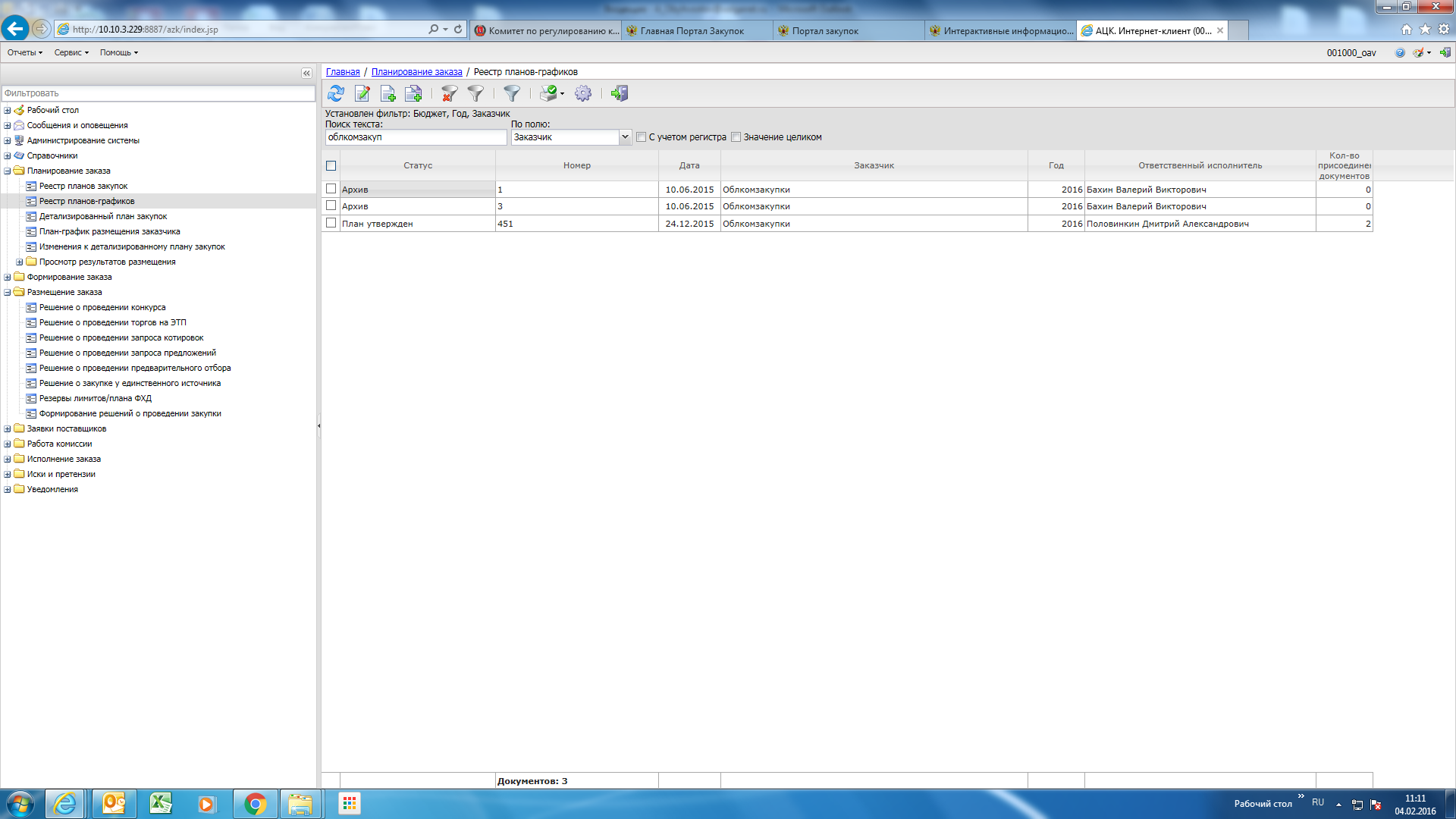 Рис.1Открываем электронный документ «План-график» (далее – план-график) (рис.2).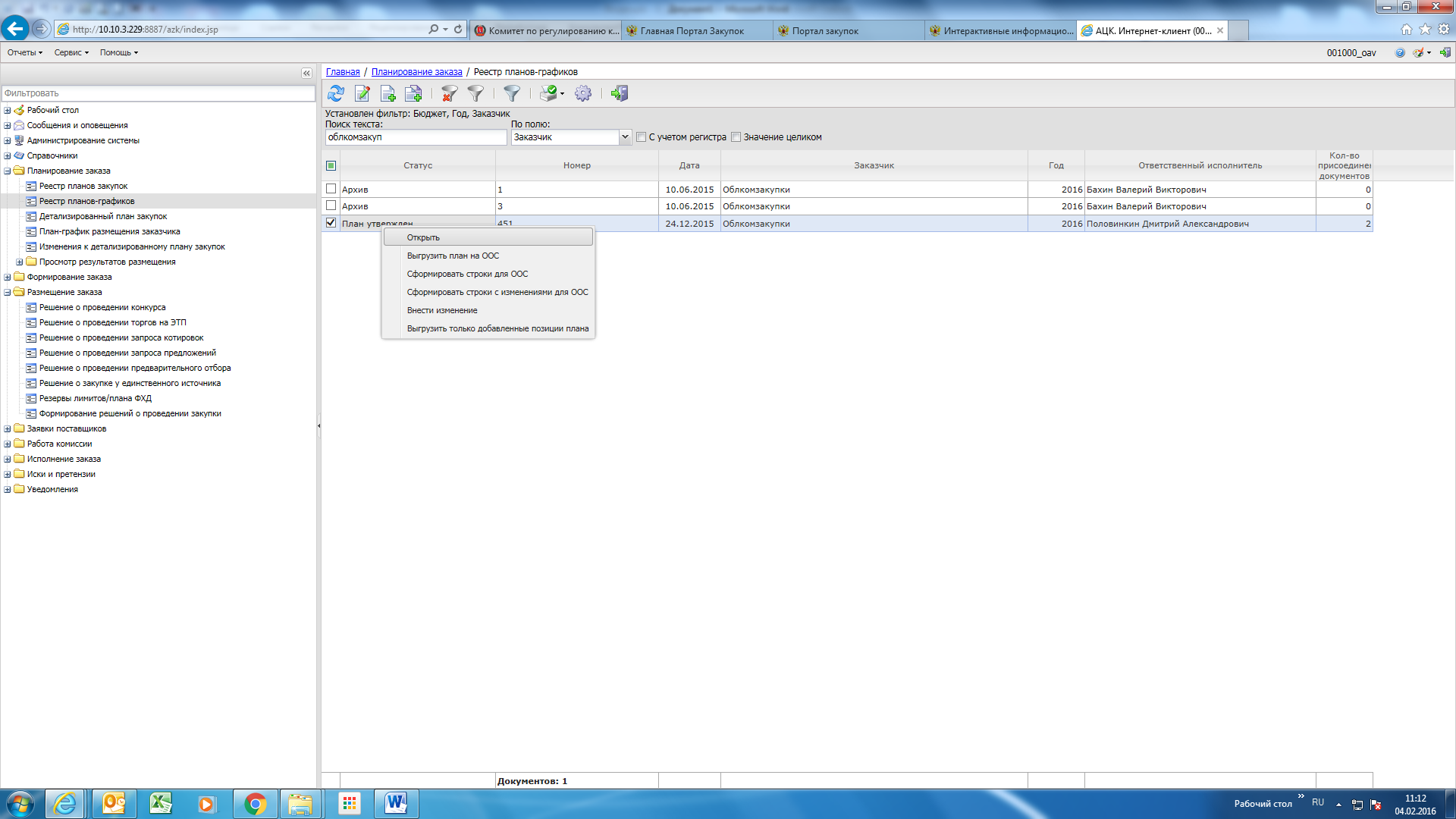 Рис.2Переходим на вкладку «Закупки» (рис.3).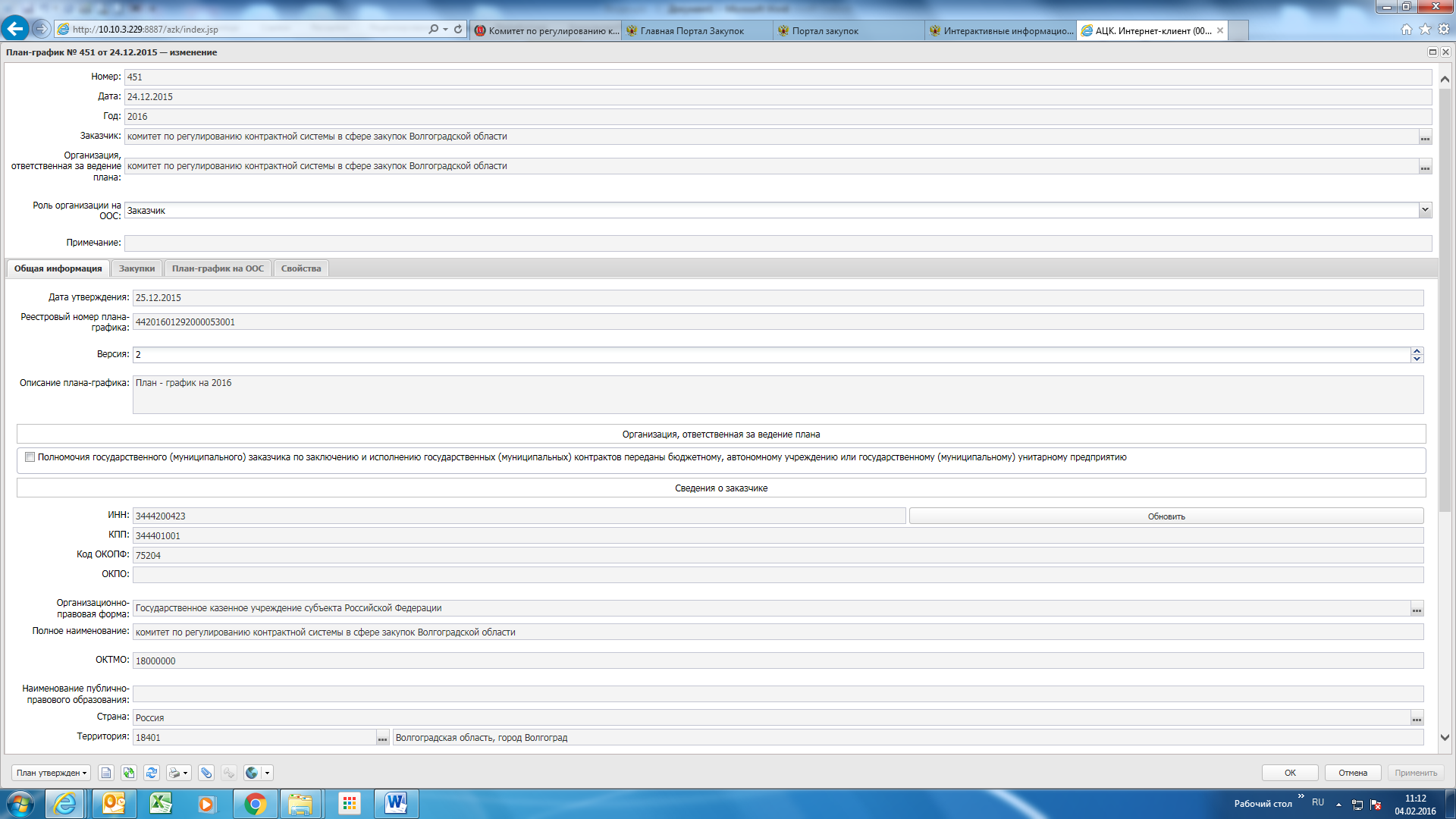 Рис.3Находим закупку, от которой будем создавать ЭД «Заявка на закупку» (далее - заявка на закупку) и отмечаем ее признаком («галочкой») (рис.4).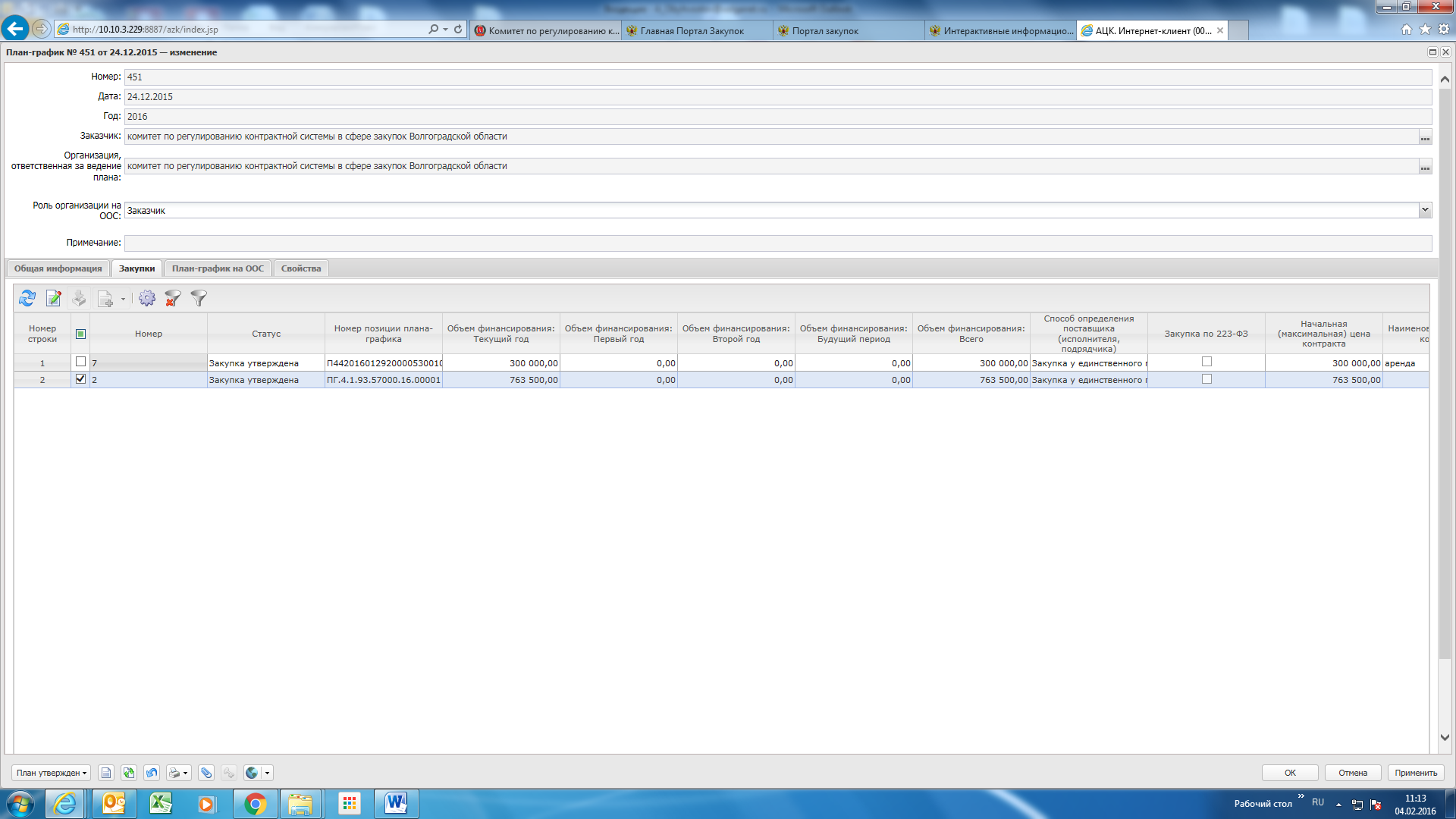 Рис.4Щелкаем на закупке правой кнопкой мыши и выбираем «Сформировать документ» (рис.5).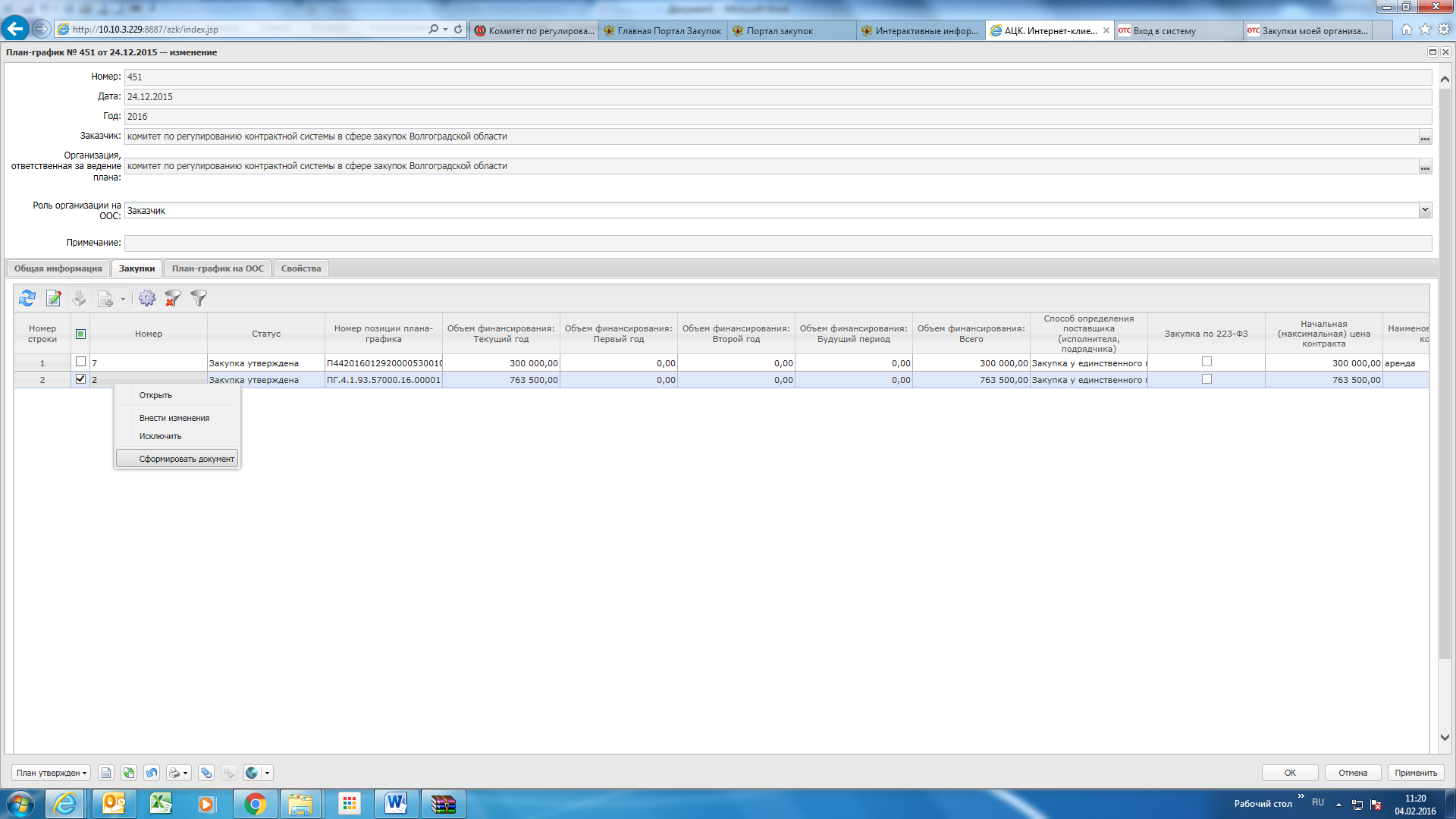 Рис.5В открывшемся окне выбираем класс формируемого документа «Заявка на закупку» (рис.6).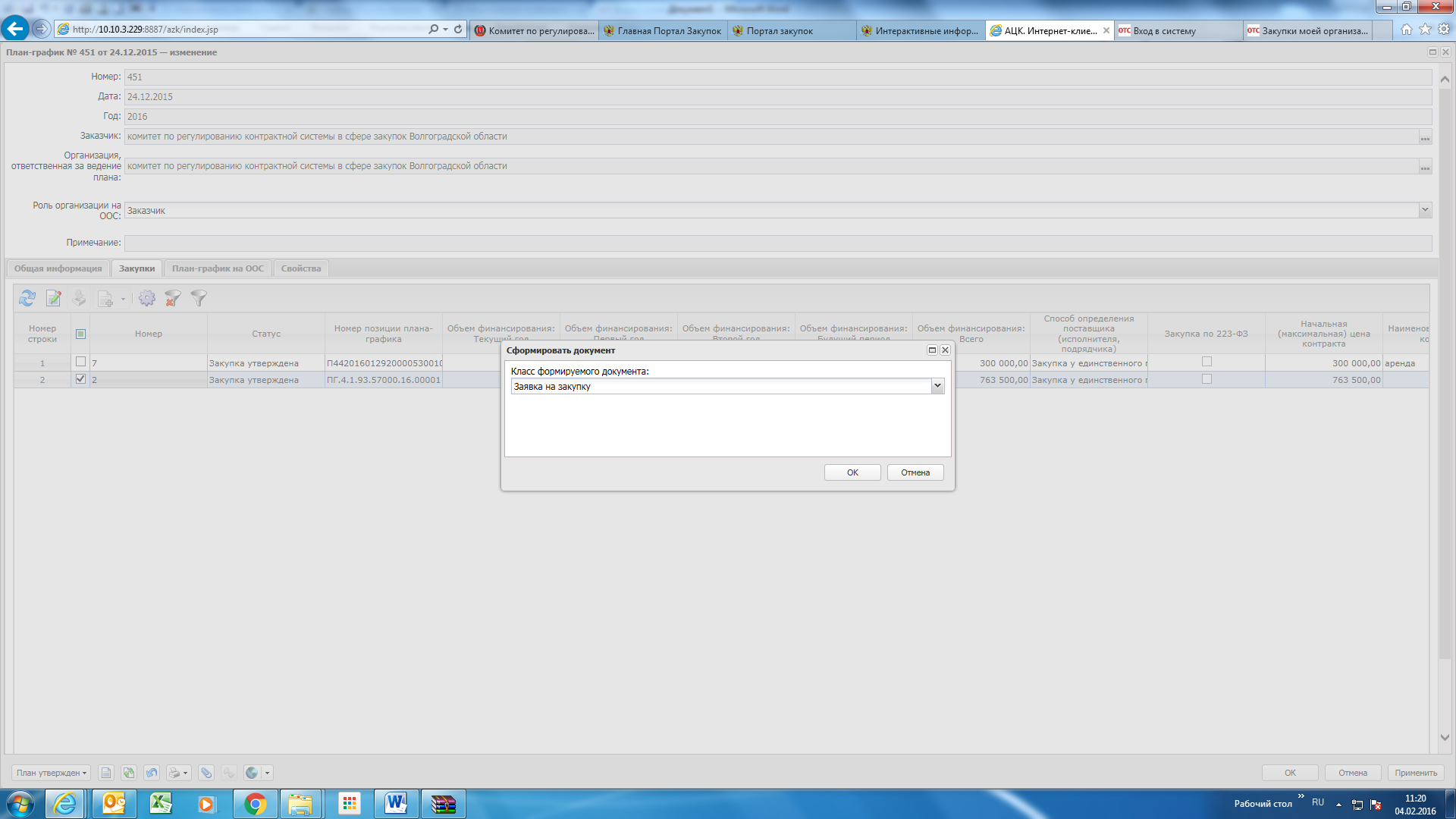 Рис.6Сформирована заявка на закупку.Ниже приведен «стандартный» пример процесса формирования заявки на закупку с первоначального этапа (формирование спецификации, источников финансирования и пр.). 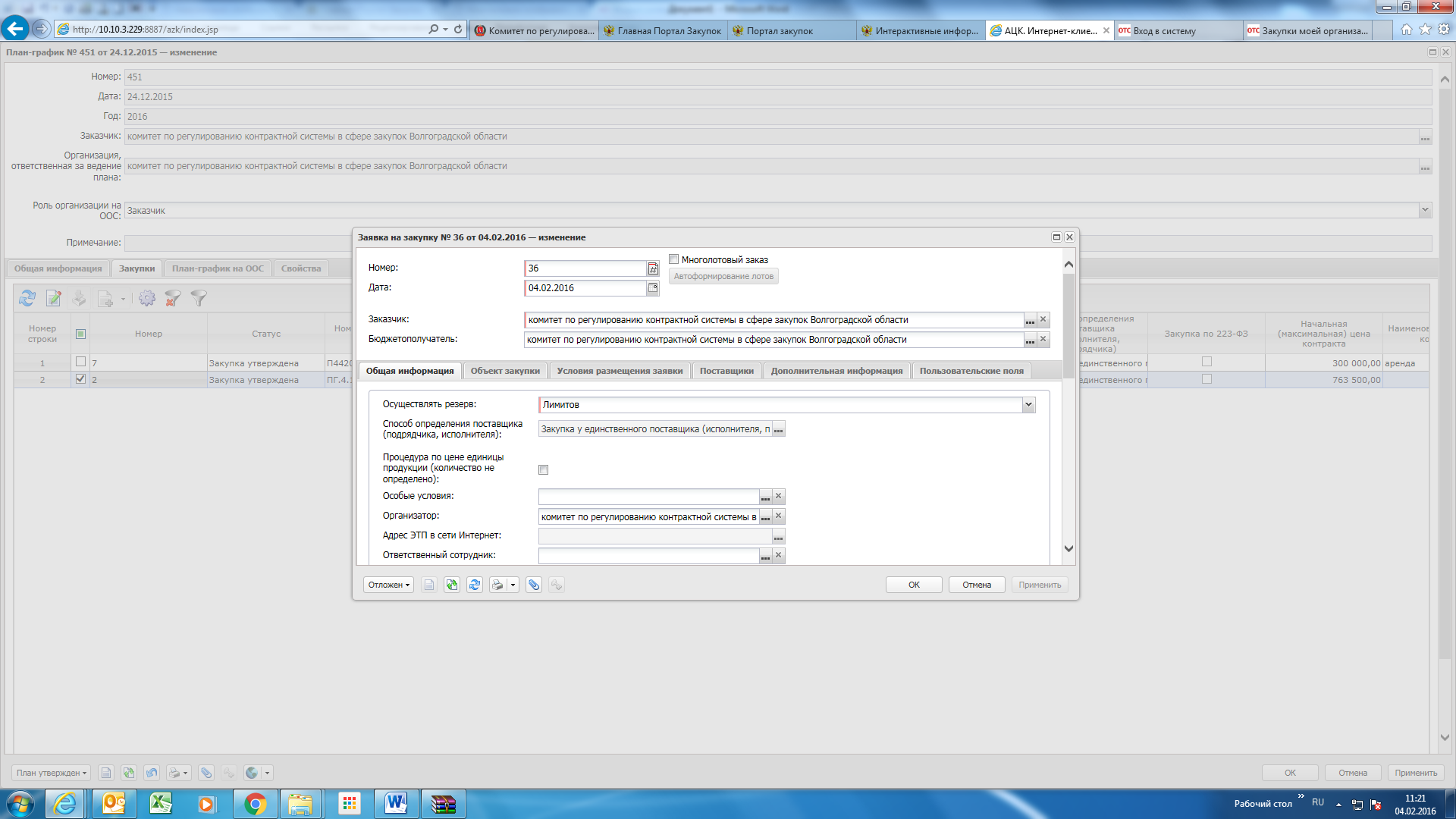 Рис.7Заполняем поле «Особые условия» из справочника (рис.8, 9, 10).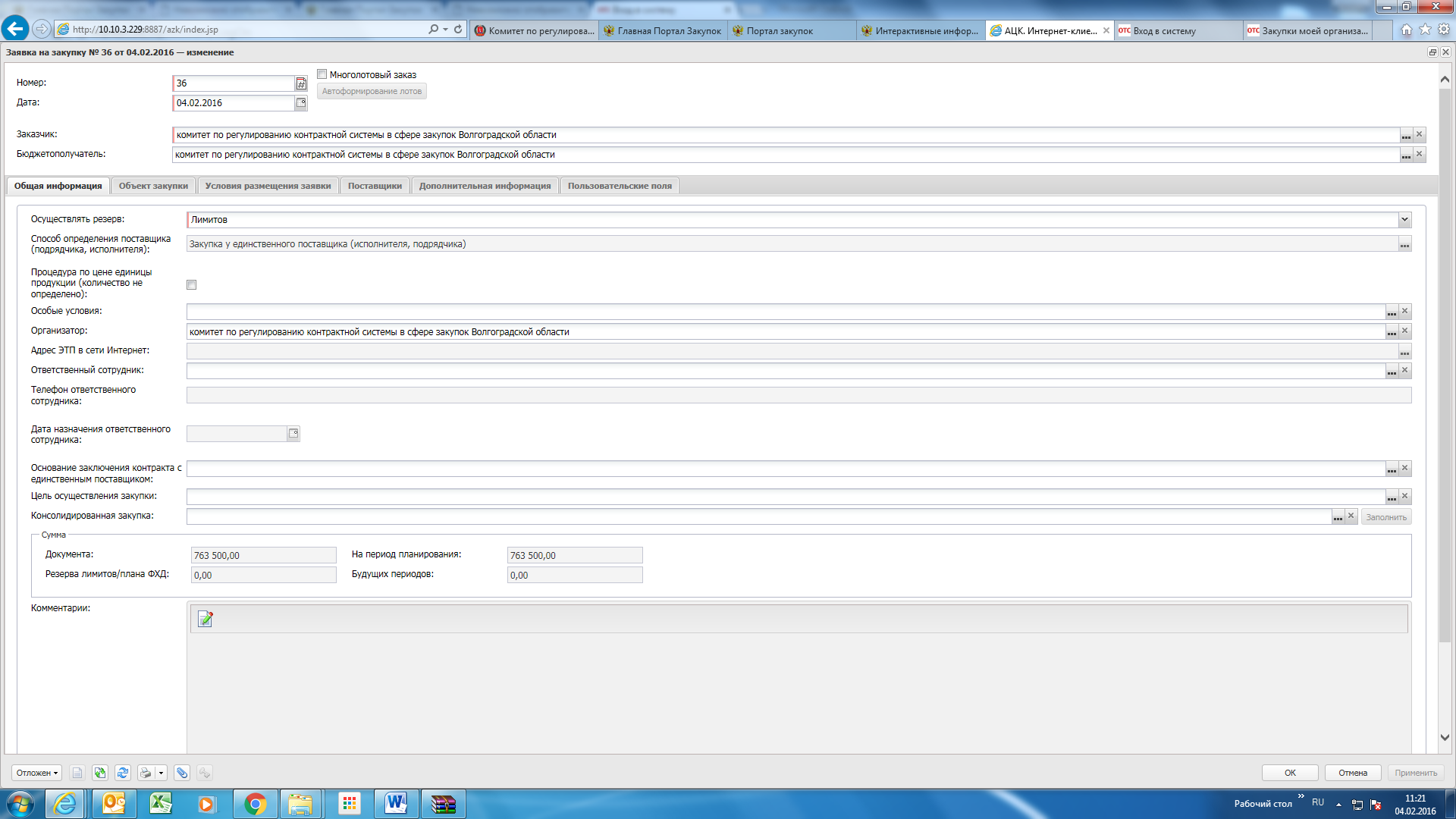 Рис.8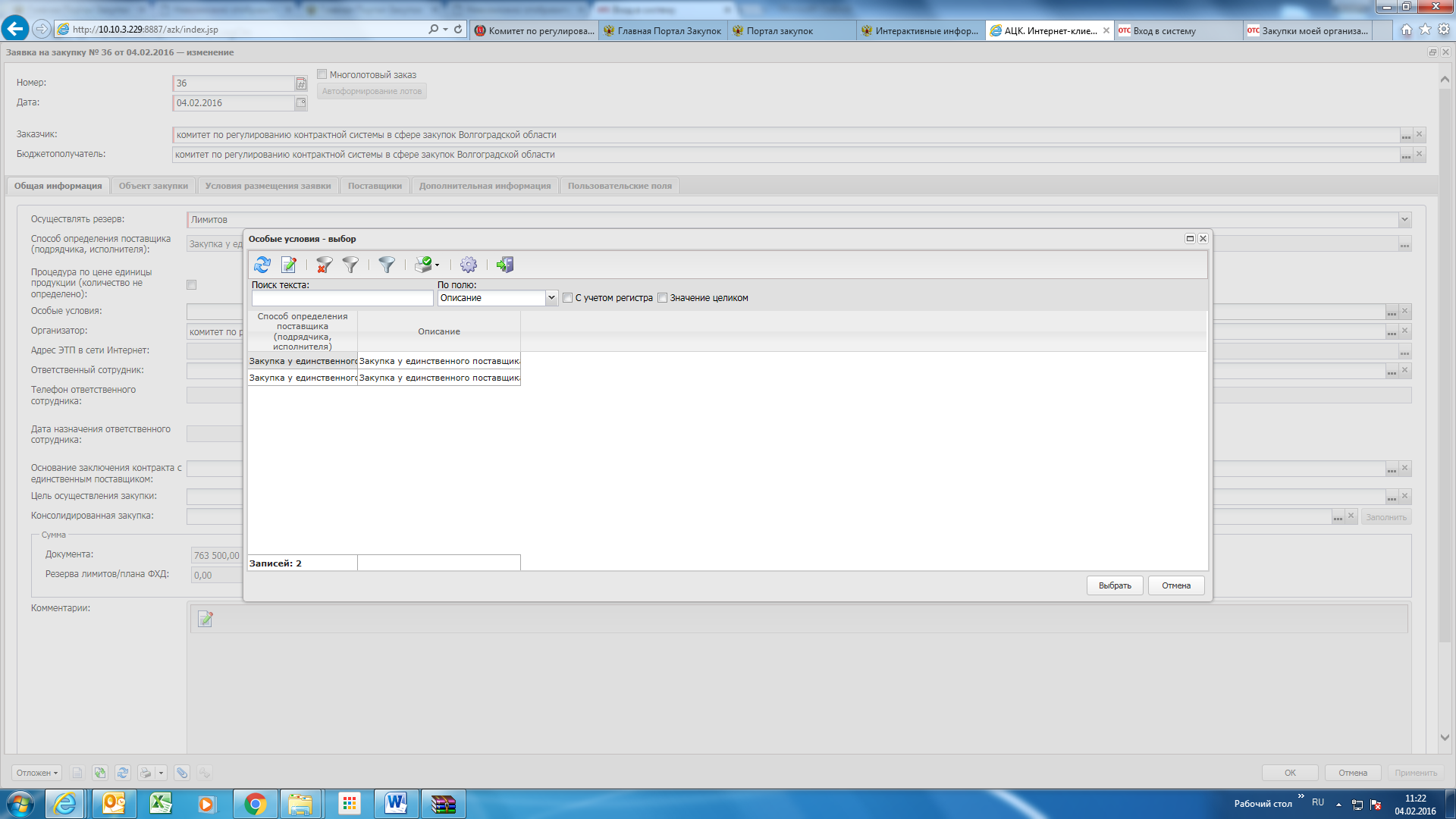 Рис.9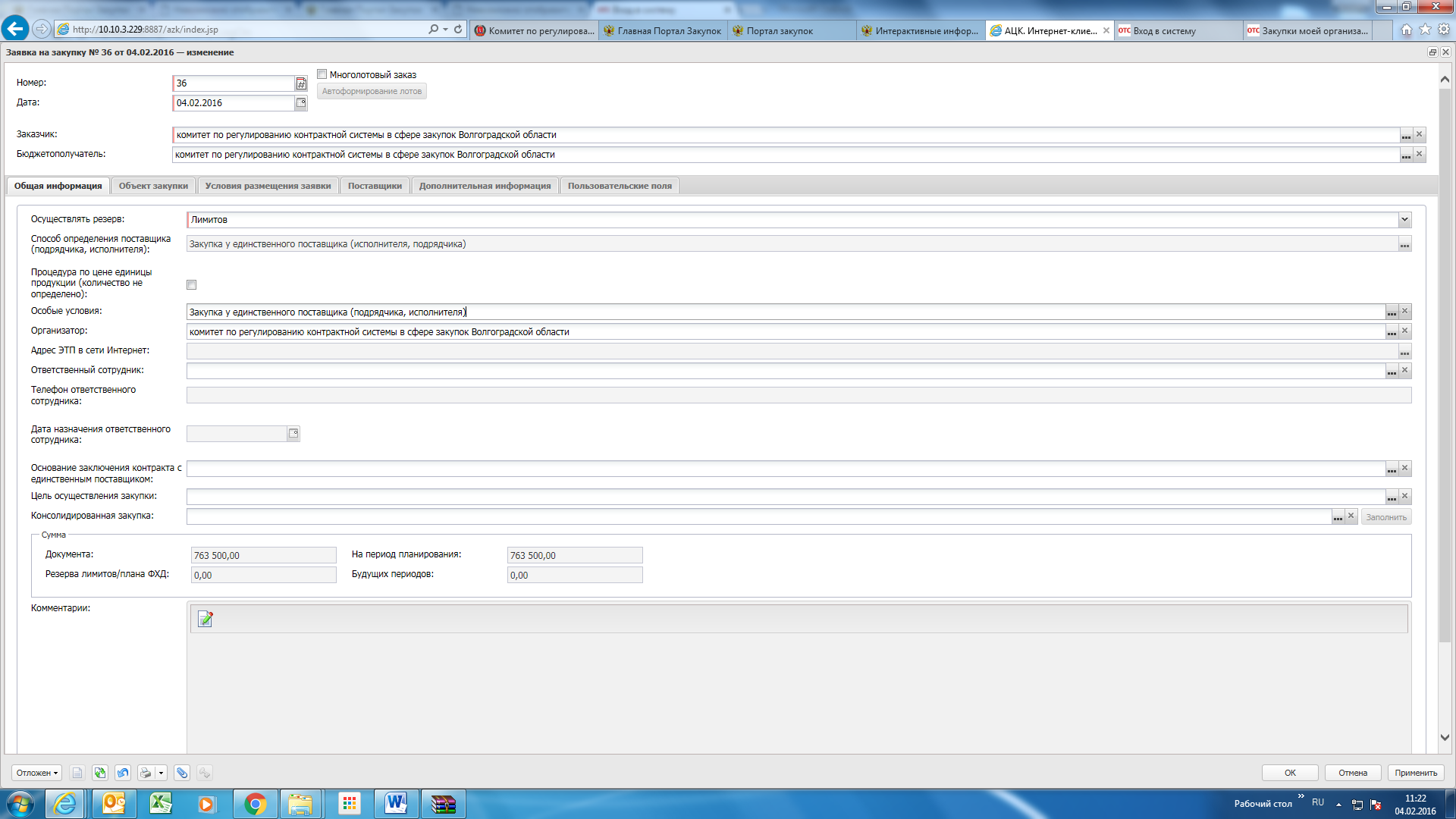 Рис.10Переходим на вкладку «Объект закупки» и нажимаем кнопку «Создать» (рис.11).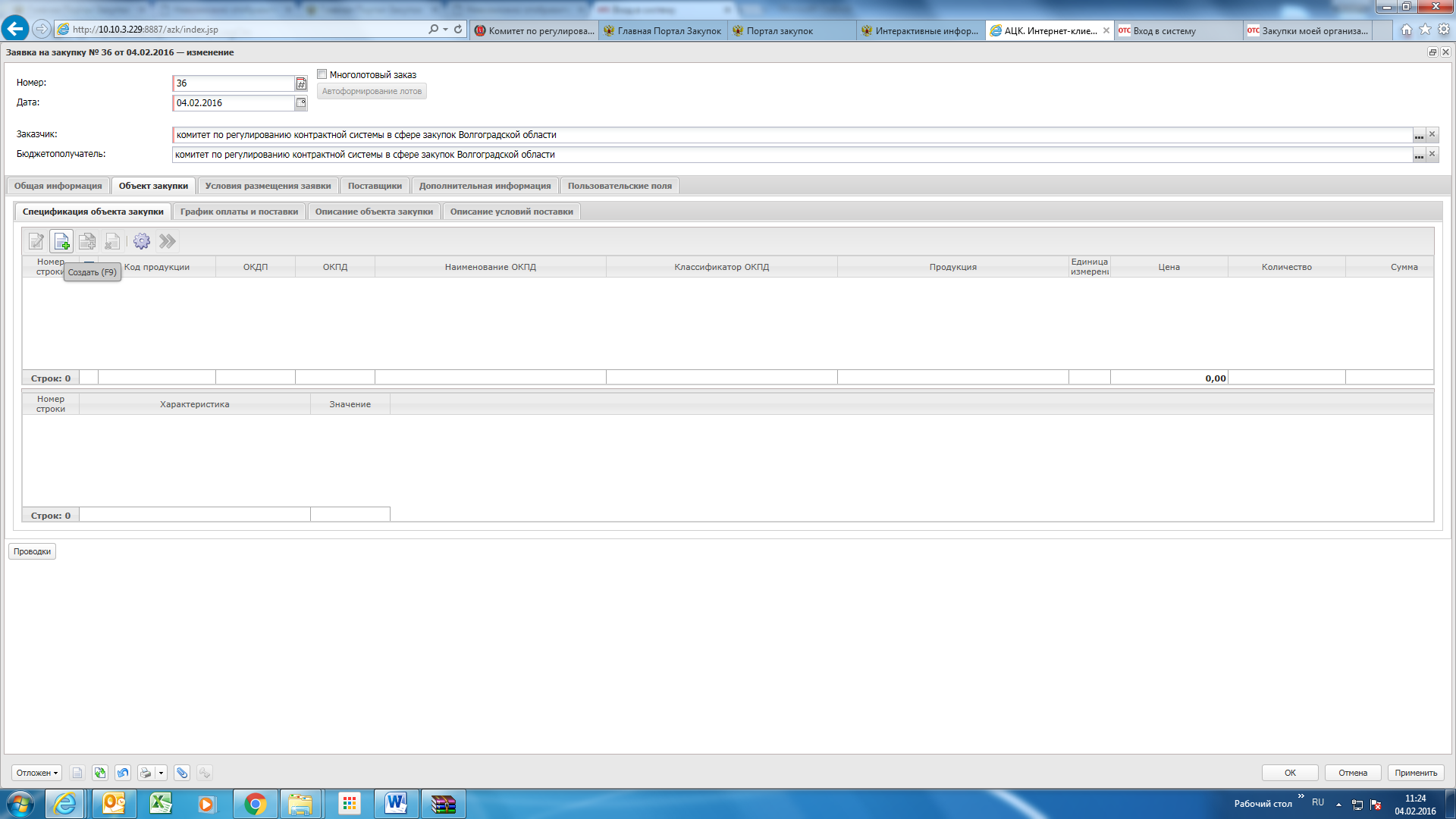 Рис.11Заполняем поле «Код группы» из справочника (рис.12-17).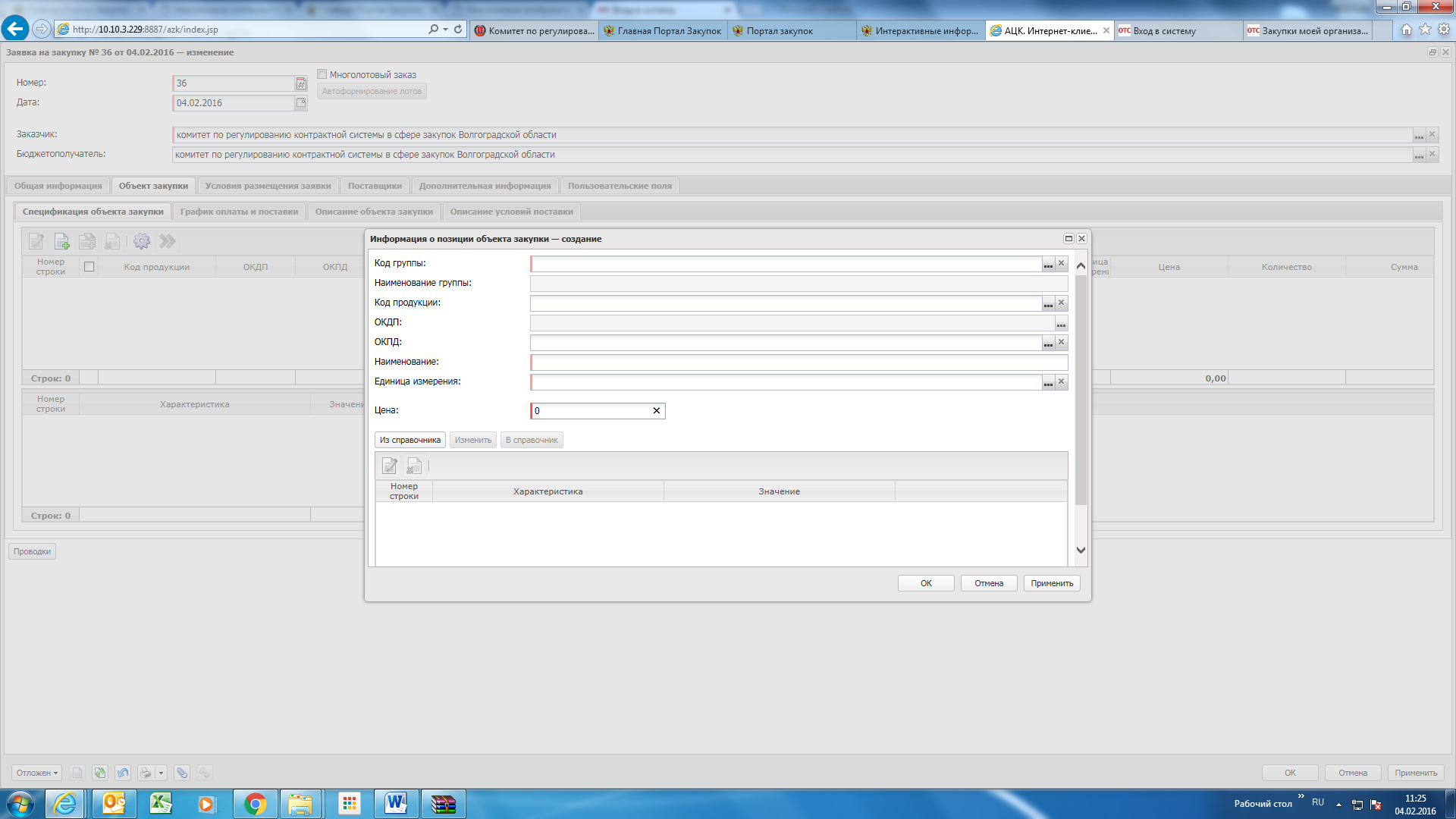 Рис.12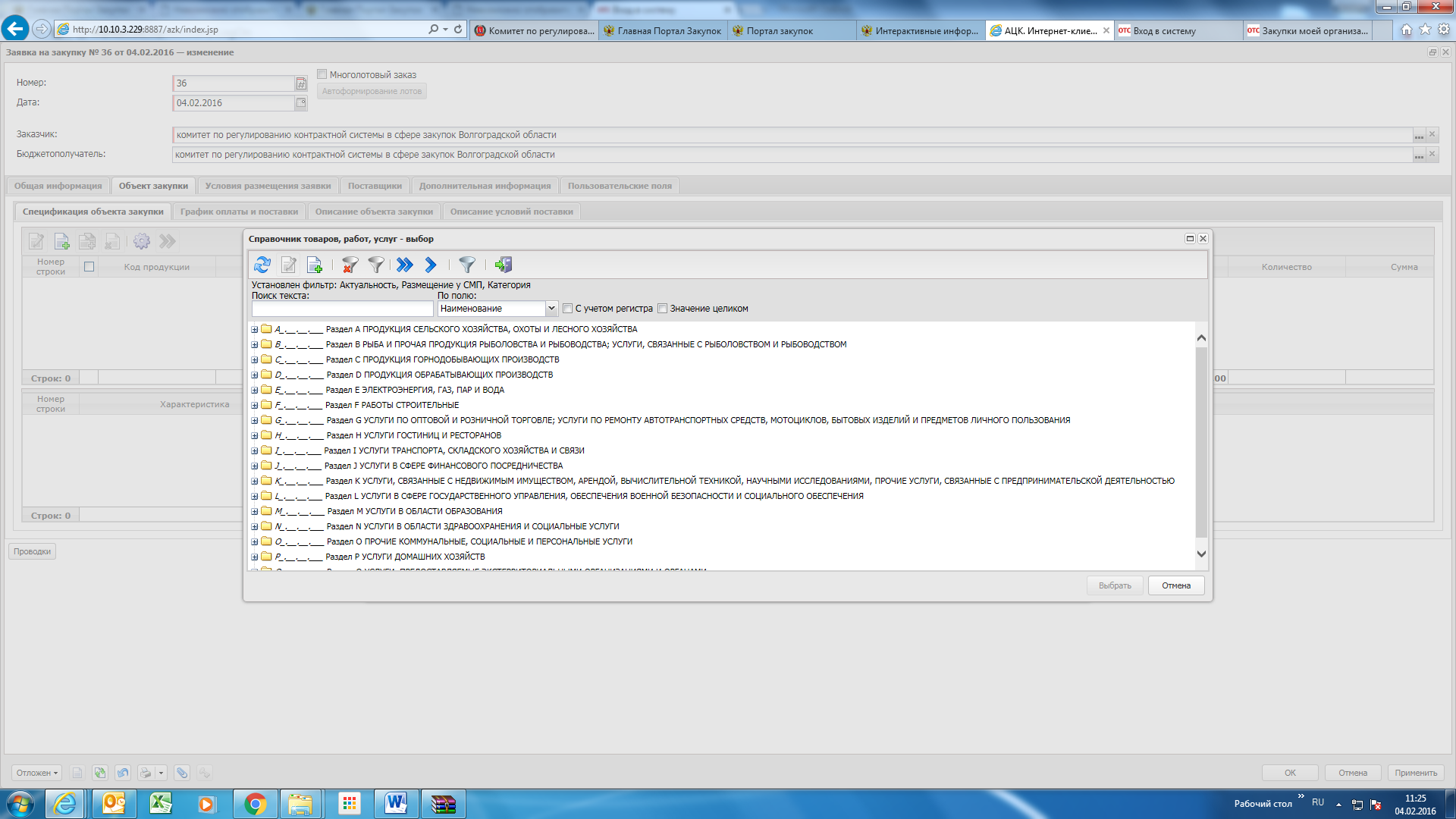 Рис.13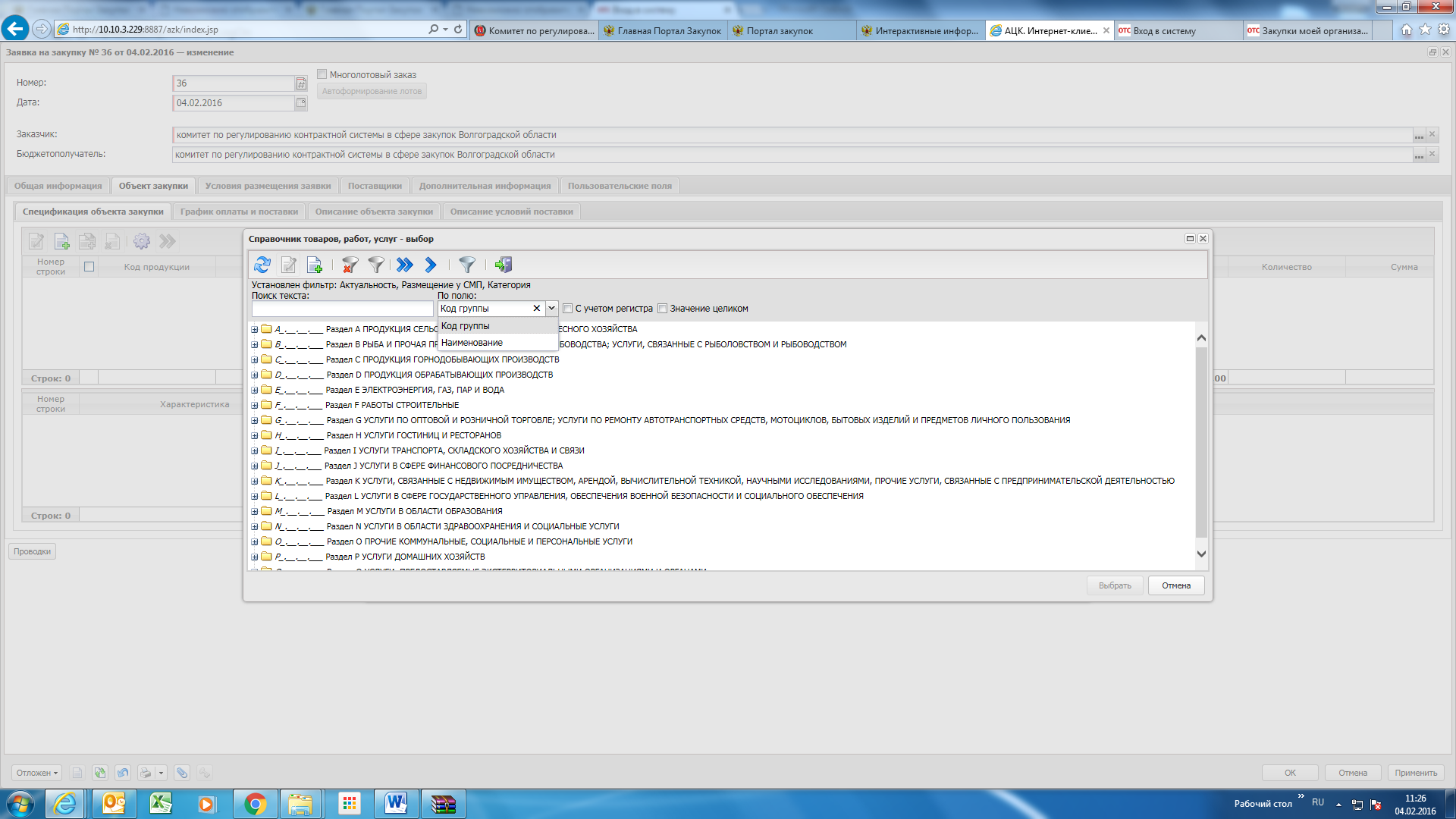 Рис.14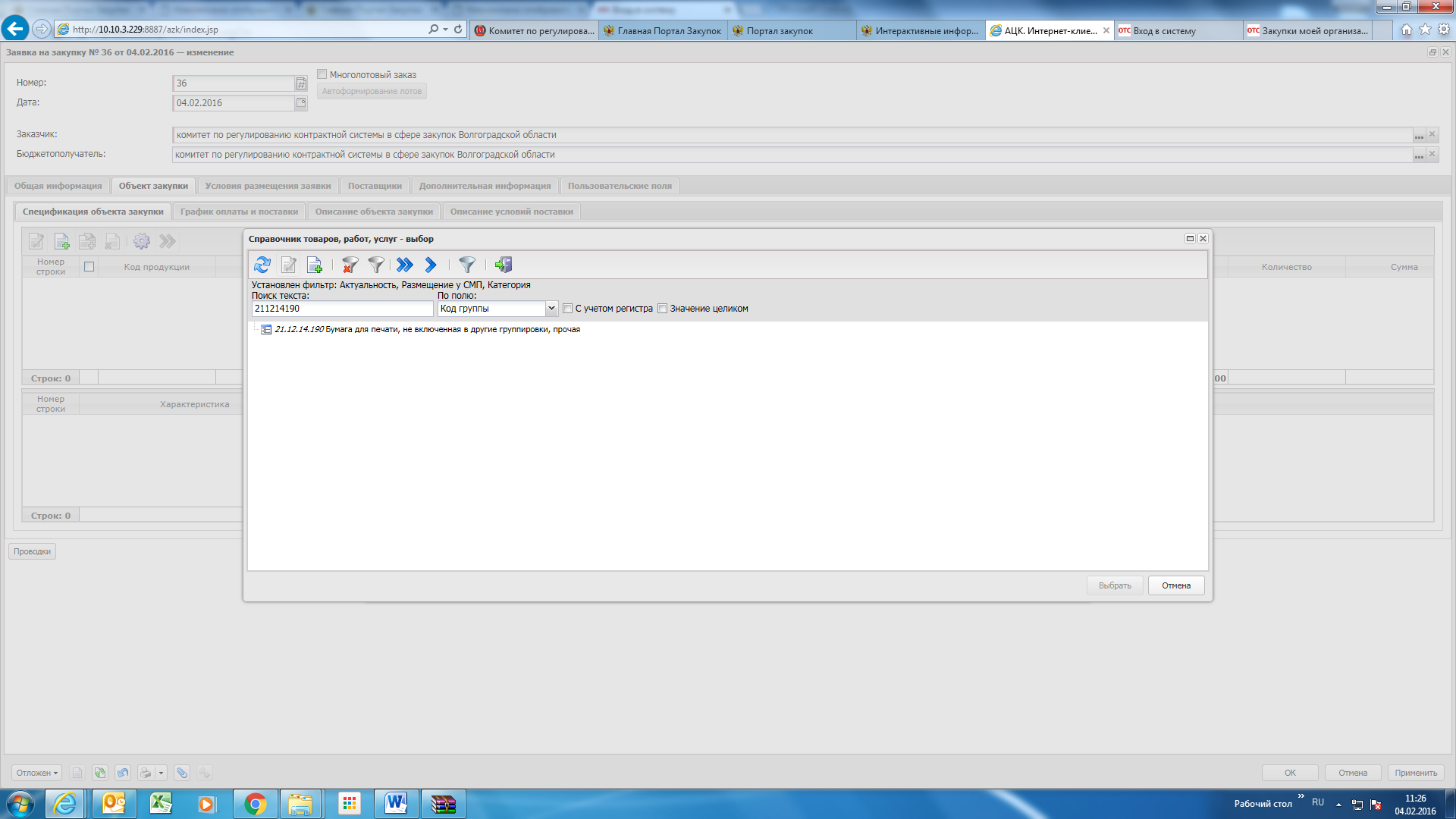 Рис.15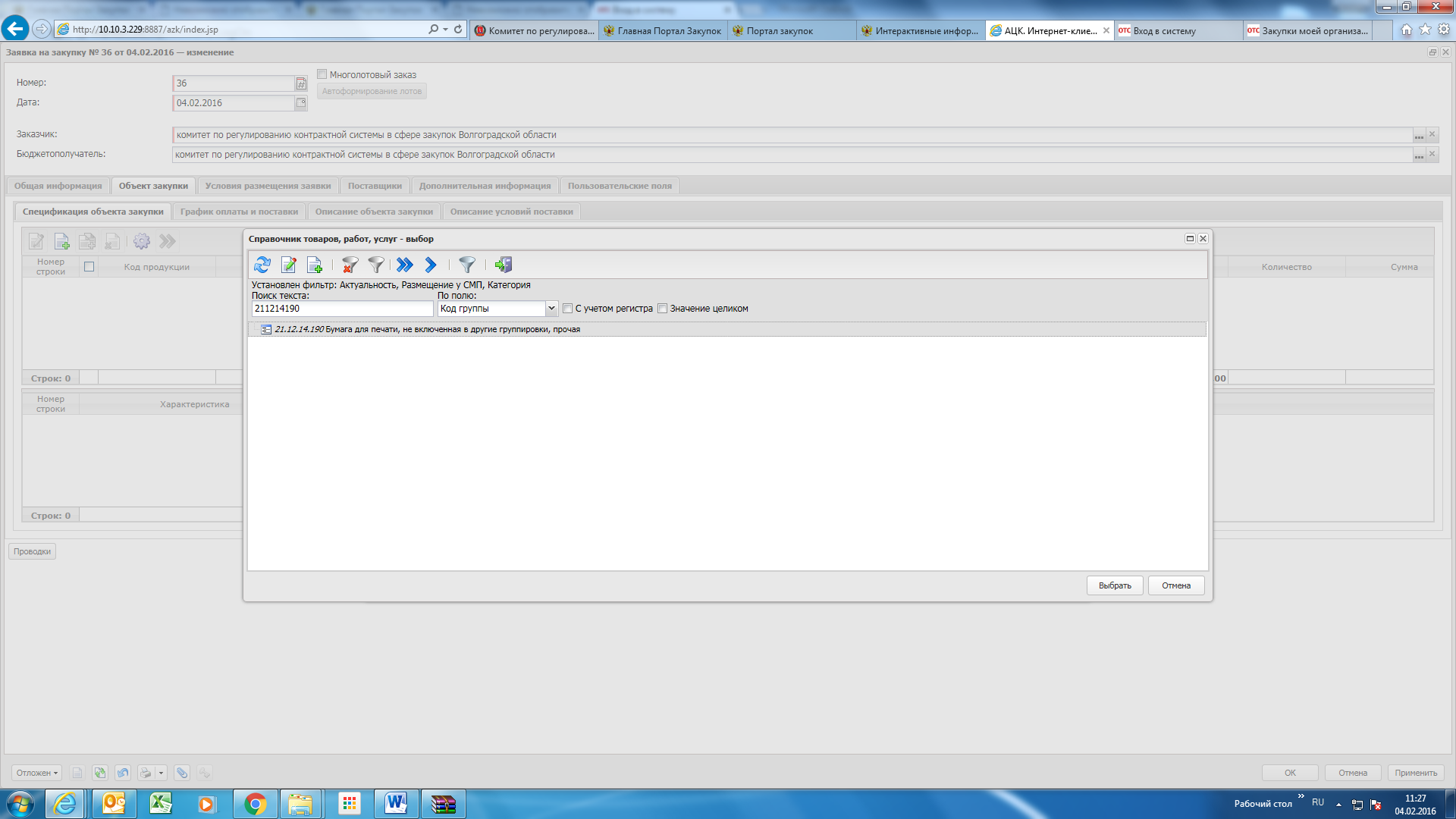 Рис.16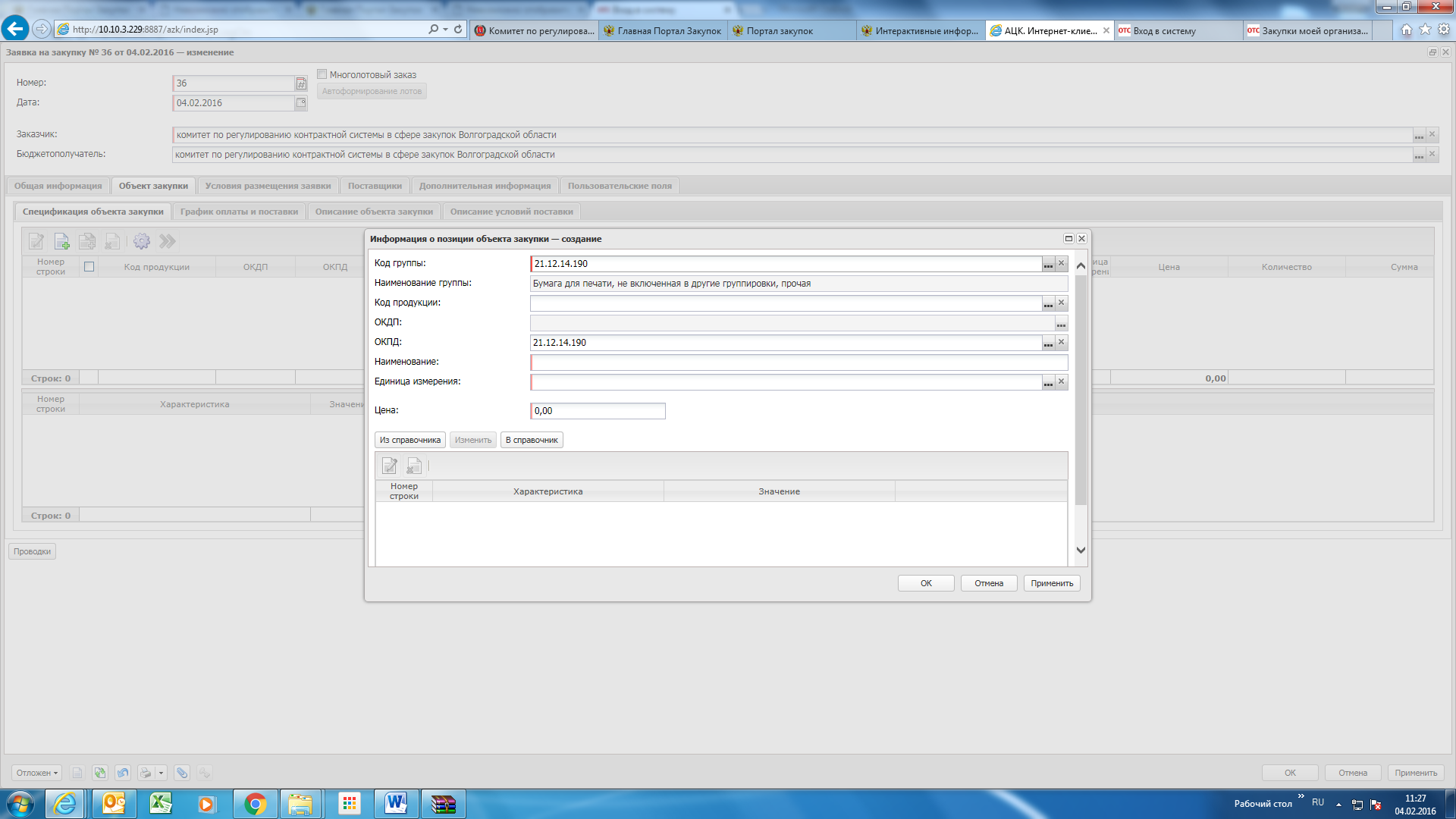 Рис.17Заполняем поле «Наименование» вручную, а «Единица измерения» выбираем из справочника (рис.18). 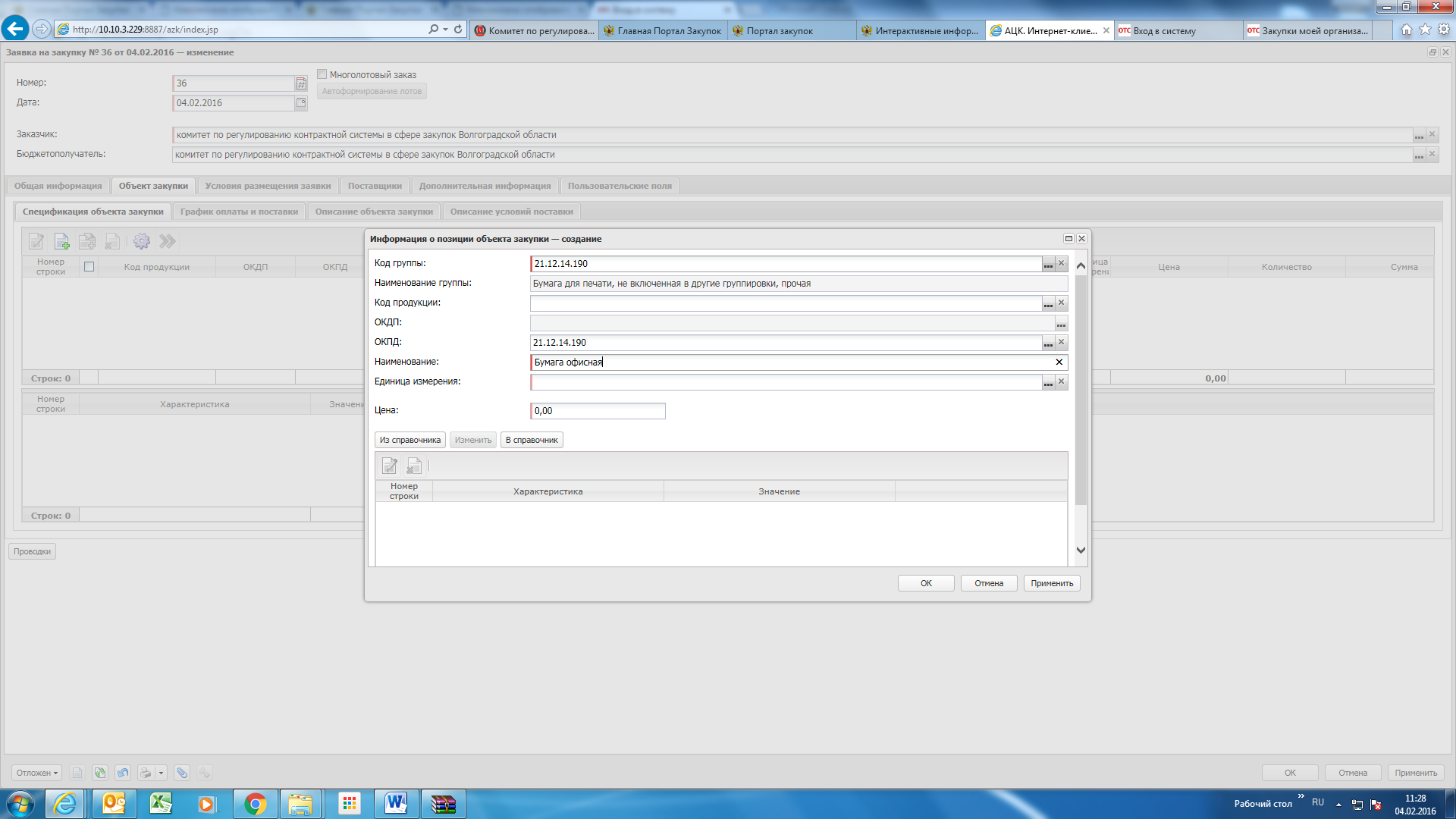 Рис.18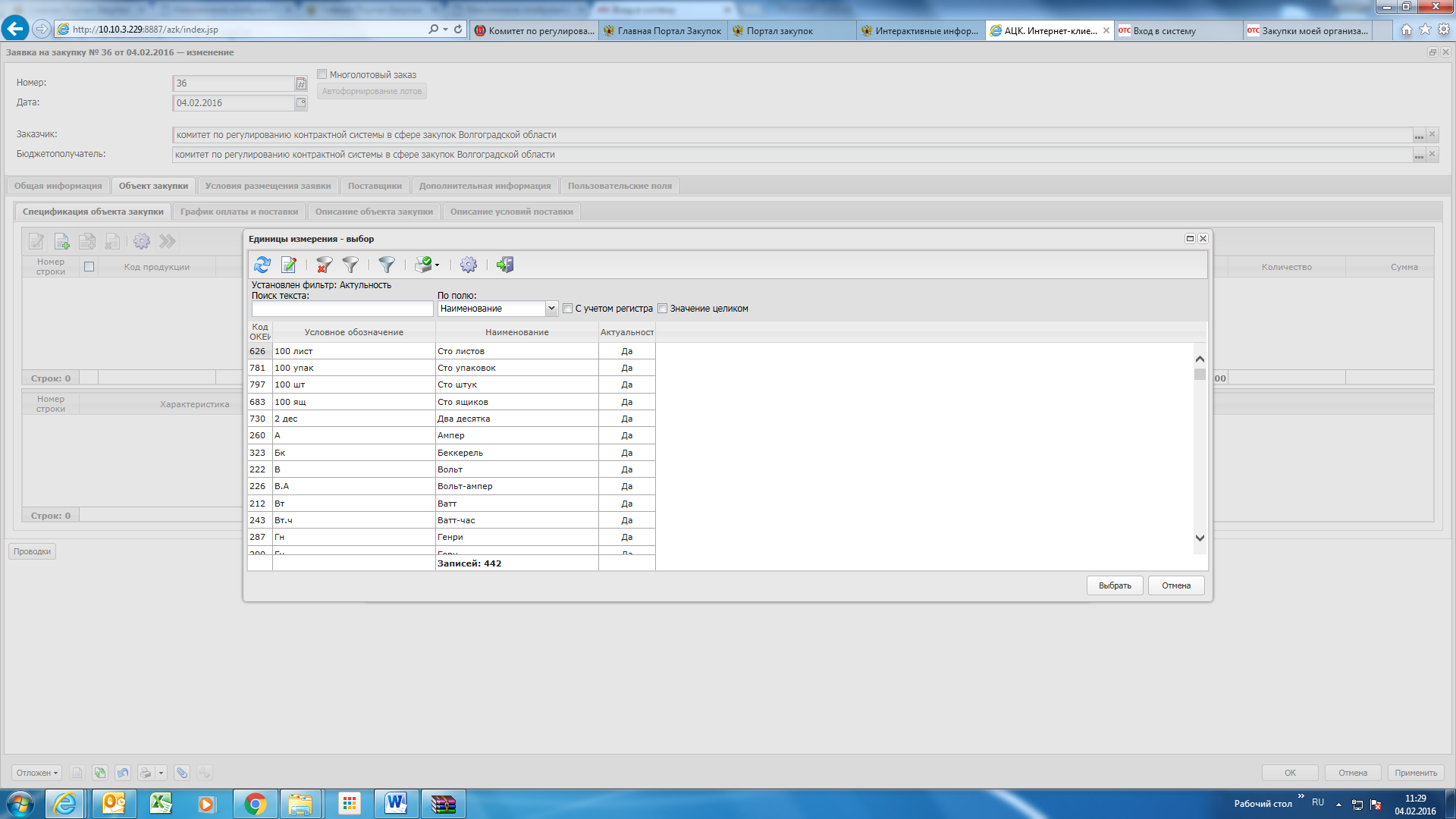 Рис.19Заполняем поле «Цена», указываем в нем цену за единицу, и нажимаем «ОК» (рис.20). 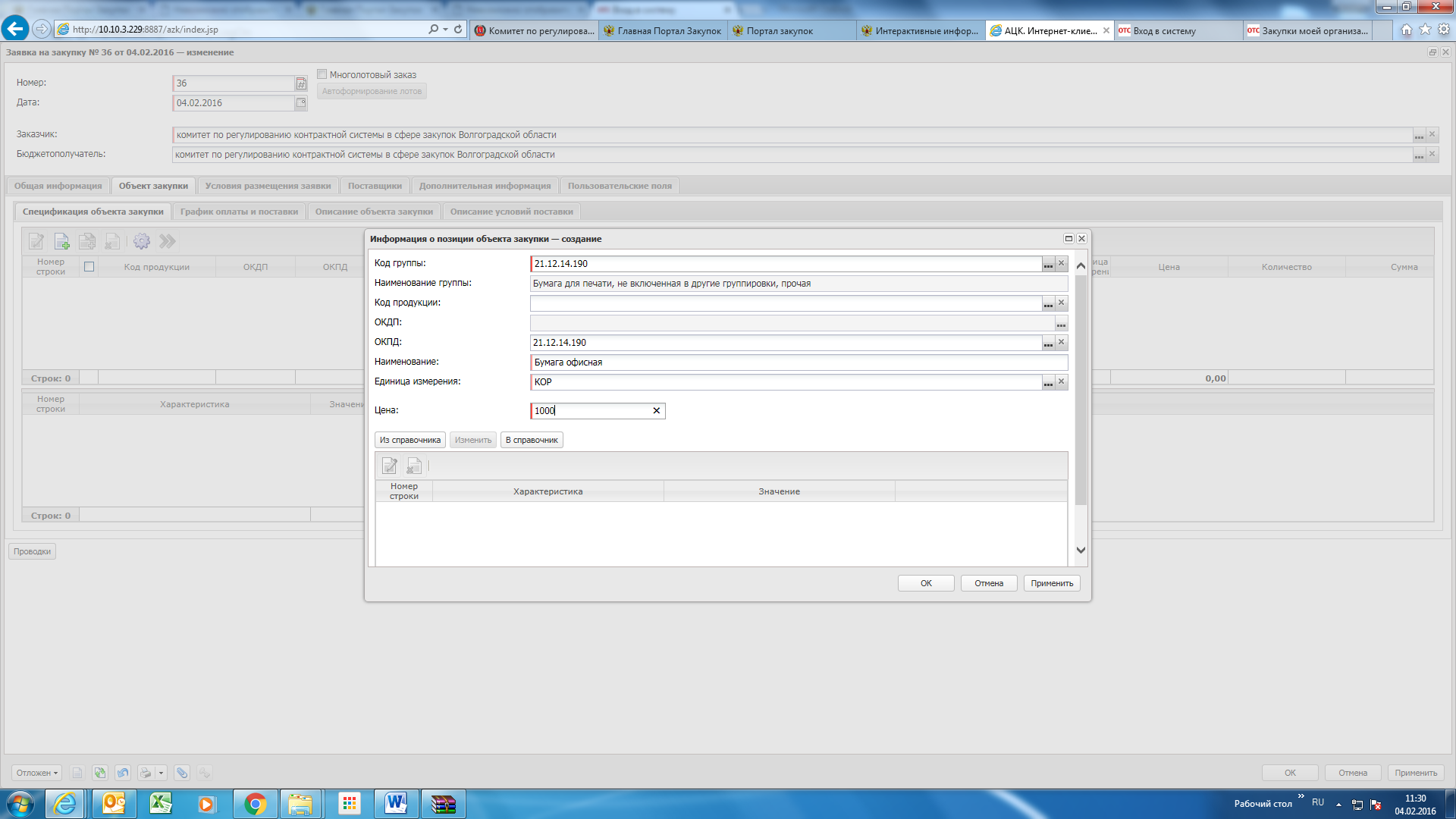 Рис.20Переходим на вкладку «График оплаты и поставки» (рис.21, 22). 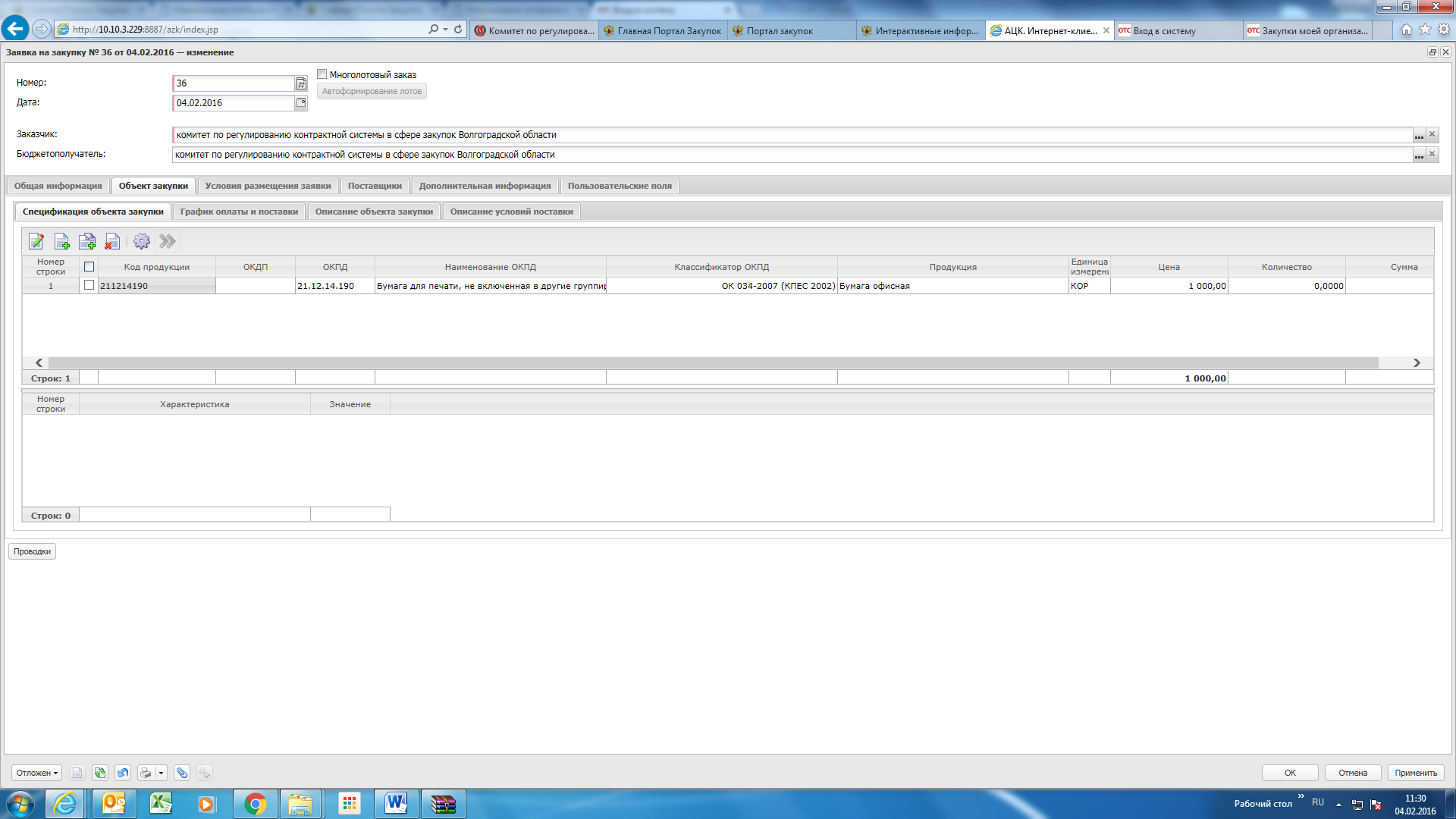 Рис.21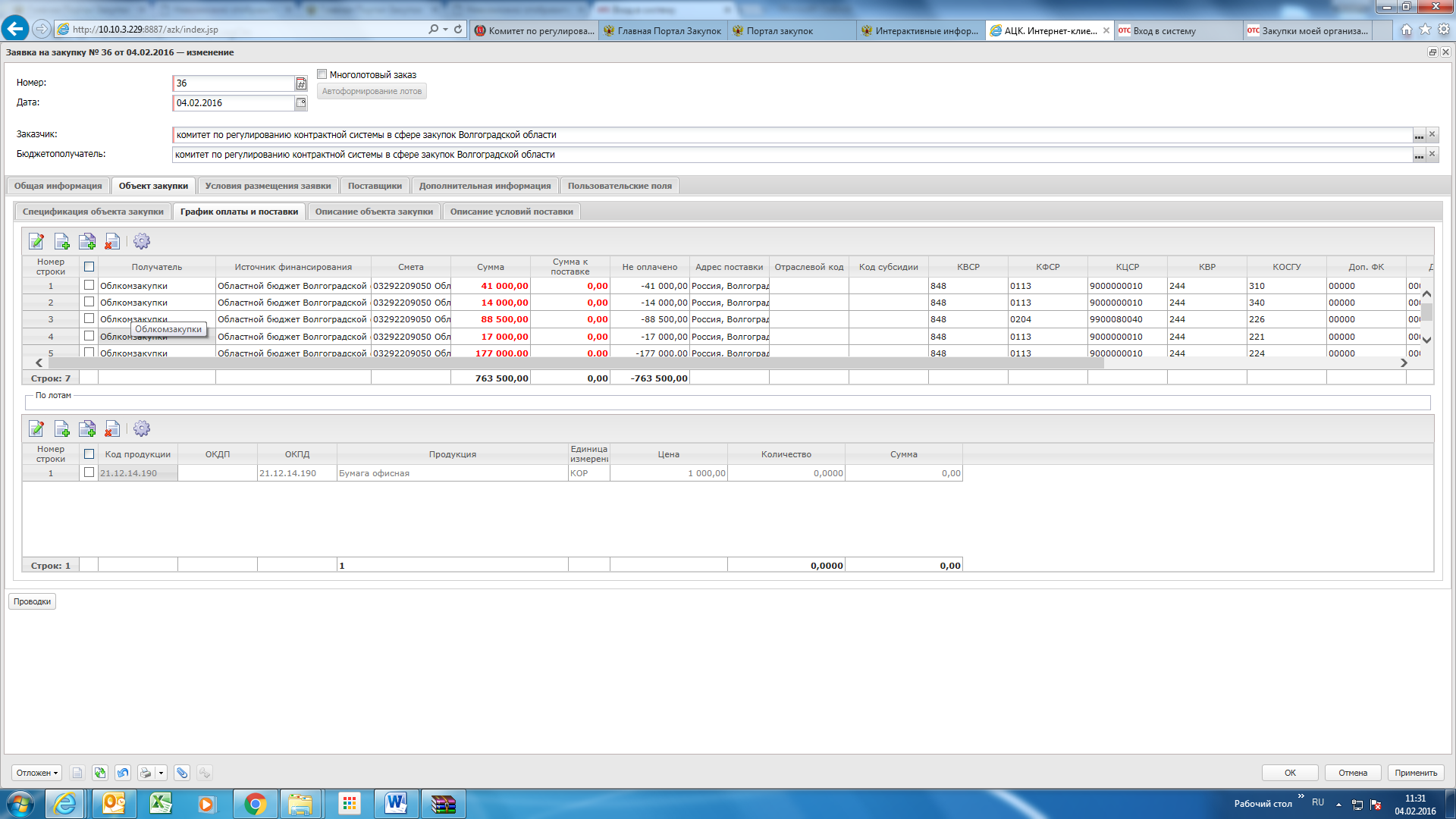 Рис.22В данном окне нам нужно оставить только ту строку бюджета, по которой будет проходить финансирование данной закупки. Для этого выделяем все строчки, снимаем «галочку» с той строки, которая должна остаться, и нажимаем кнопку «Удалить» (рис.23, 24). 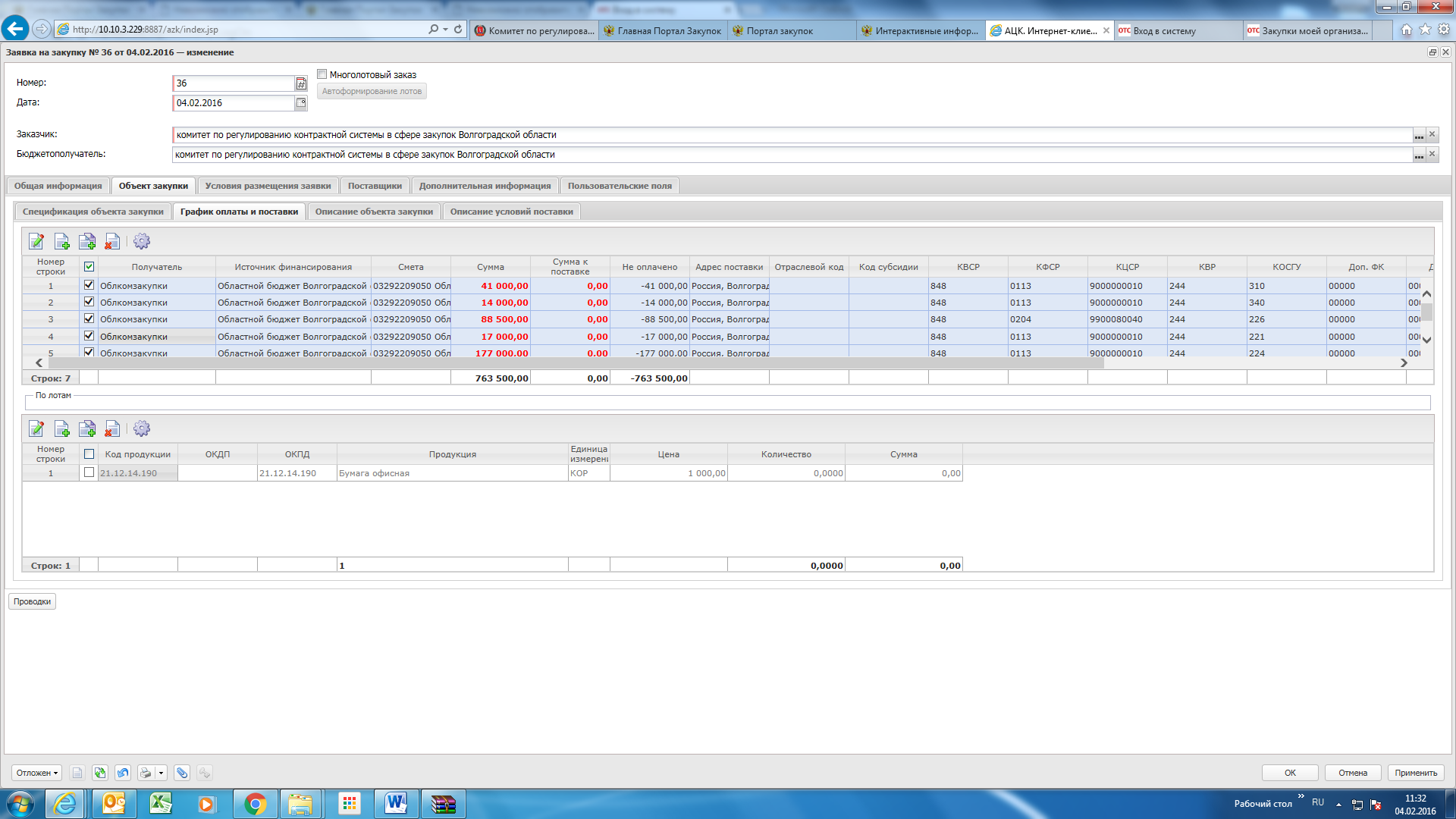 Рис.23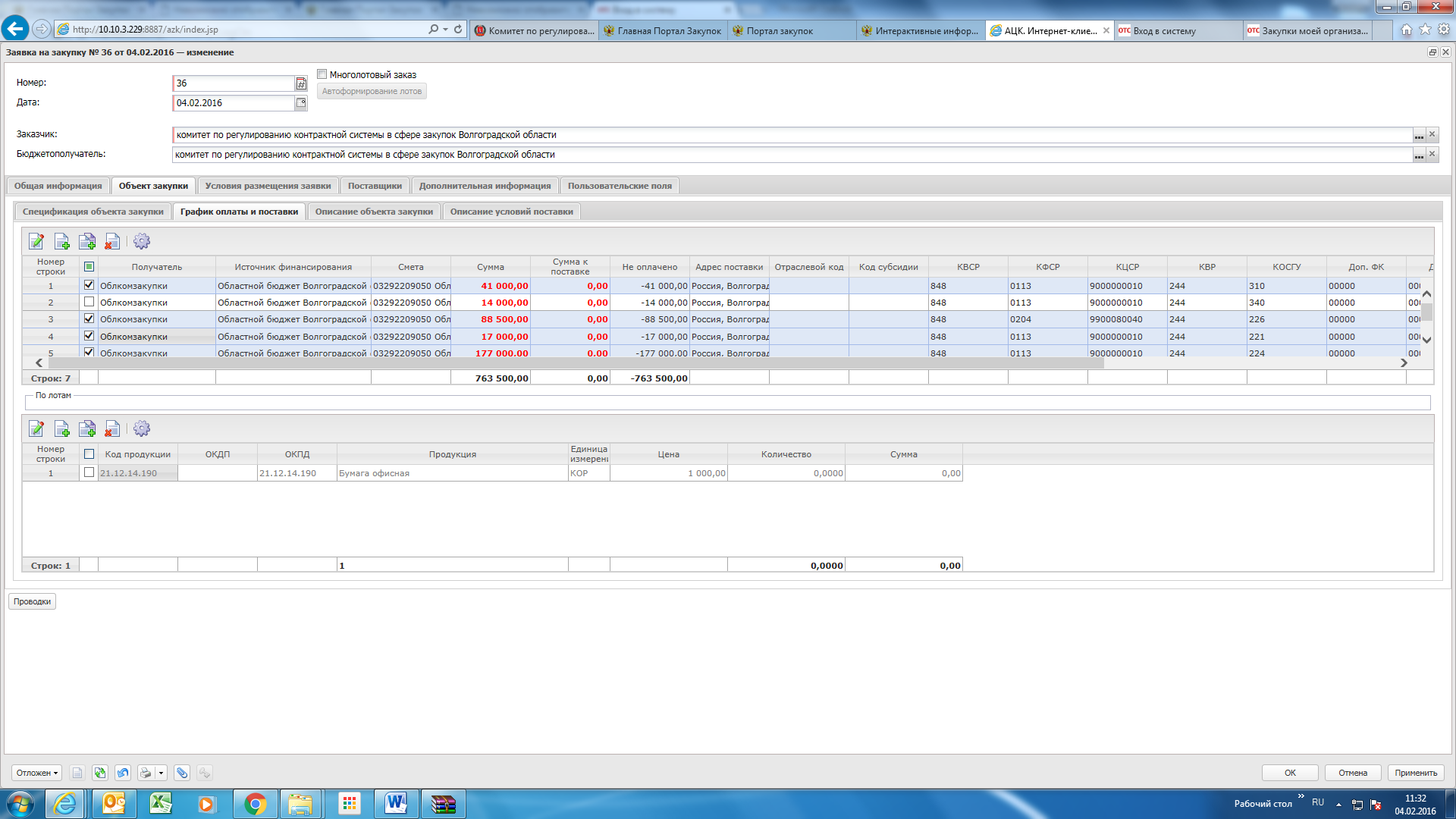 Рис.24 Открываем лот, для этого ставим «галочку» в его строке и нажимаем кнопку «Редактировать» (рис.25). 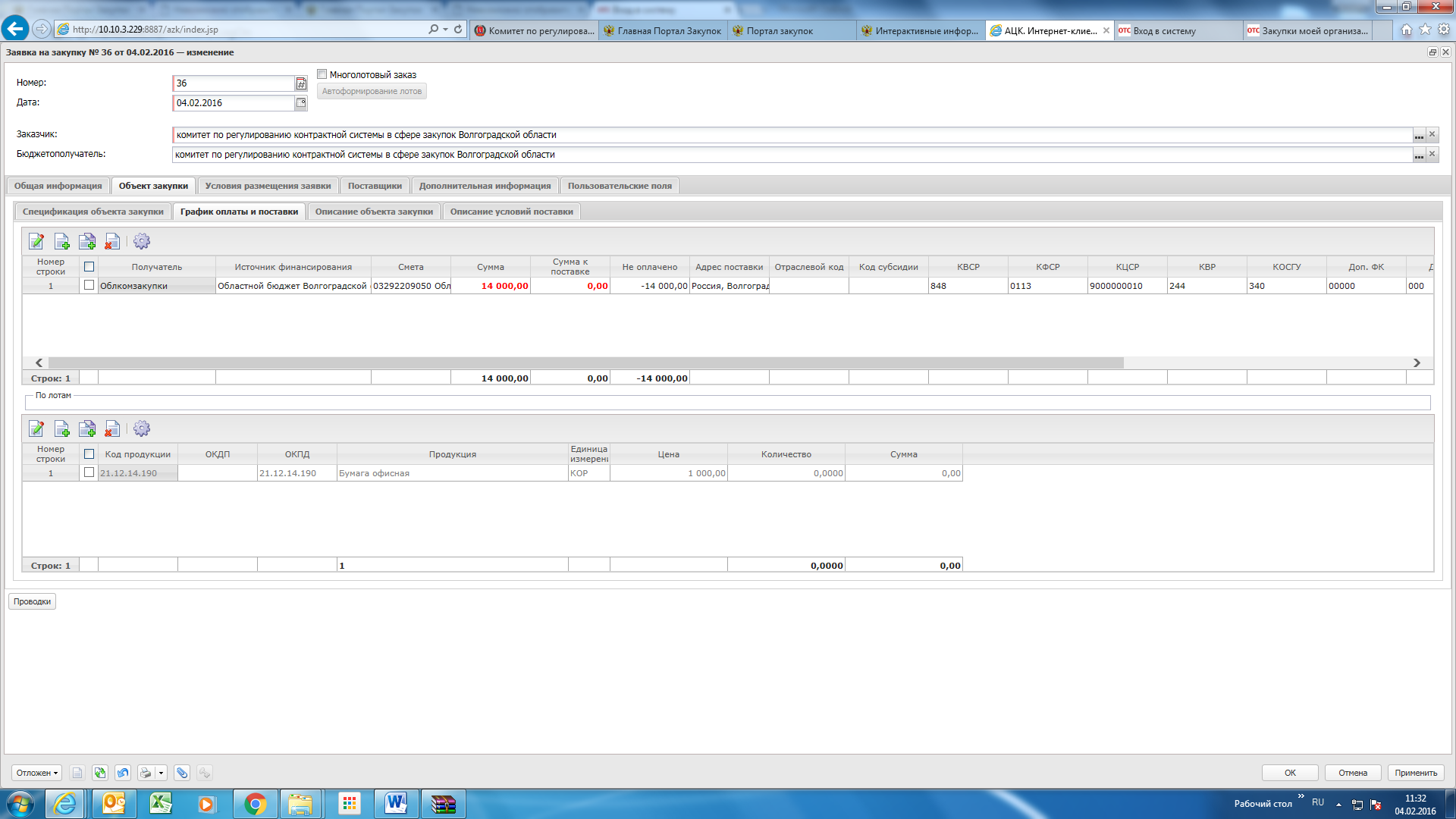 Рис.25 Заполняем поля «Дата поставки», «Количество» и «Цена». После чего нажимаем кнопку «Добавить дату» и затем нажимаем «ОК» (рис.26).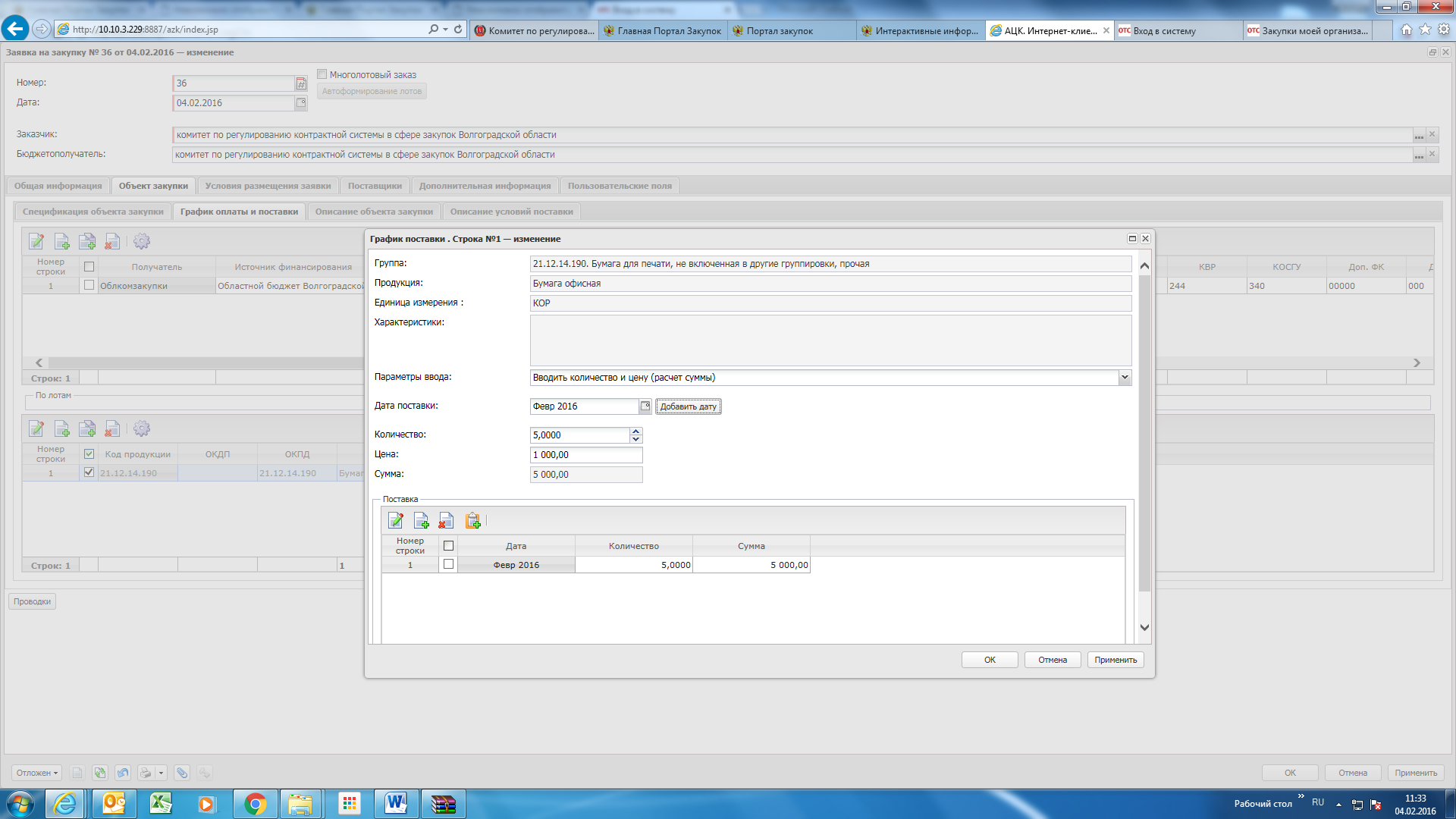 Рис.26Щелкаем на строке бюджета правой кнопкой мыши и выбираем «Открыть» (рис.27, 28, 29).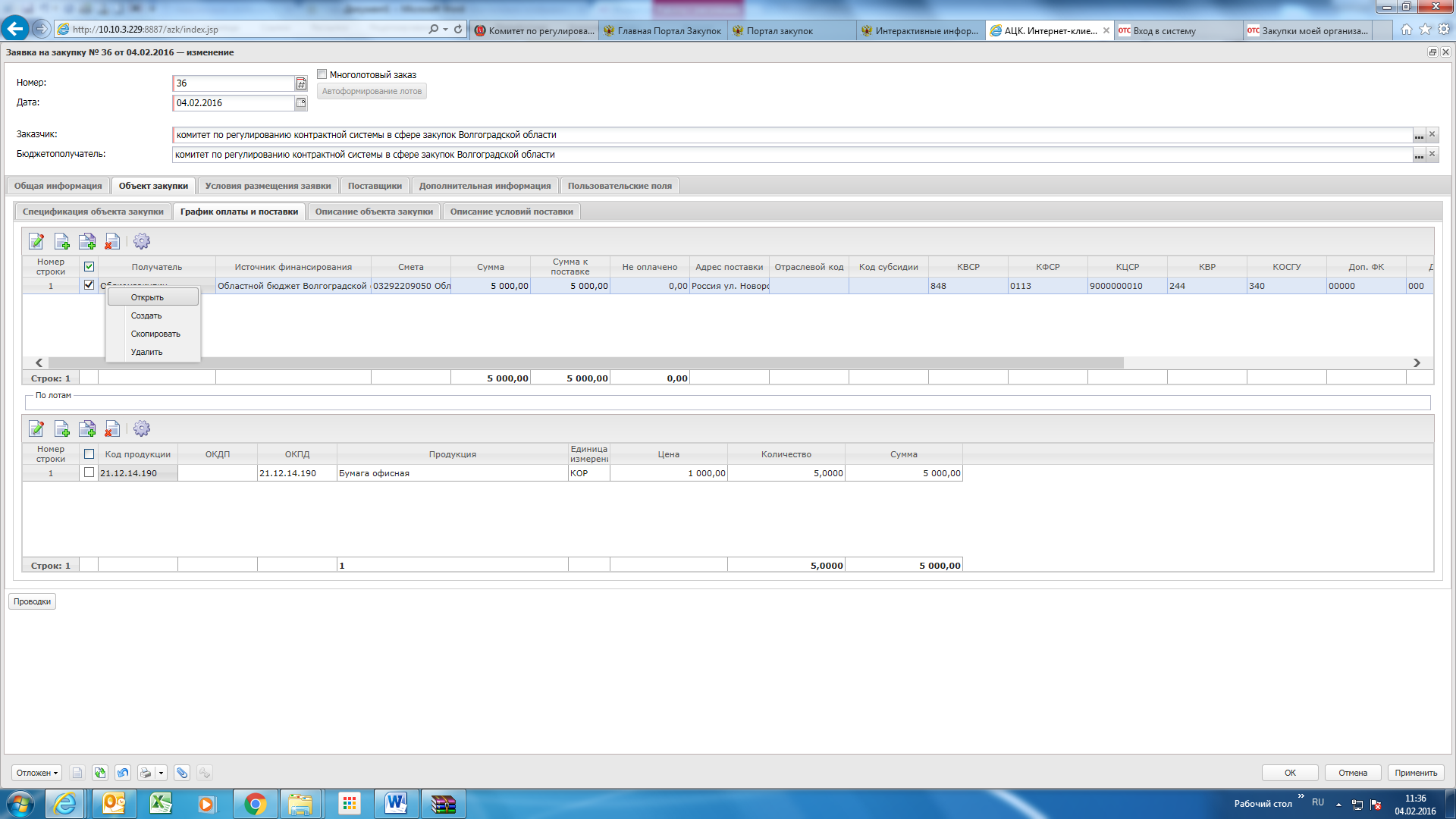 Рис.27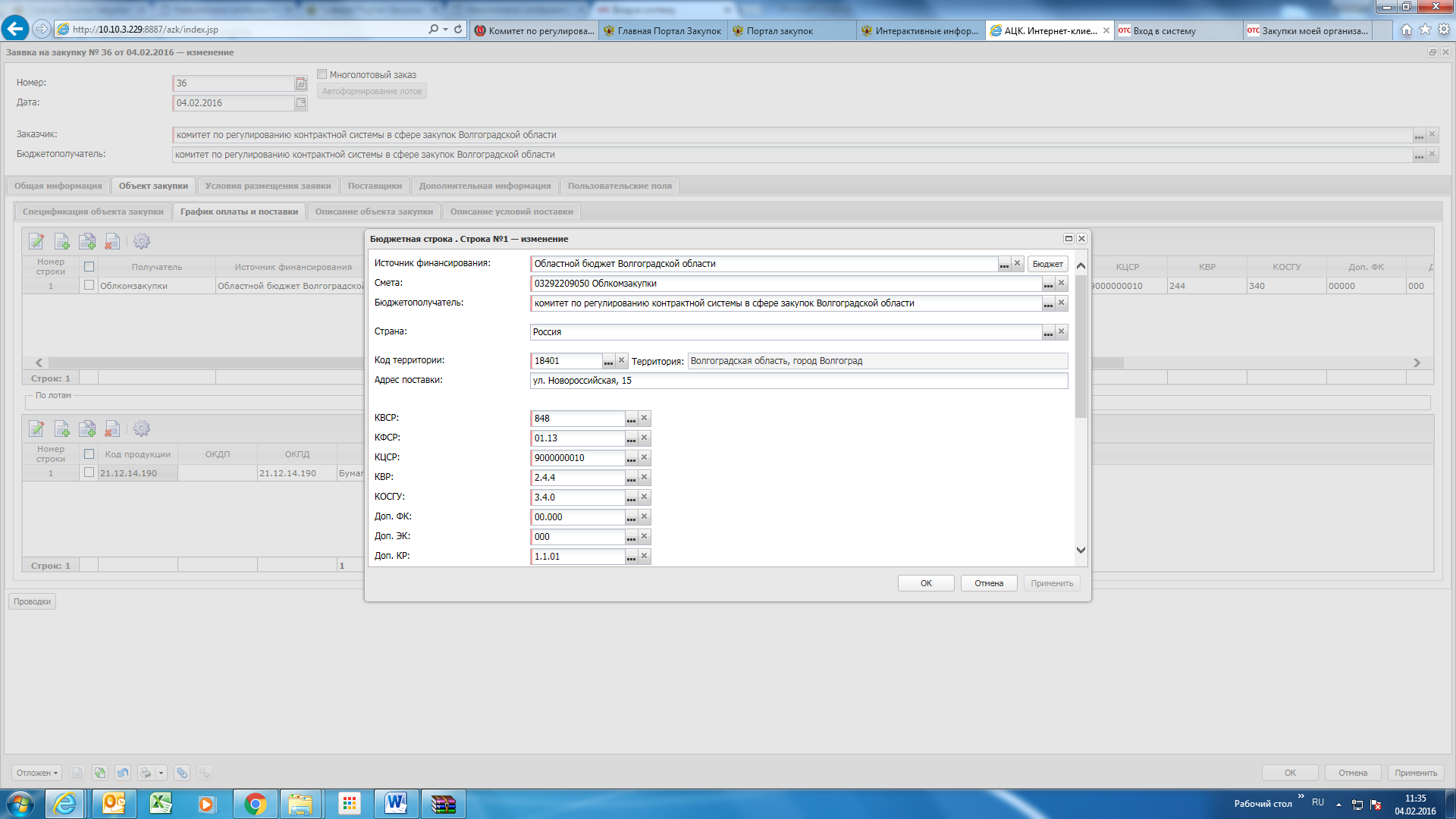 Рис.28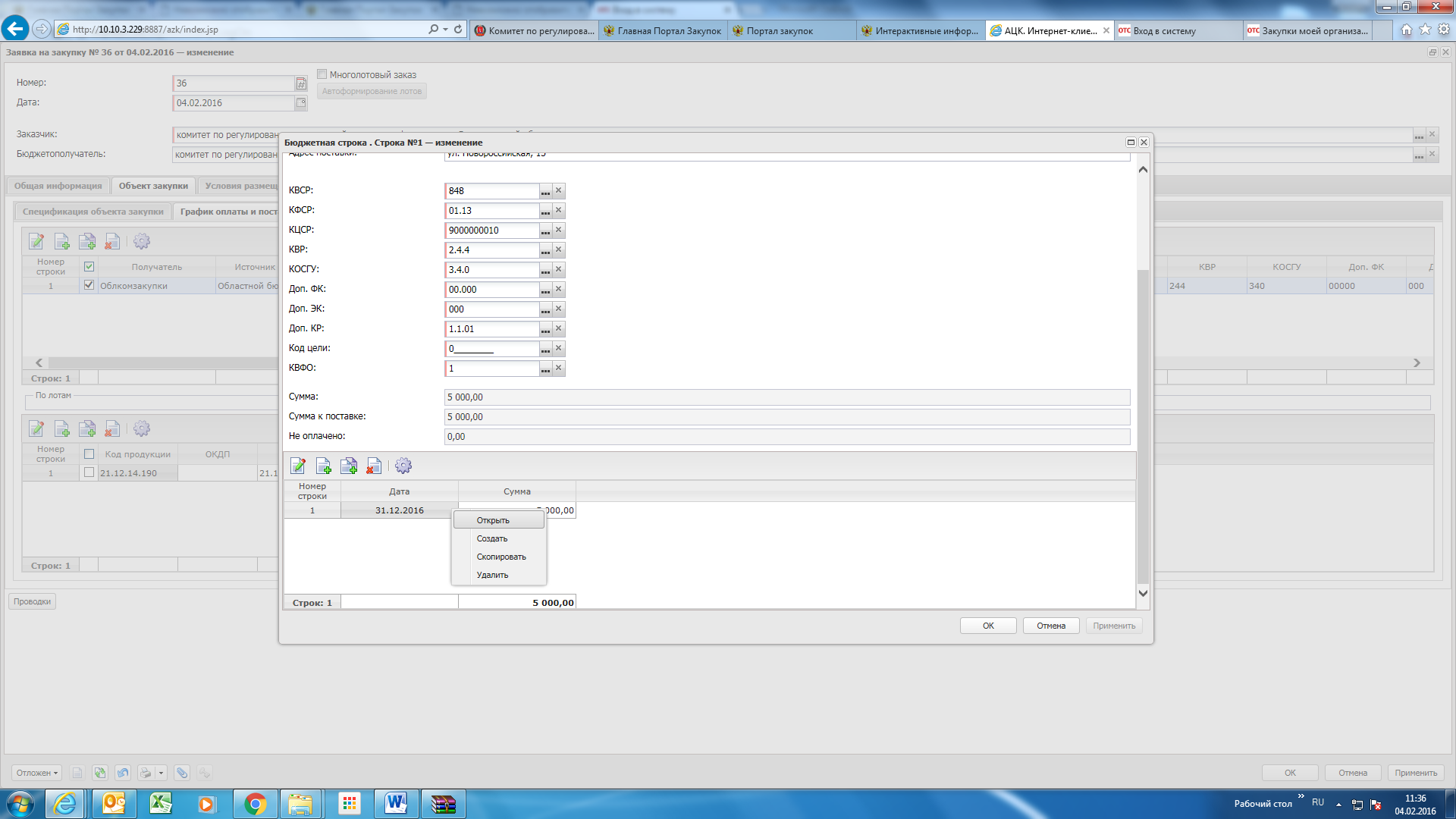 Рис.29 В поле «Сумма» ставим сумму нашей закупки. Нажимаем «ОК». В окне «Бюджетная строка» тоже нажимаем «ОК» (рис.30).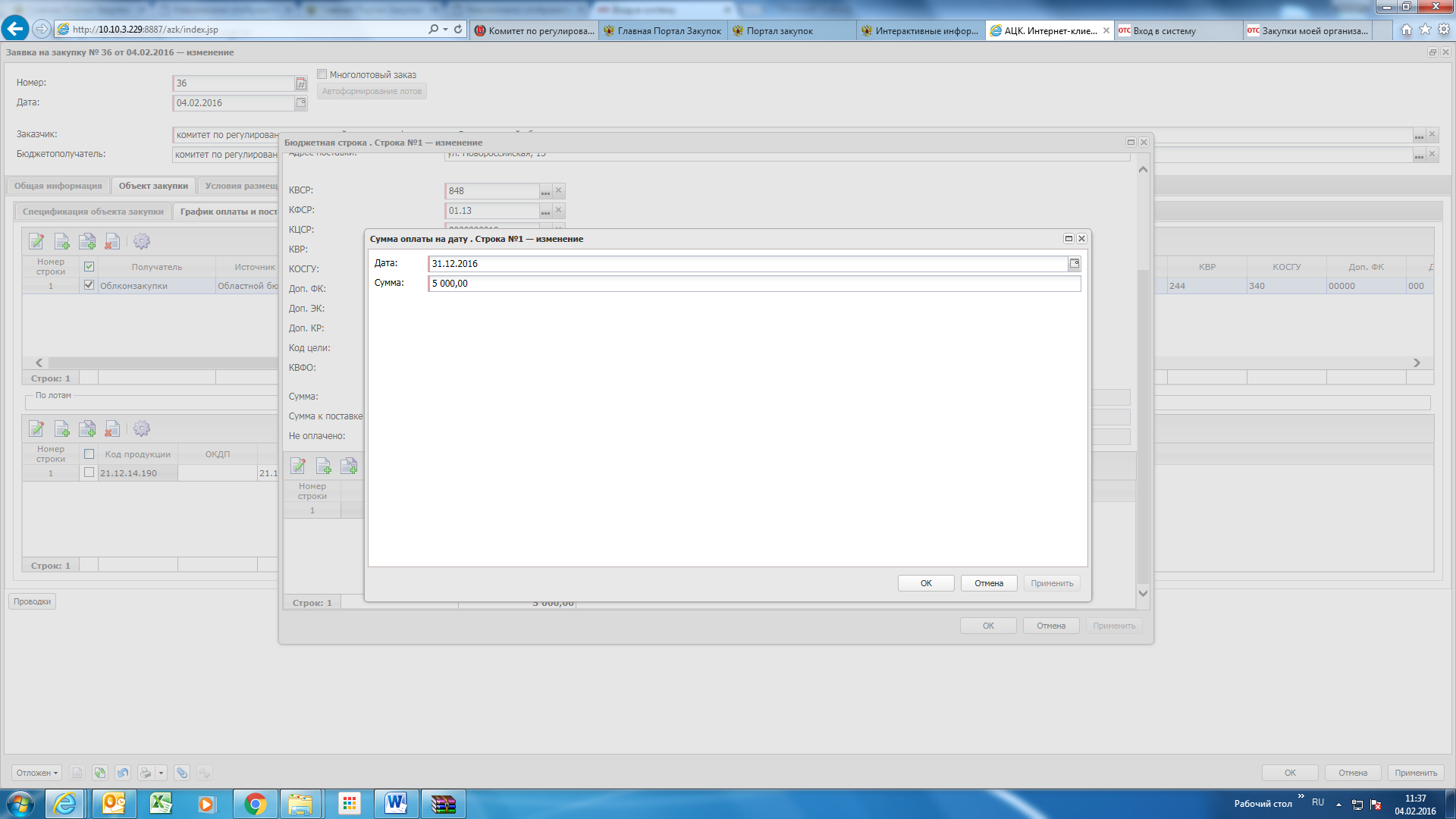 Рис.30Переходим на вкладку «Описание объекта закупки» (рис.31). 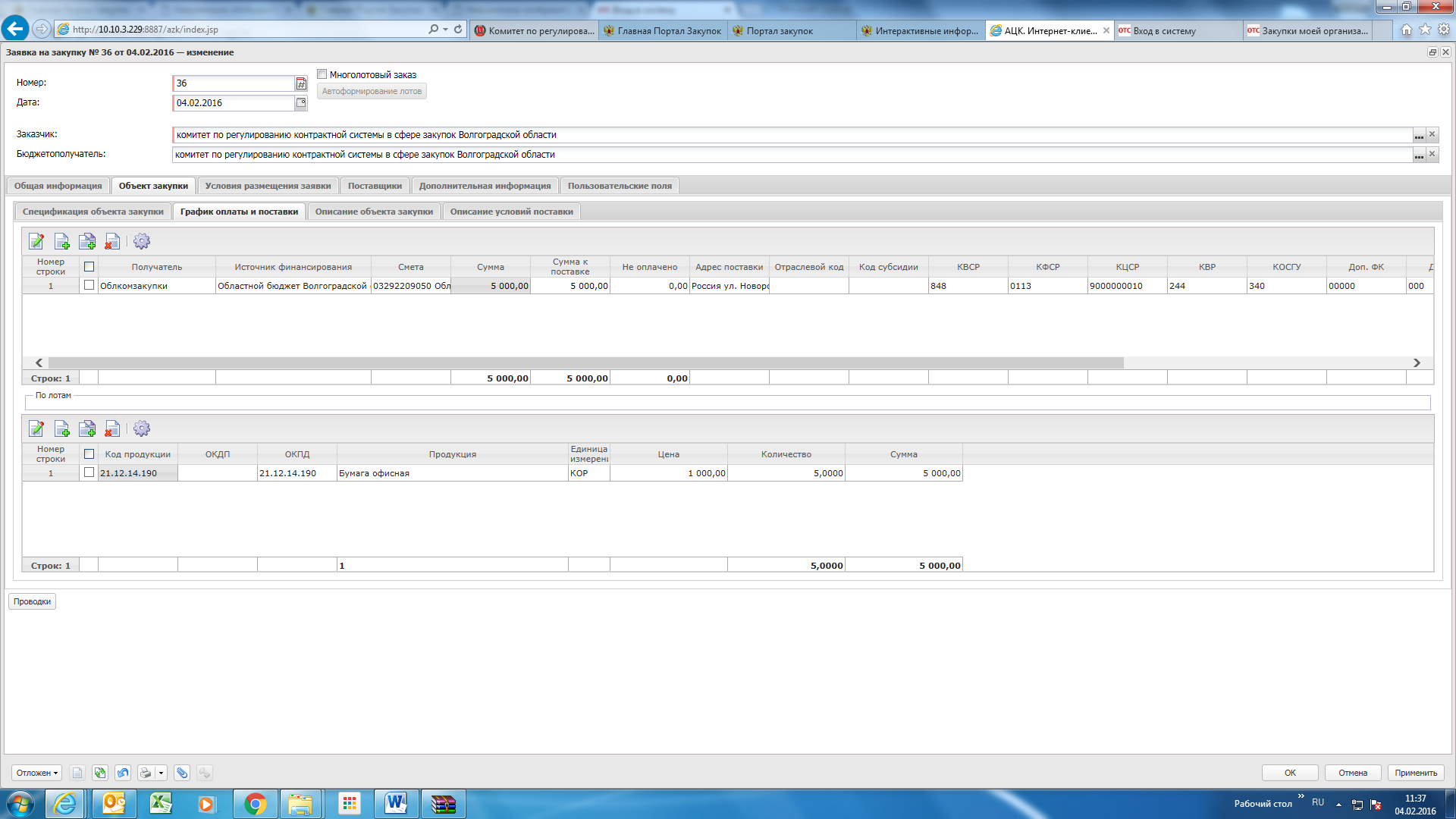 Рис.31Заполняем поля, представленные на данной вкладке.В поле «Описание объекта закупки:» указывается наименование товара, работы, услуги (рис.32)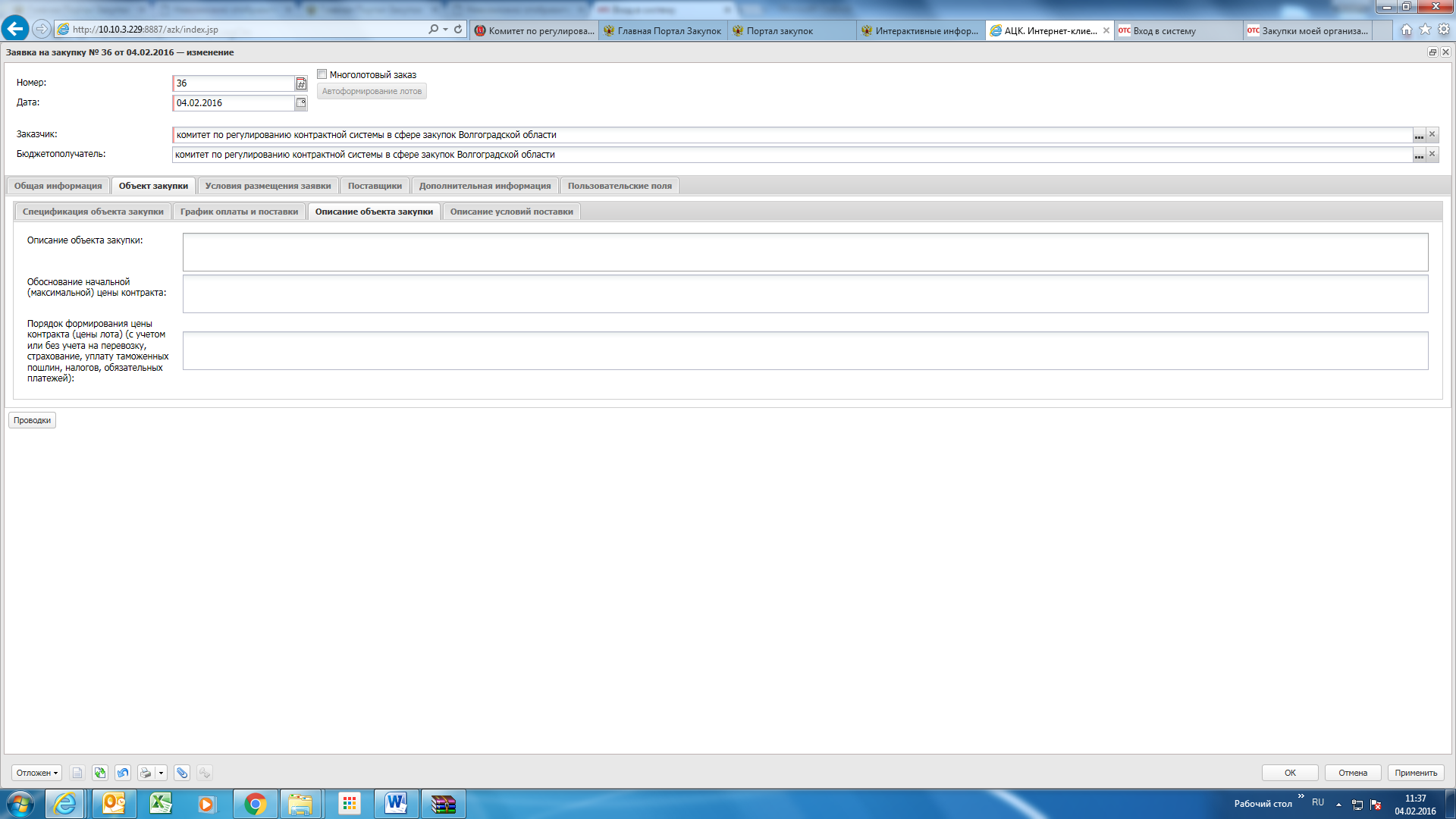 Рис.32 Переходим на вкладку «Описание условий поставки» (рис.33). 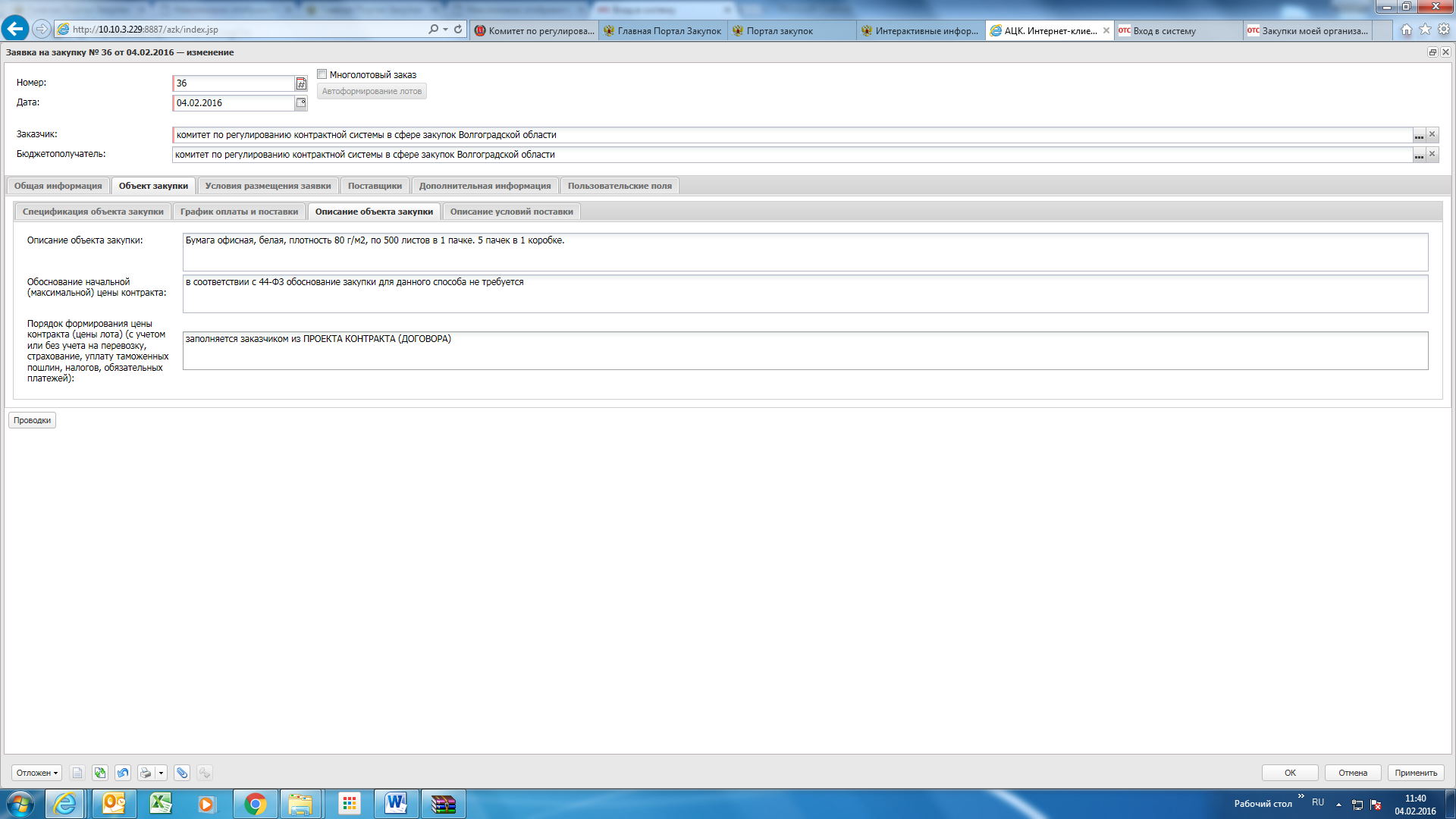 Рис.33 Заполняем поля, представленные на данной вкладке (рис.34).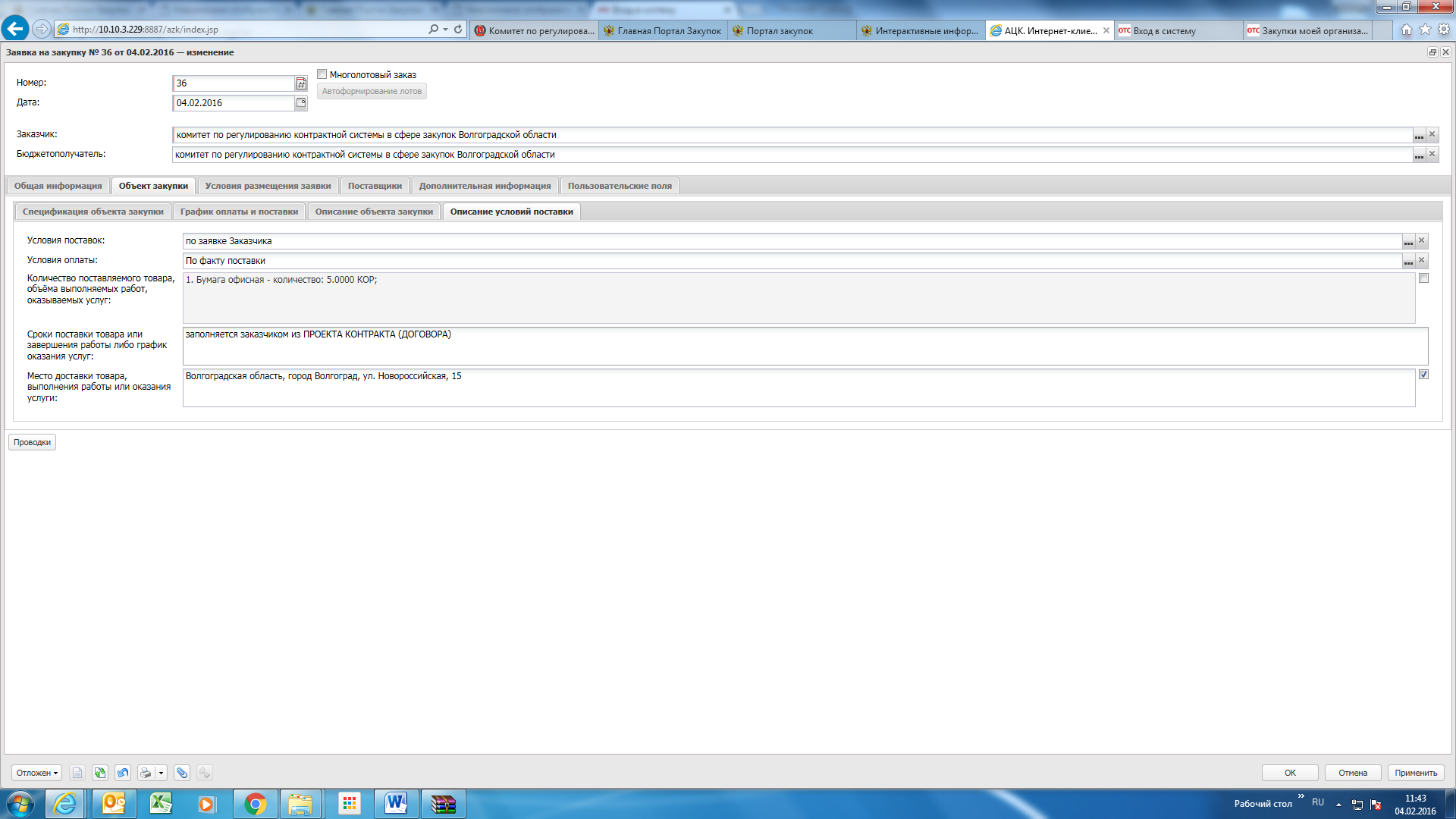 Рис.34 Переходим на вкладку «Условия размещения заказа» (рис.35). 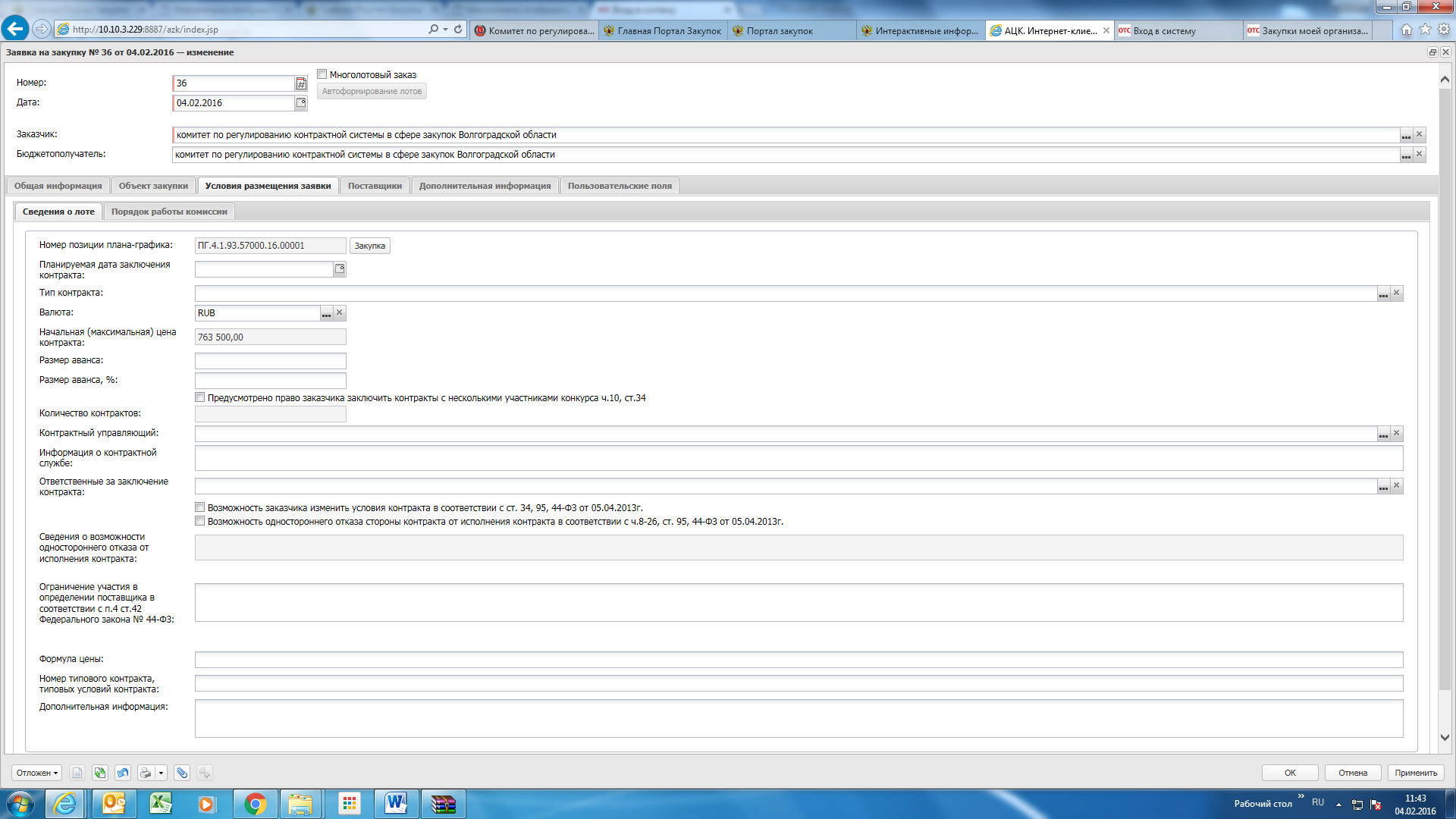 Рис.35Заполняем необходимые поля (рис.36).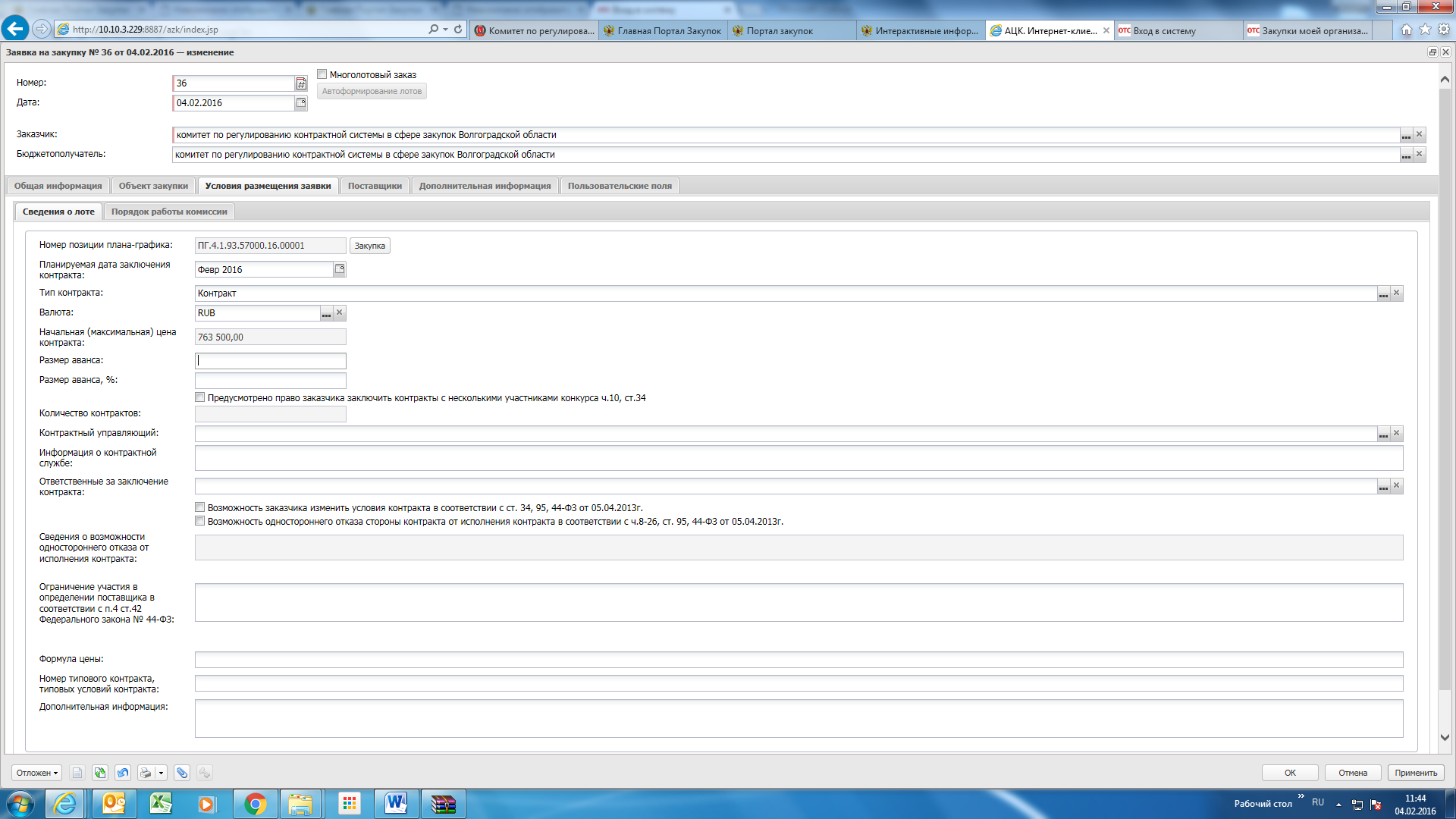 Рис.36 Переходим на вкладку «Порядок работы комиссии» (рис.37). 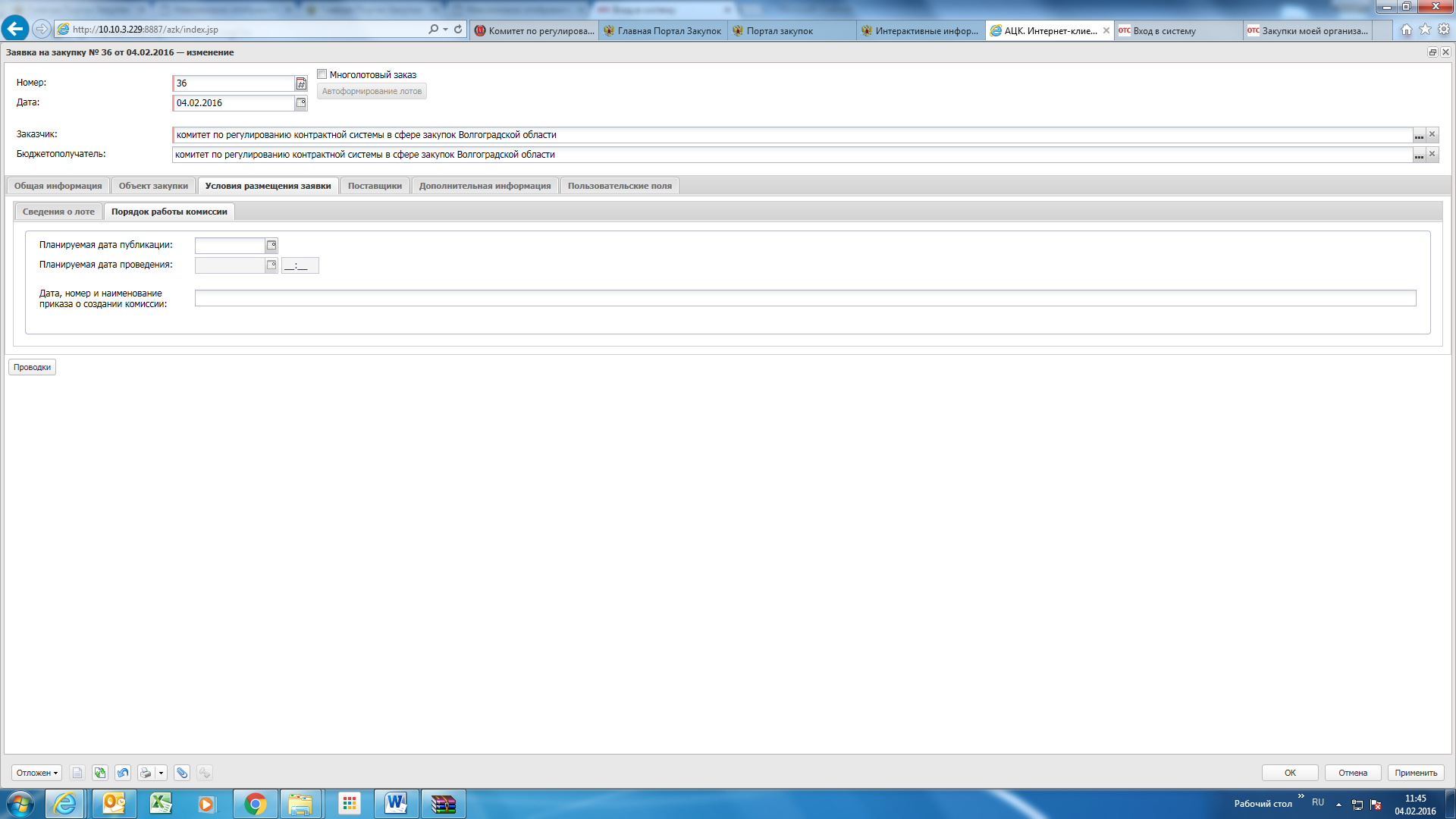 Рис.37Указываем планируемую дату публикации в соответствующем поле и переходим на вкладку «Дополнительная информация» (рис.38). 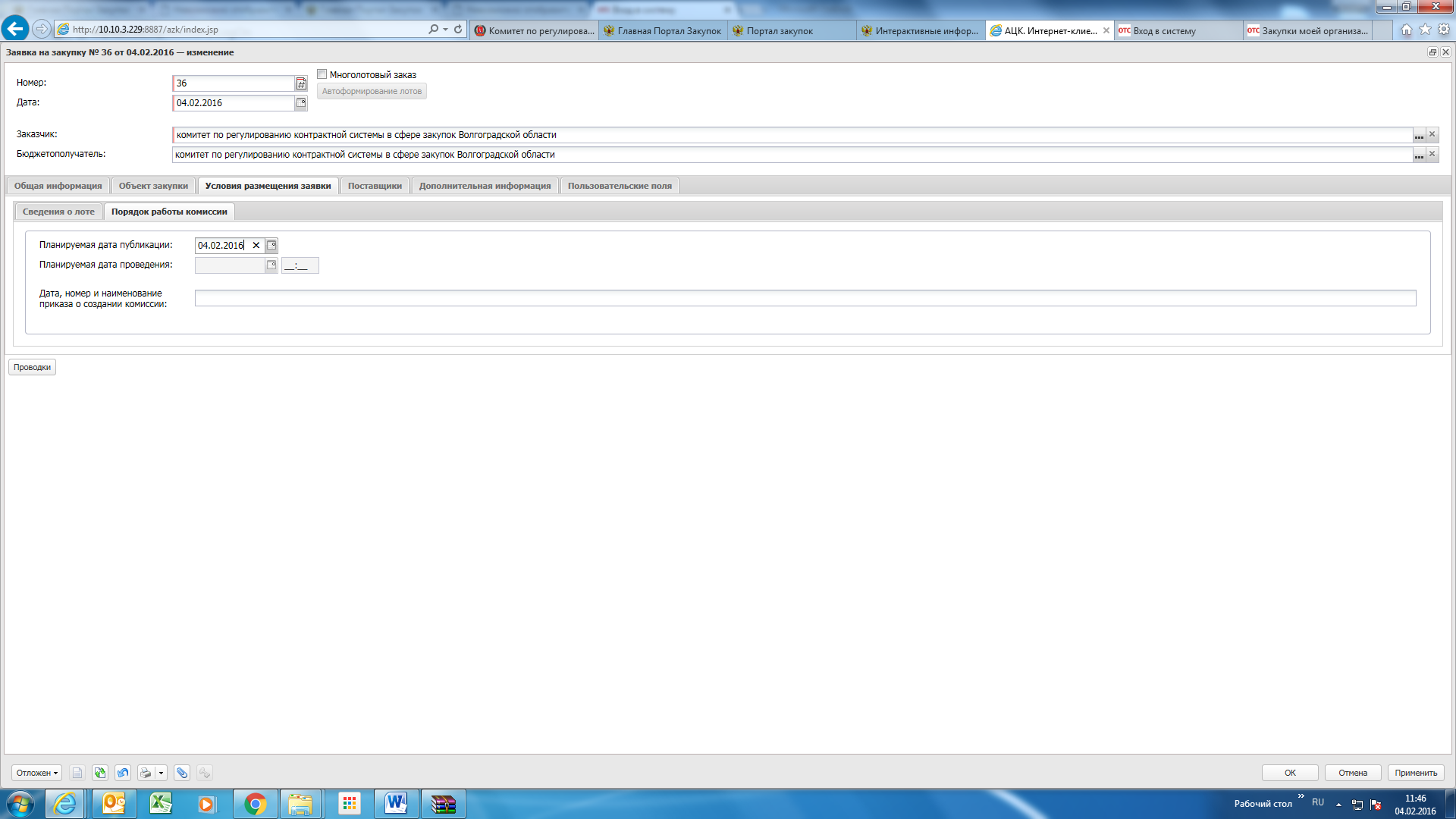 Рис.38Проверяем, чтобы отмеченный галочкой пункт соответствовал условиям закупки, после чего открываем окно «Прикрепленные файлы» (рис.39). 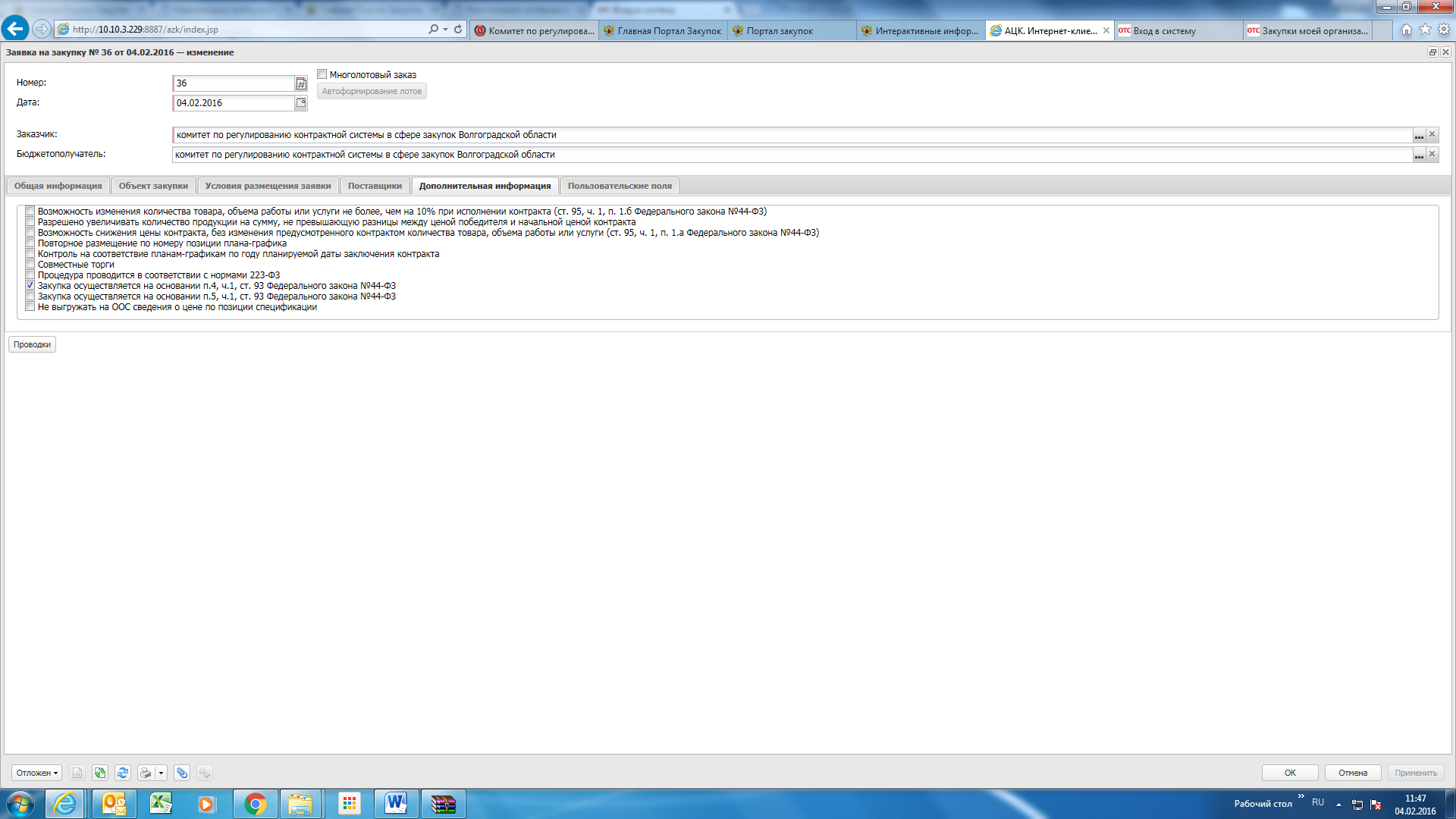 Рис.39Прикрепляем документы (проект контракта, спецификация и т.д.) (рис.40, 41, 42).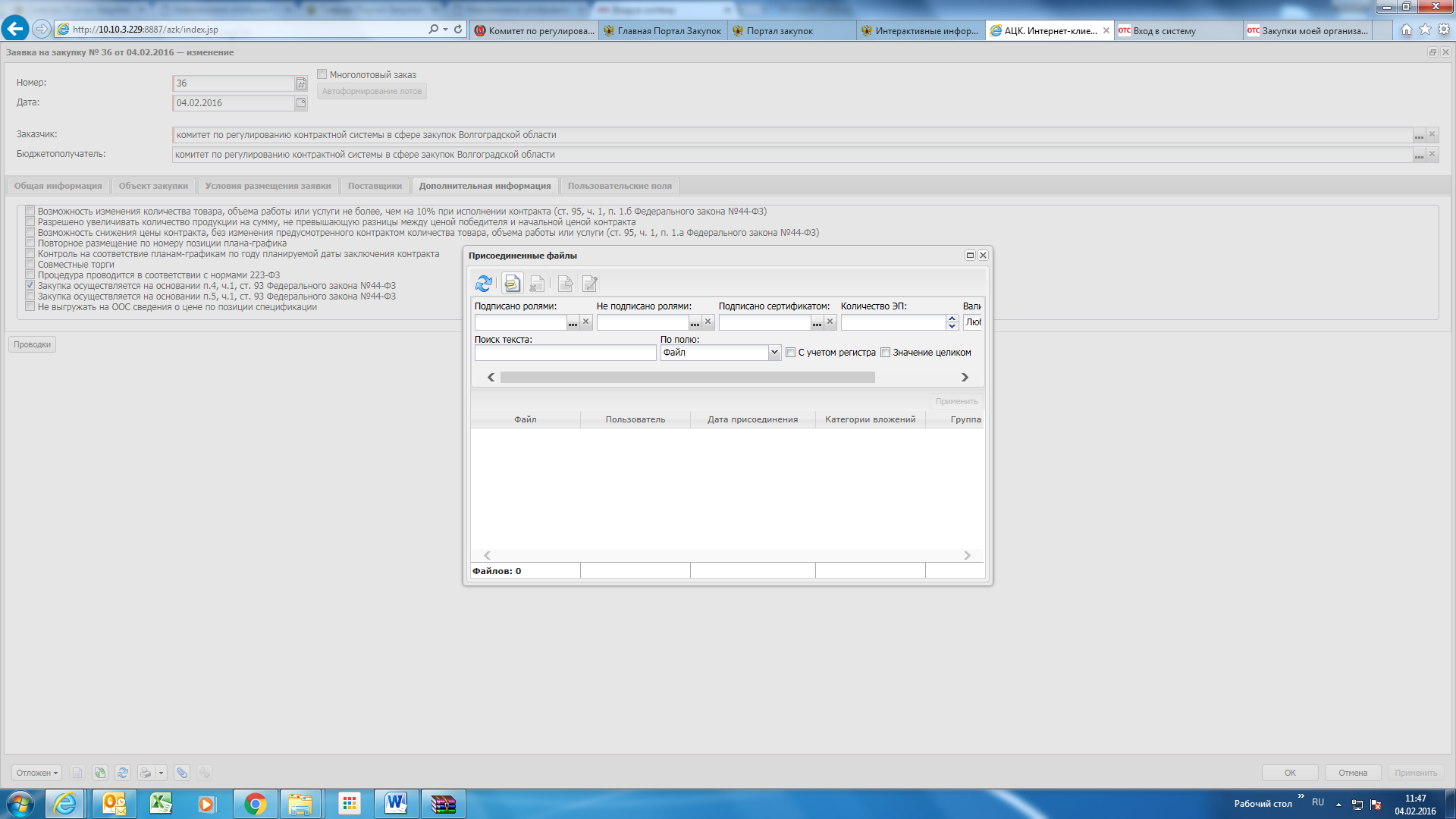 Рис.40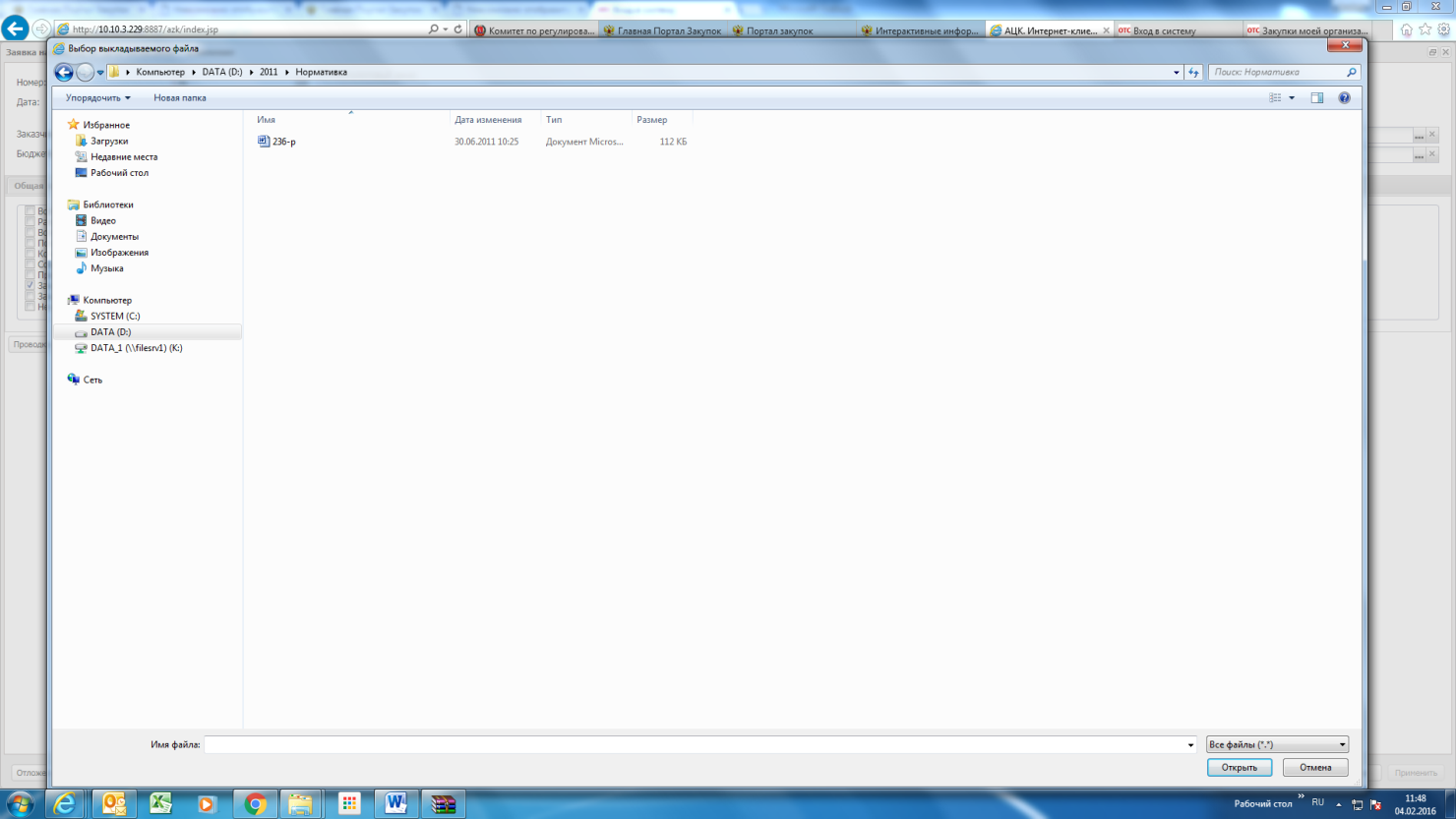 Рис.41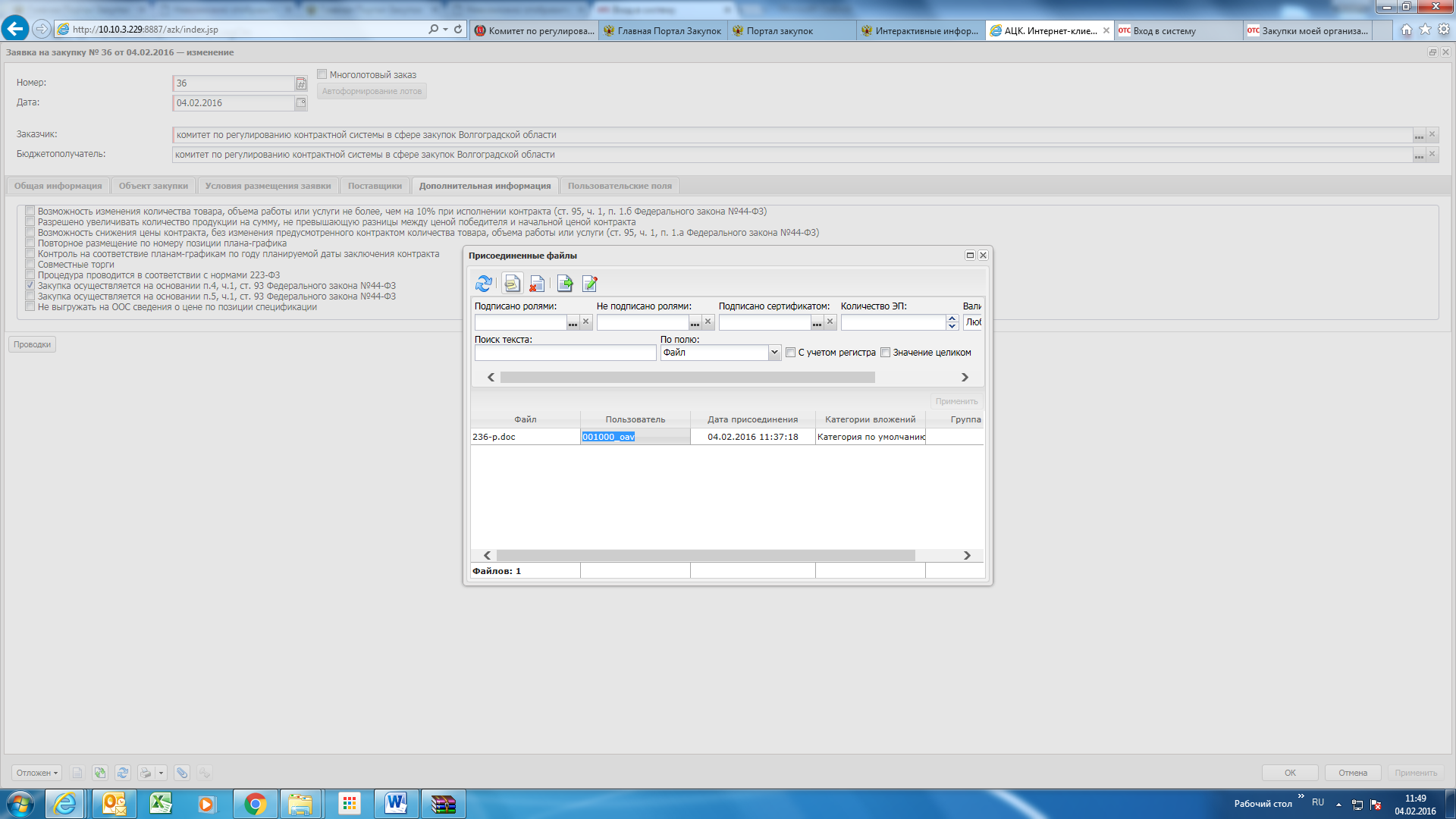 Рис.42Осуществляем обработку заявки на закупку в АИСГЗ ЛО:В заявке на закупку на статусе «Отложен» выбираем операцию «Обработать».  В случае перехода заявки на статус «Несоответствие плану» переходим на вкладку «Результаты контроля». При отображении комментария, представленного на рис.43, необходимо обнаружить и устранить причину данного несоответствия. После этого обработать заявку на закупку снова. 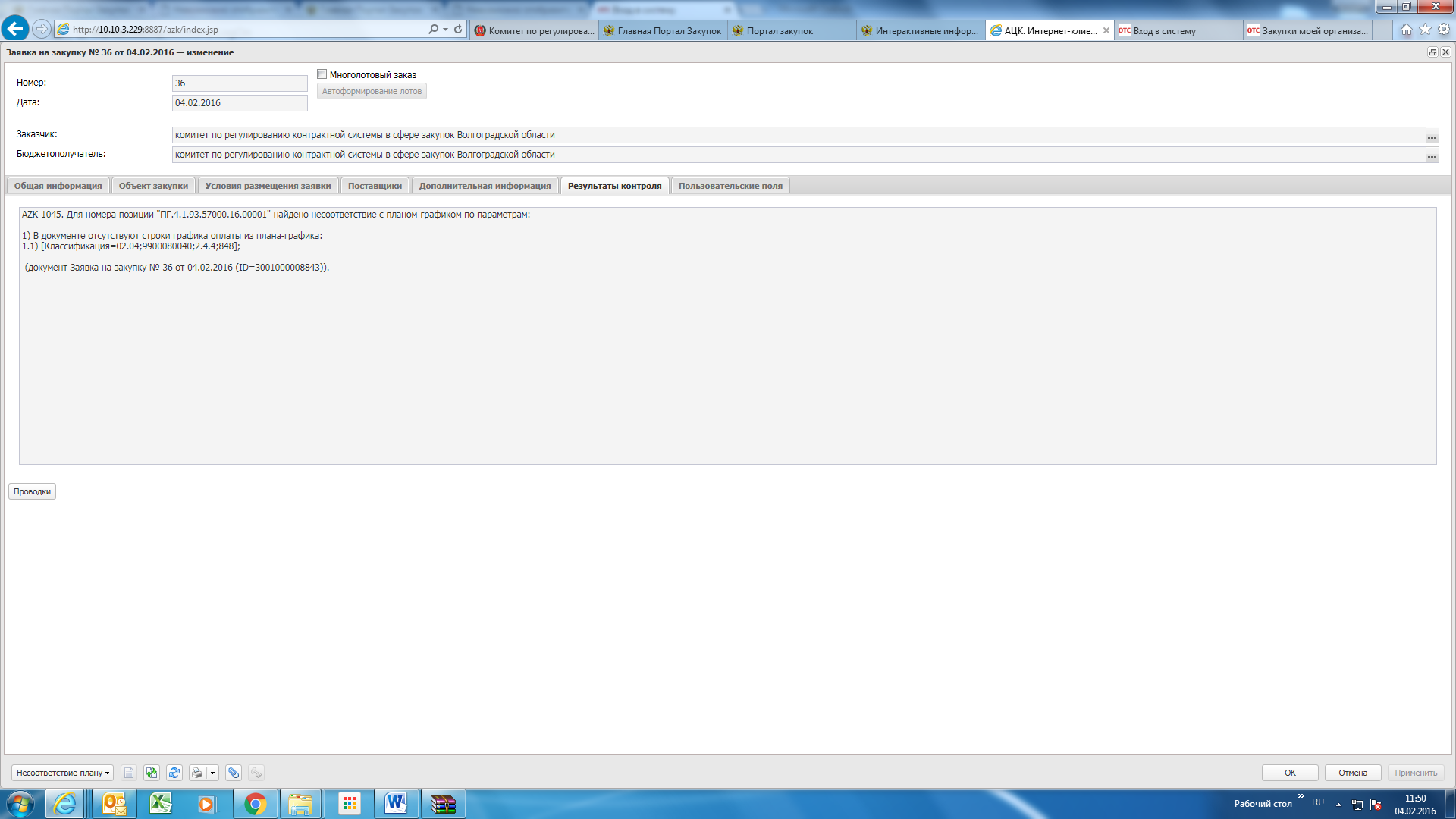 Рис.43Со статуса «Проект» выполняем операцию «Утвердить». Документ переходит в статус «Принят».Операция «В исполнение» (рис.44).После чего заявка на закупку переходит в статус «Принят без лимитов» (для государственных бюджетных учреждений) или «Есть лимиты / план». В случае отсутствия лимитов заявка на закупку переходит в статус «Нет лимитов».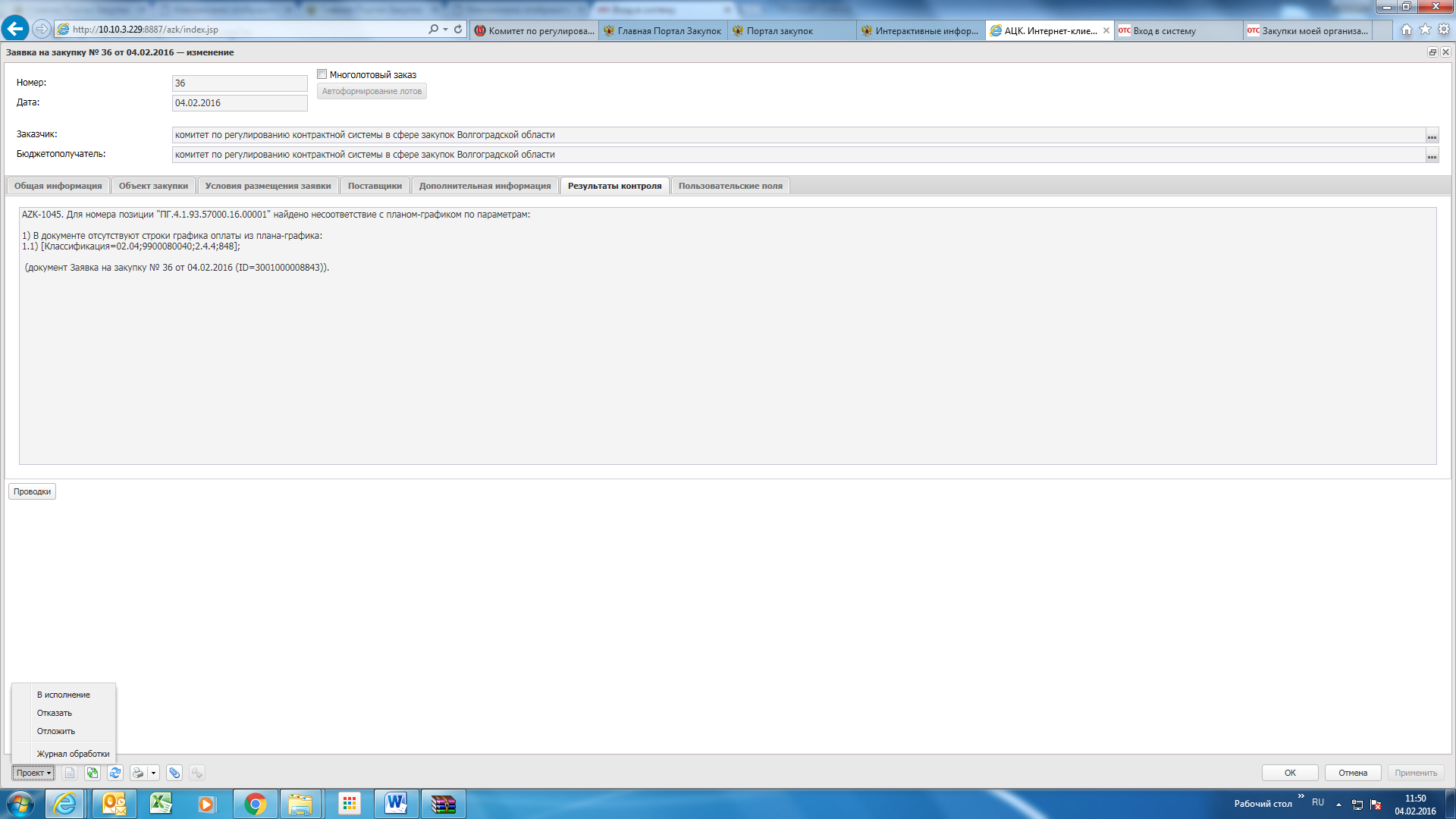 Рис.44Для выгрузки заявки на закупку в ЭТС «ОТС» (электронный магазин) необходимо выполнить  операцию «Выгрузить в электронный магазин» (рис.45). 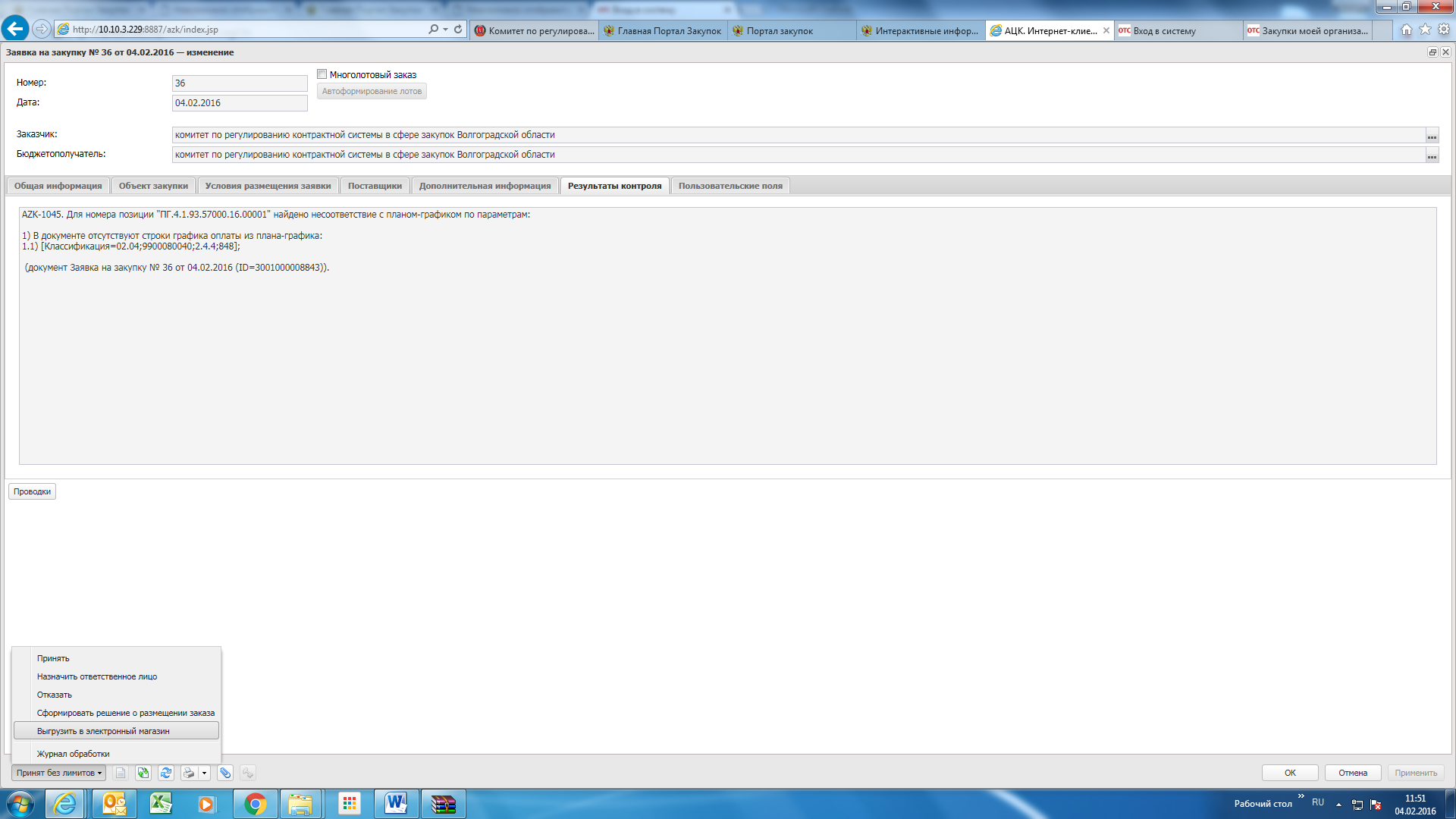 Рис.45Публикация Закупки в Электронном магазинеПереходим в электронный магазин https://zakupki.lenreg.ru/ (рис.46)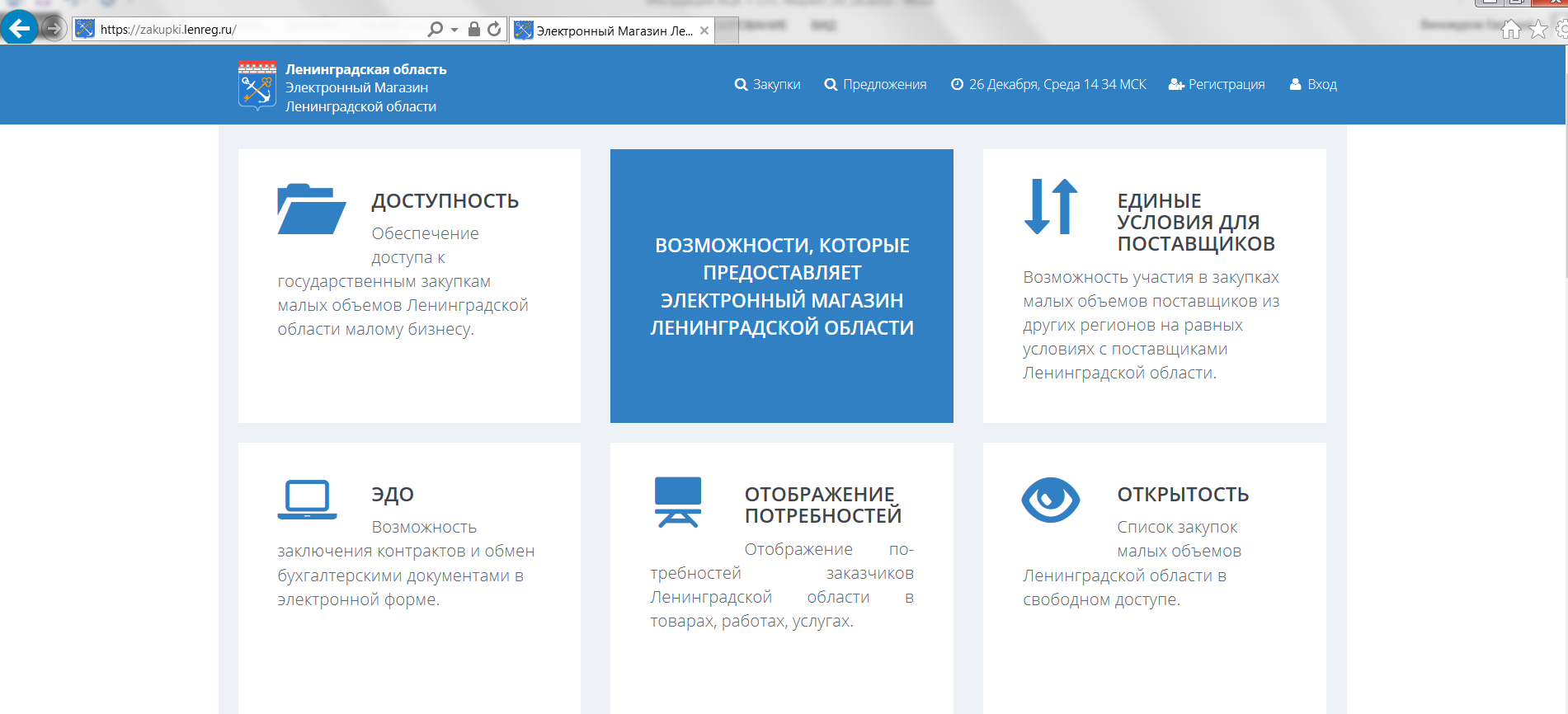 Рис.46Выполняем вход по ЭЦП (рис.47).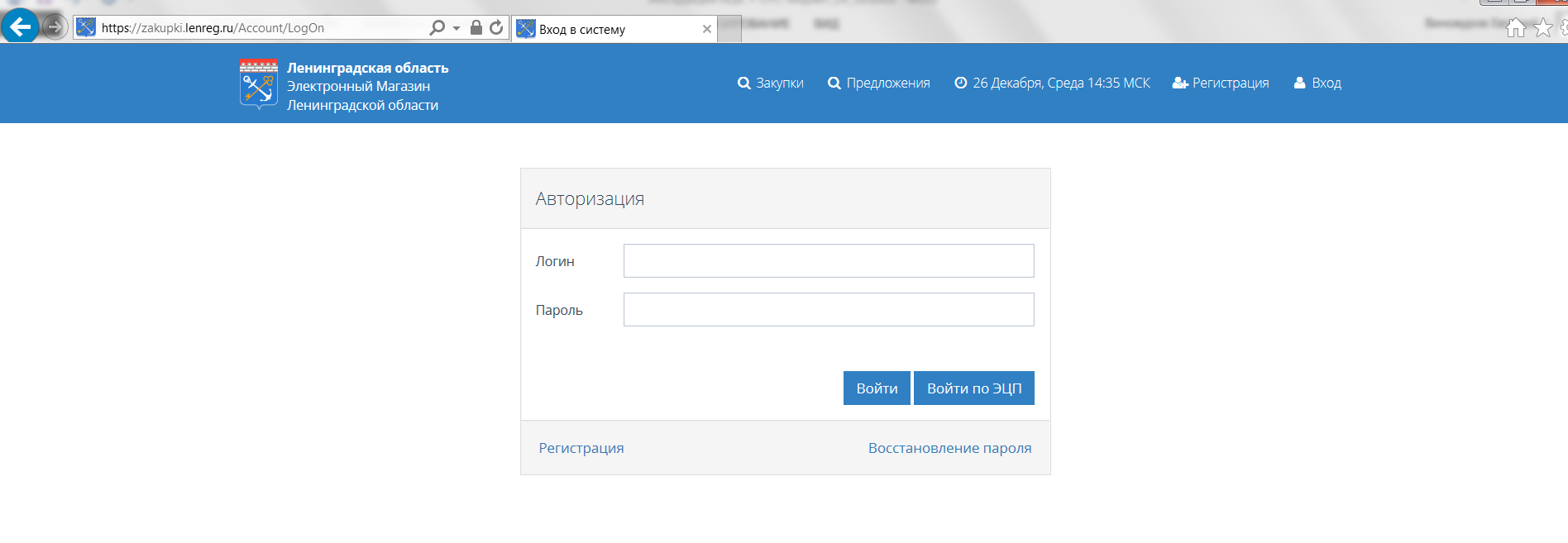 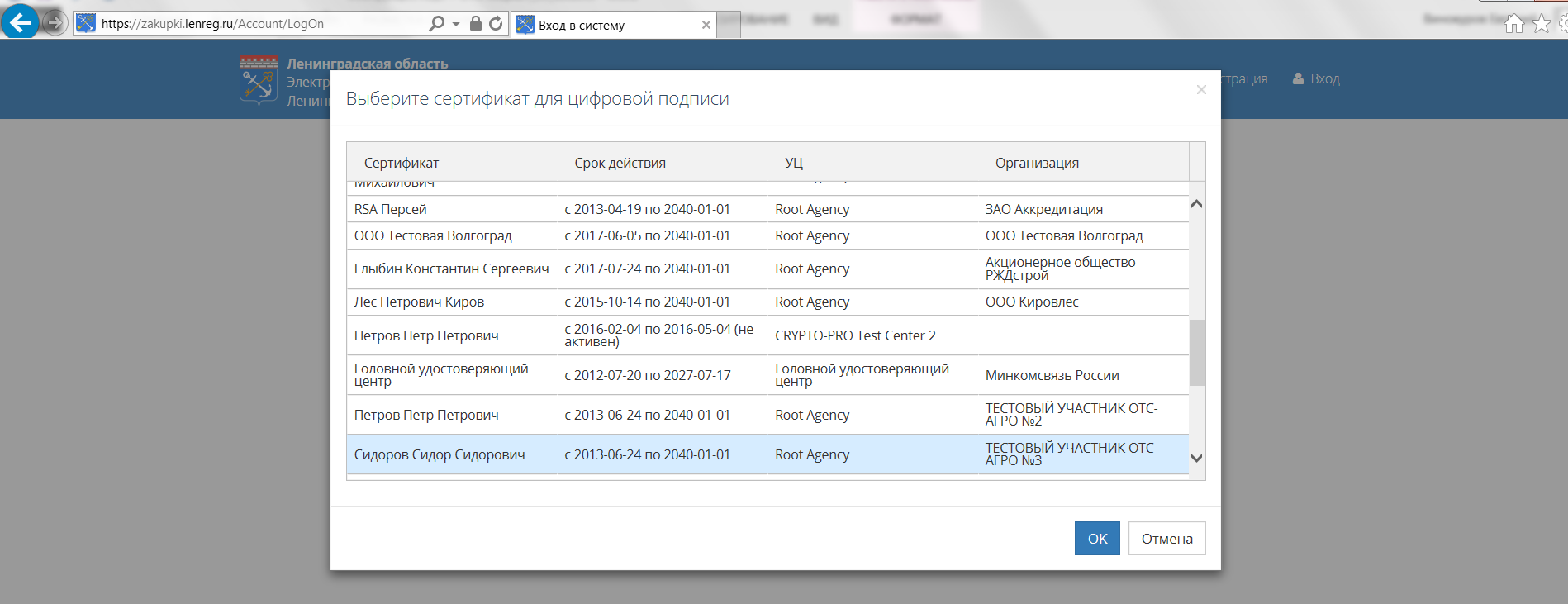 Рис.47При входе необходимо проконтролировать, чтобы в поле «Текущая роль» было указано «Заказчик» (рис.48). 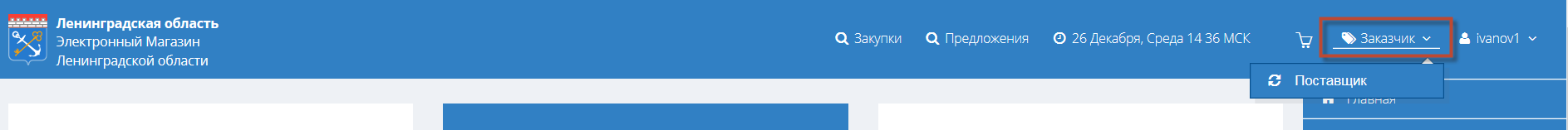 Рис.48Переходим в раздел меню «Закупки» (рис.49).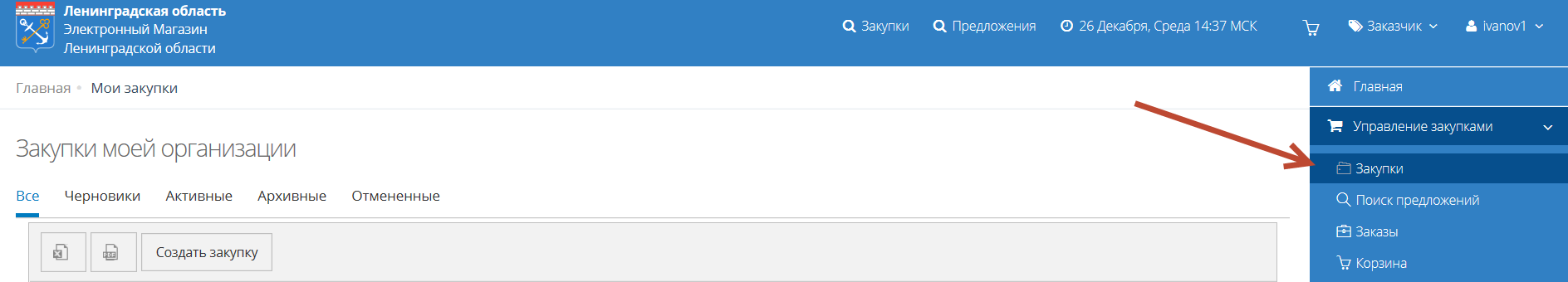 Рис.49Переходим в нужную закупку, кликнув по номеру (рис.50). 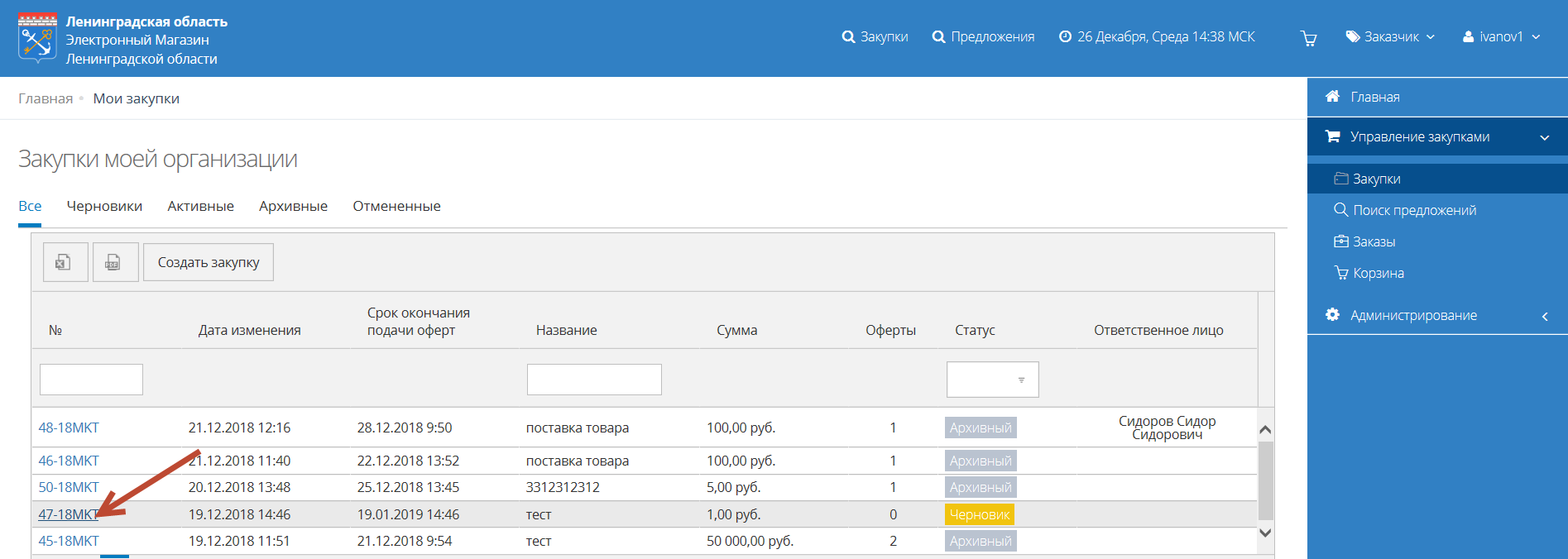 Рис.50Указываем плановую дату заключения и срок окончания подачи оферт (рис.51). После заполнения нажимаем кнопку «Сохранить».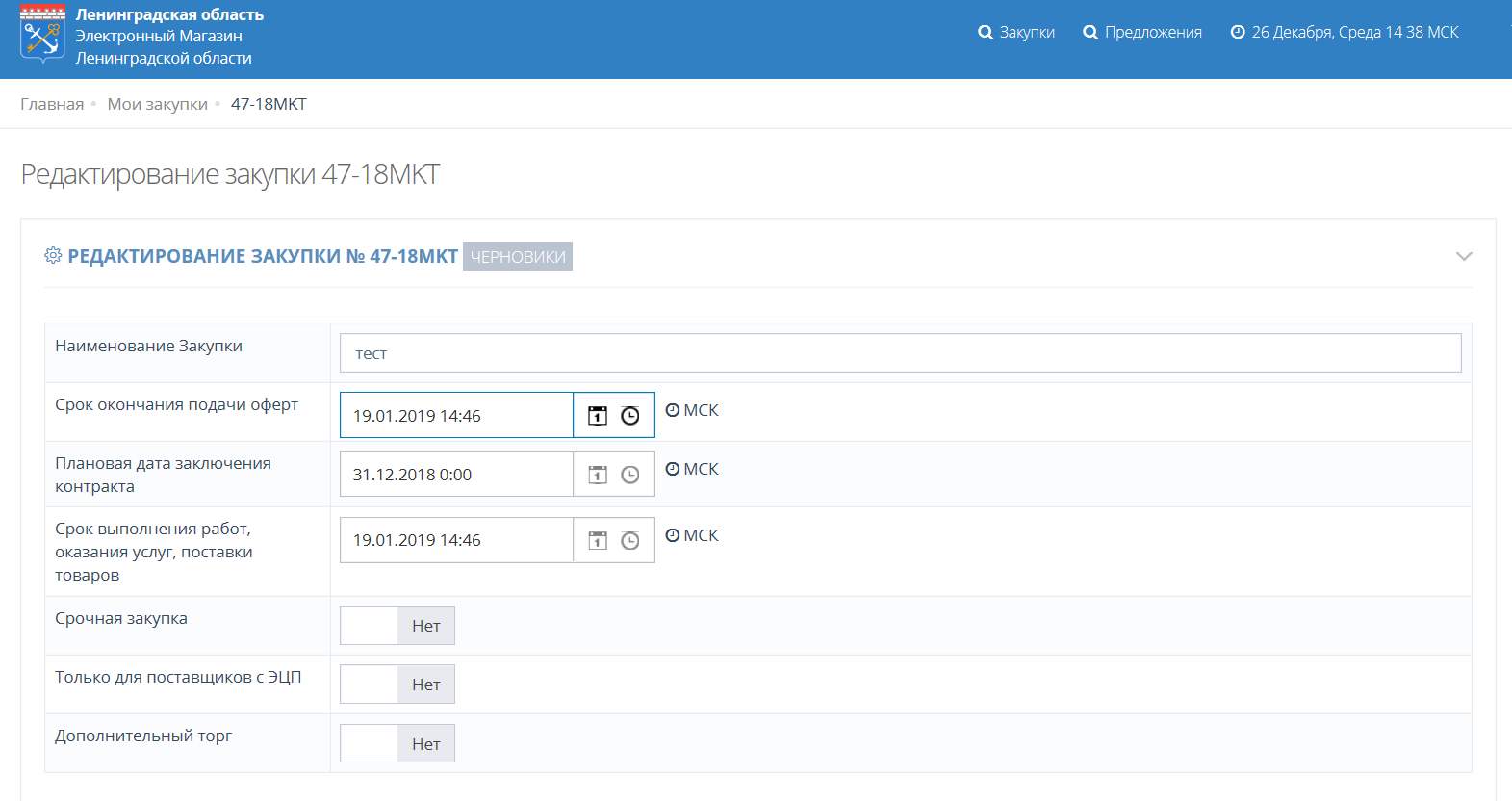 Рис. 51При необходимости добавления документации, загружаем файлы (рис.52).  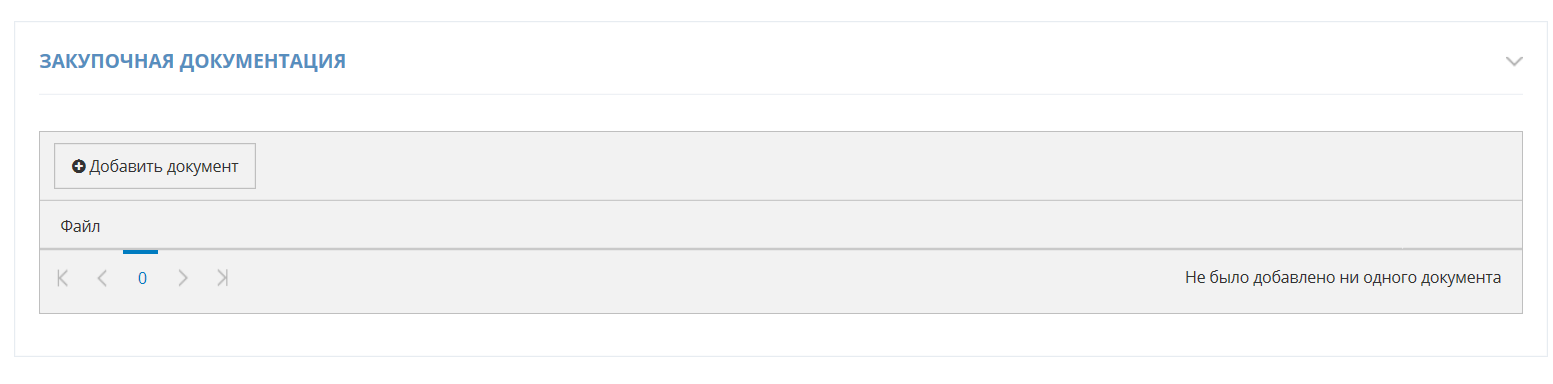 Рис.52Для публикации закупки нажимаем кнопку «Активировать» (рис.53).  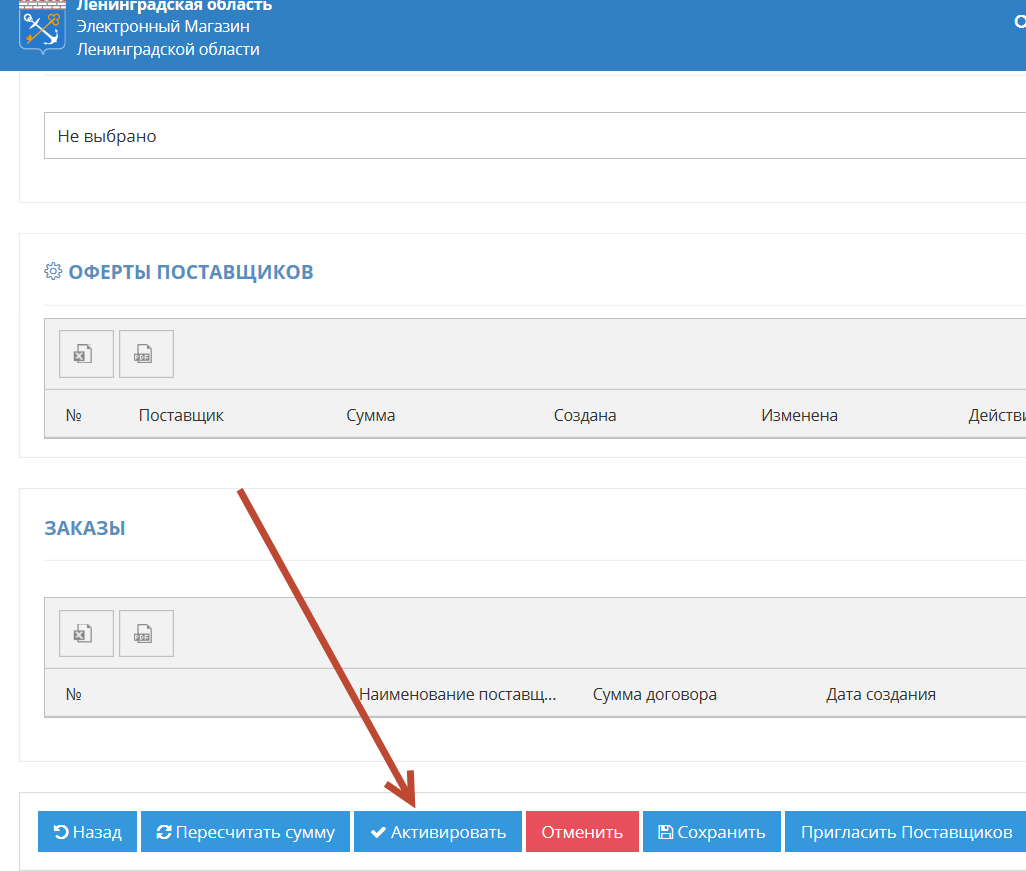 Рис.53Для рассмотрения поступивших оферт Поставщиков необходимо снова зайти в раздел Закупки моей организации. Уведомления о поступлении оферт также приходят на электронную почту организации (рис.54).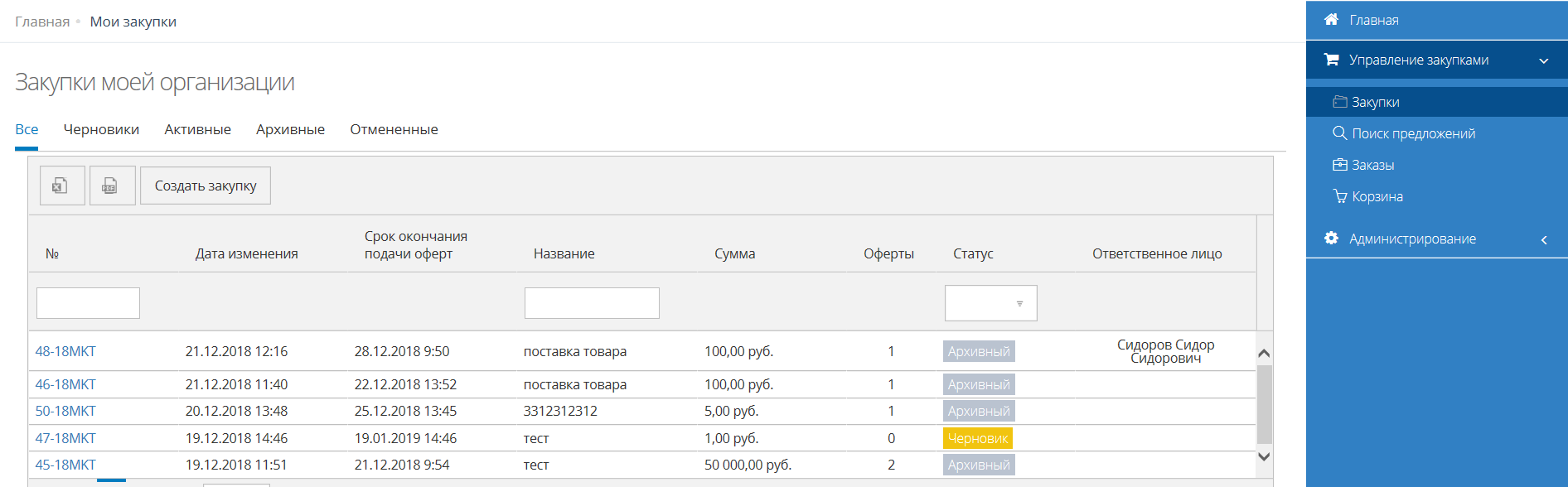 Рис. 54При наличии оферт они отобразятся в форме в нижней части карточки закупки.10. Для просмотра оферты необходимо нажать кнопку «Подробнее» (рис.55). 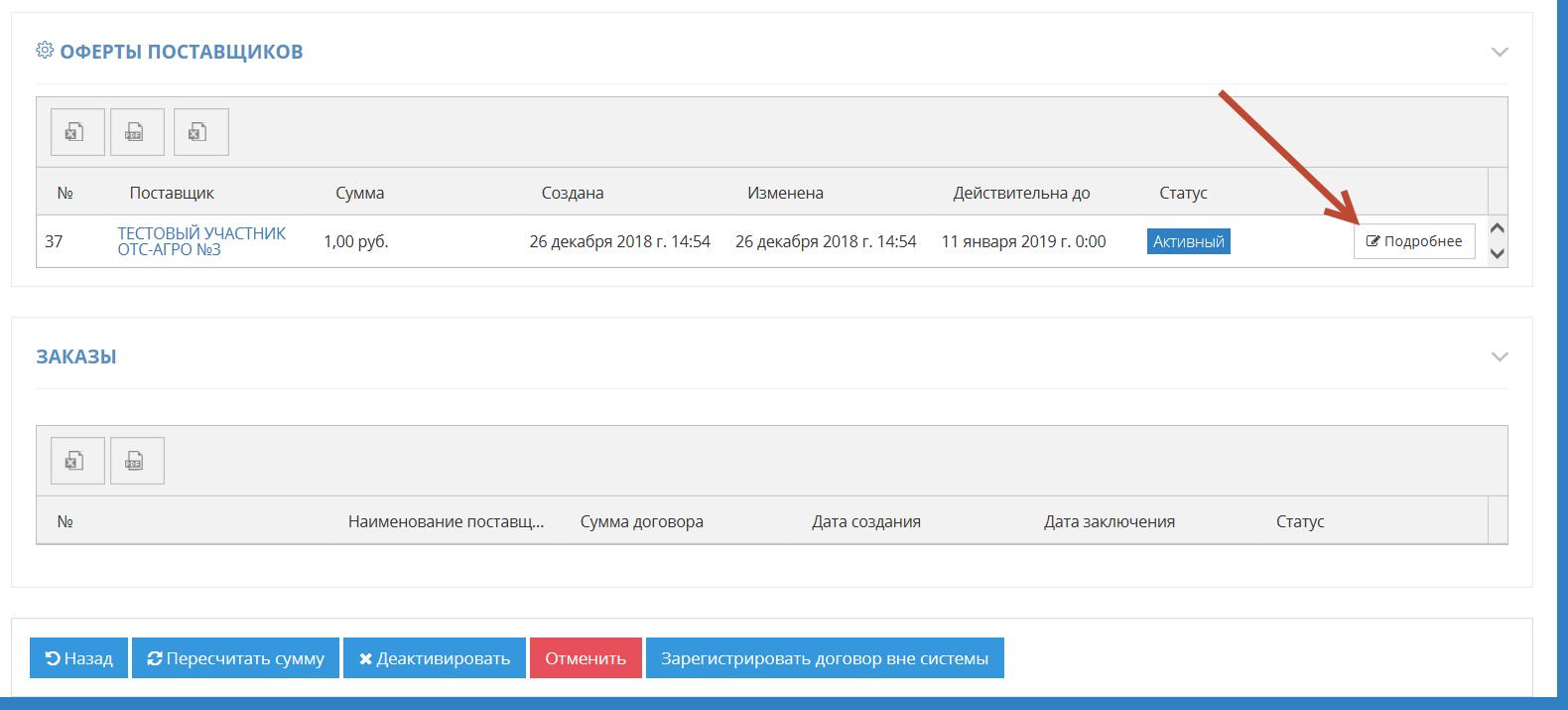 Рис.55Далее можно выбрать «Принять предложение» (рис.56), после чего нажать кнопку «Отправить Поставщику».  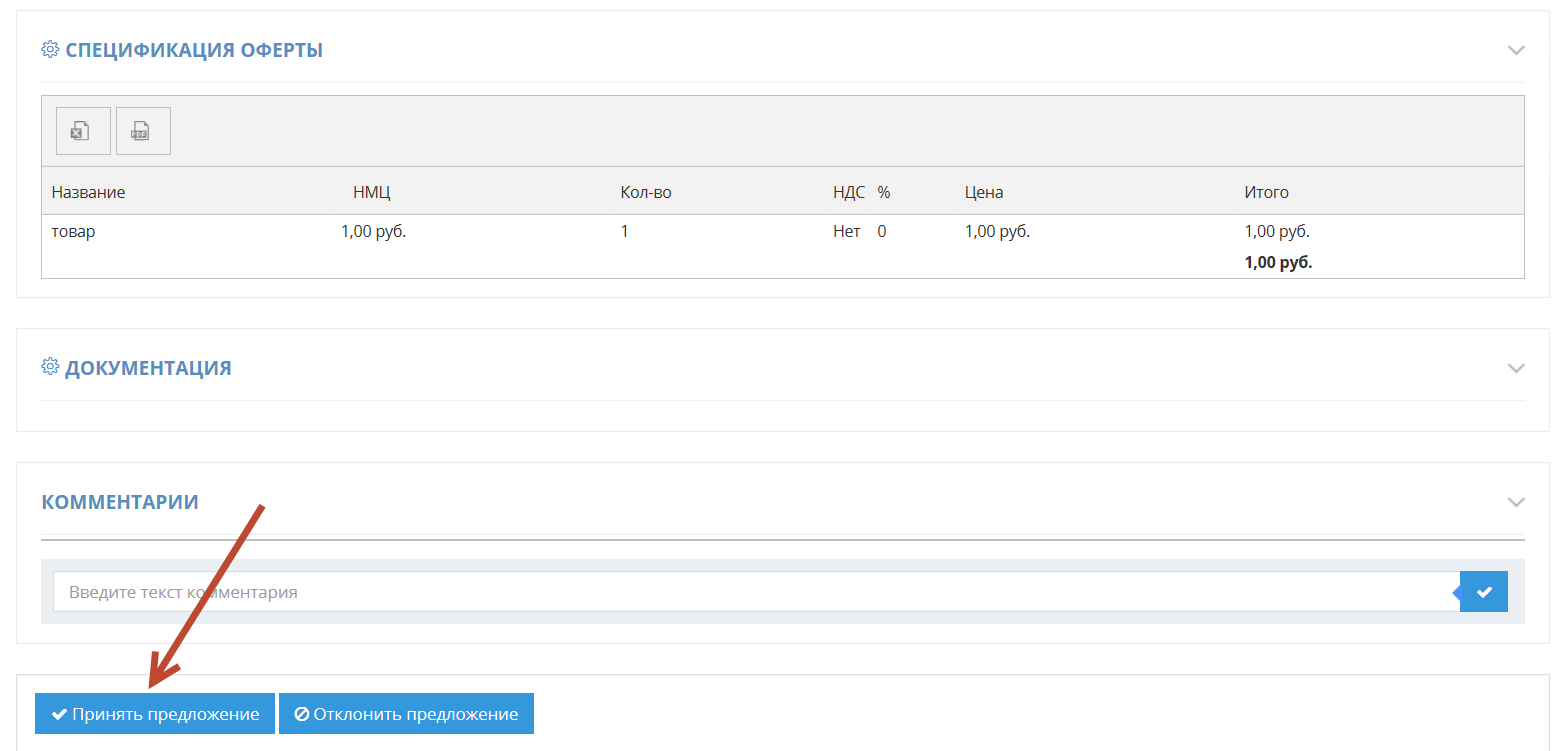 Рис.56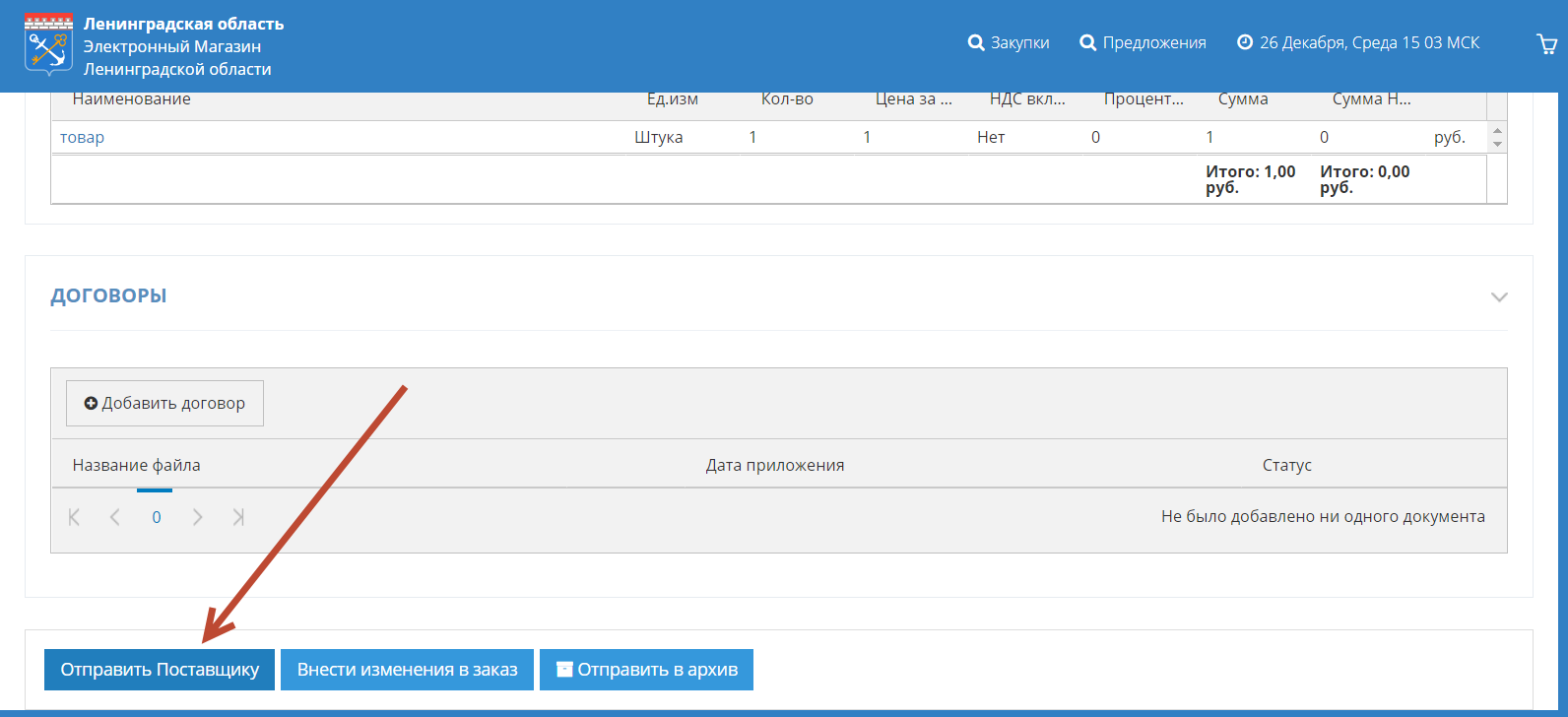 После того, как поставщик отправит подтверждение, нужно зайти в раздел «Заказы» (рис.57), после чего перейти на вкладку «На заключении договора» (рис.58).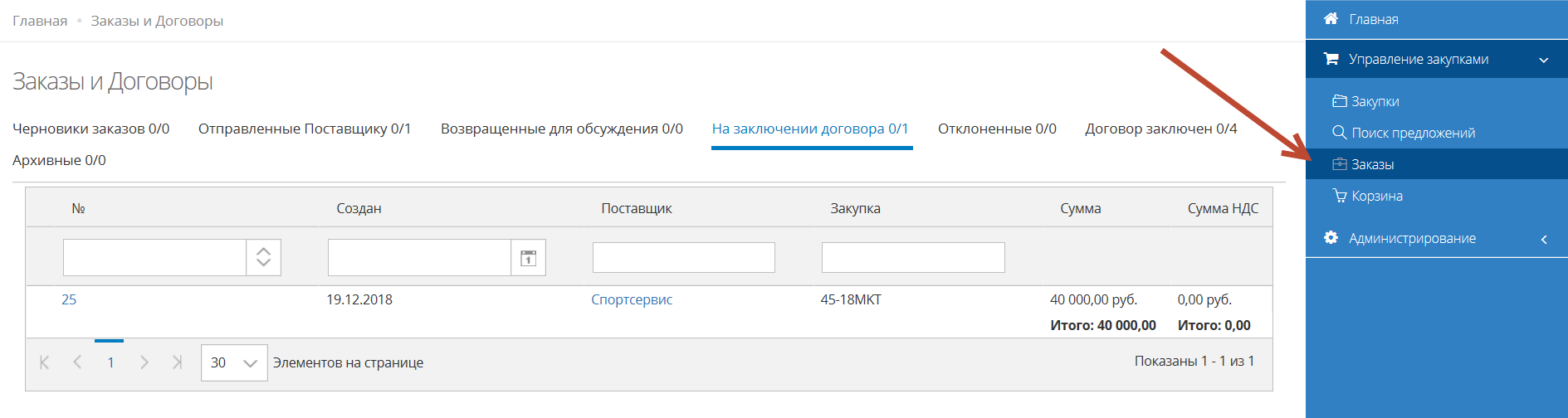 Рис.57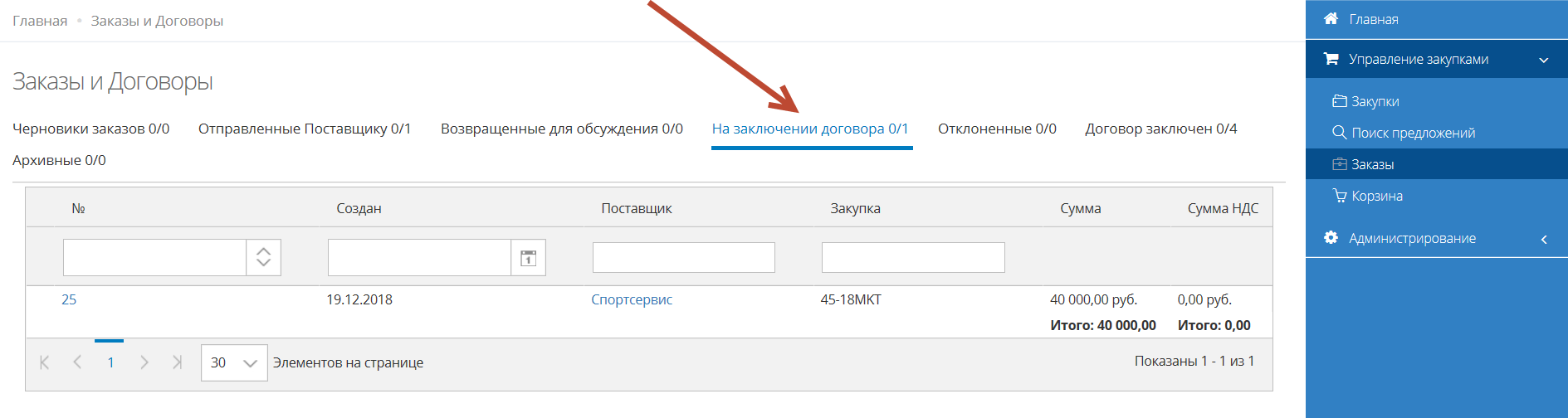 Рис.58В списке заказов выбираем нужный (рис.59). 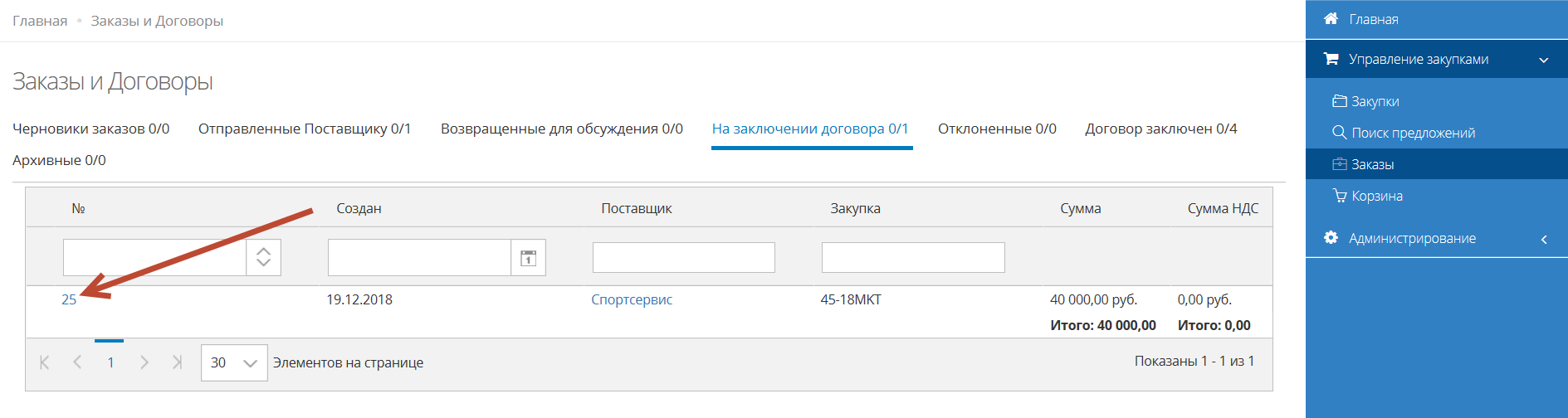 Рис.59Для подписания договора необходимо загрузить файл договора, в случае если файл не был прикреплен ранее на статусе «Черновик». 
Нажимаем кнопку «Добавить договор» и прикрепляем договор (рис.60). 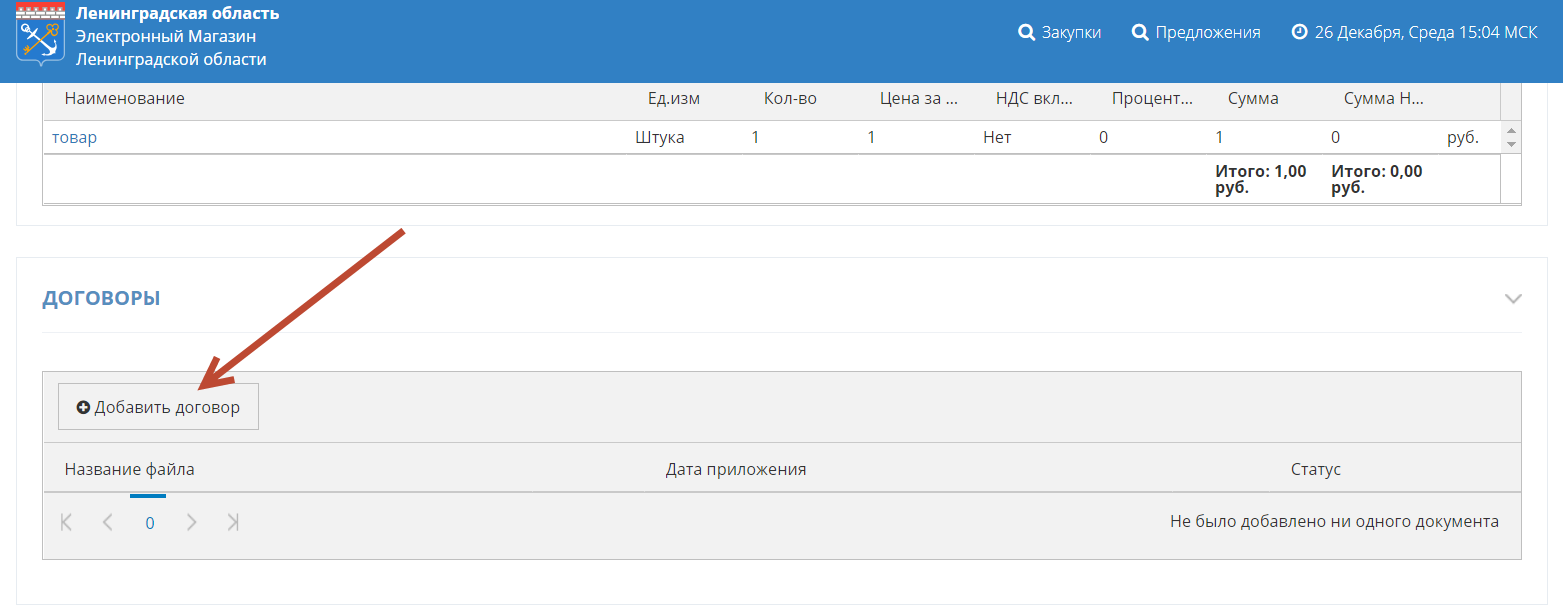 Рис.60Подписание договора происходит вне строгой очередности.После того, как поставщик подписал договор при помощи электронно-цифровой подписи, появится соответствующая иконка (рис.61). 
При необходимости внесения изменений в проект договора, можно добавить новую версию файла, затем подписать. Для подписания договора со стороны заказчика необходимо нажать кнопку «Подписать» (рис.61).  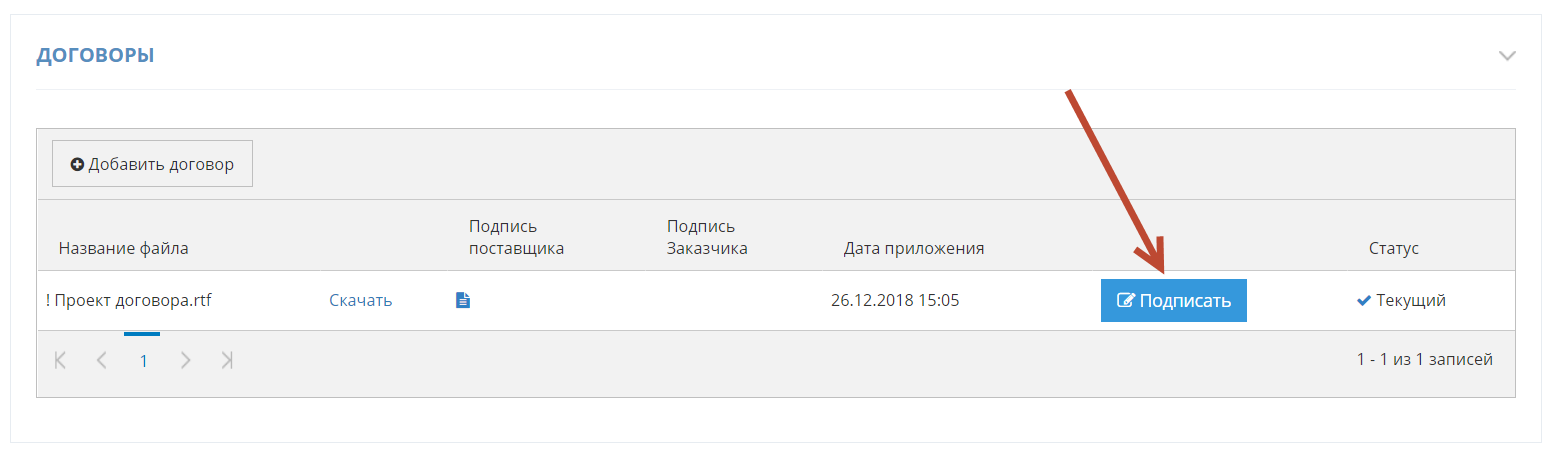 Рис. 6114. После подписания договора с обеих сторон статус меняется на "Договор заключен" (рис.62). 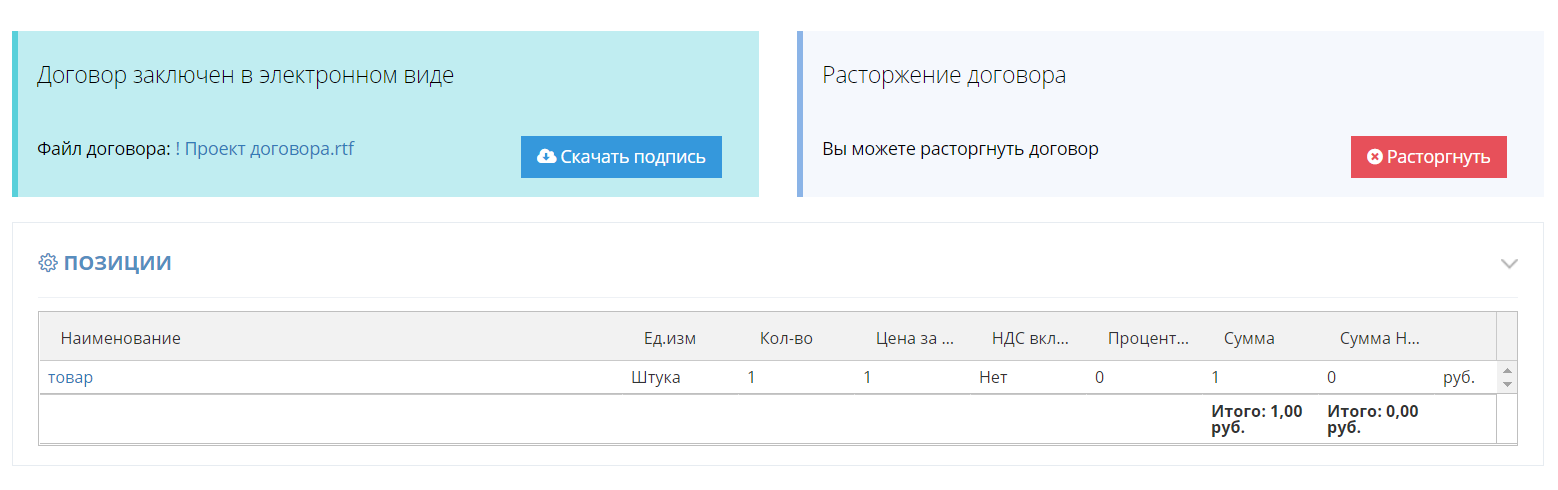 Рис.62Загрузка заключенного ЭД «Договор» (далее - договор) в АИСГЗ ЛО1. Заходим в АИСГЗ ЛО. На заявке на закупку щелкаем правой кнопкой мыши и выбираем пункт «Запросить статус» (рис.63).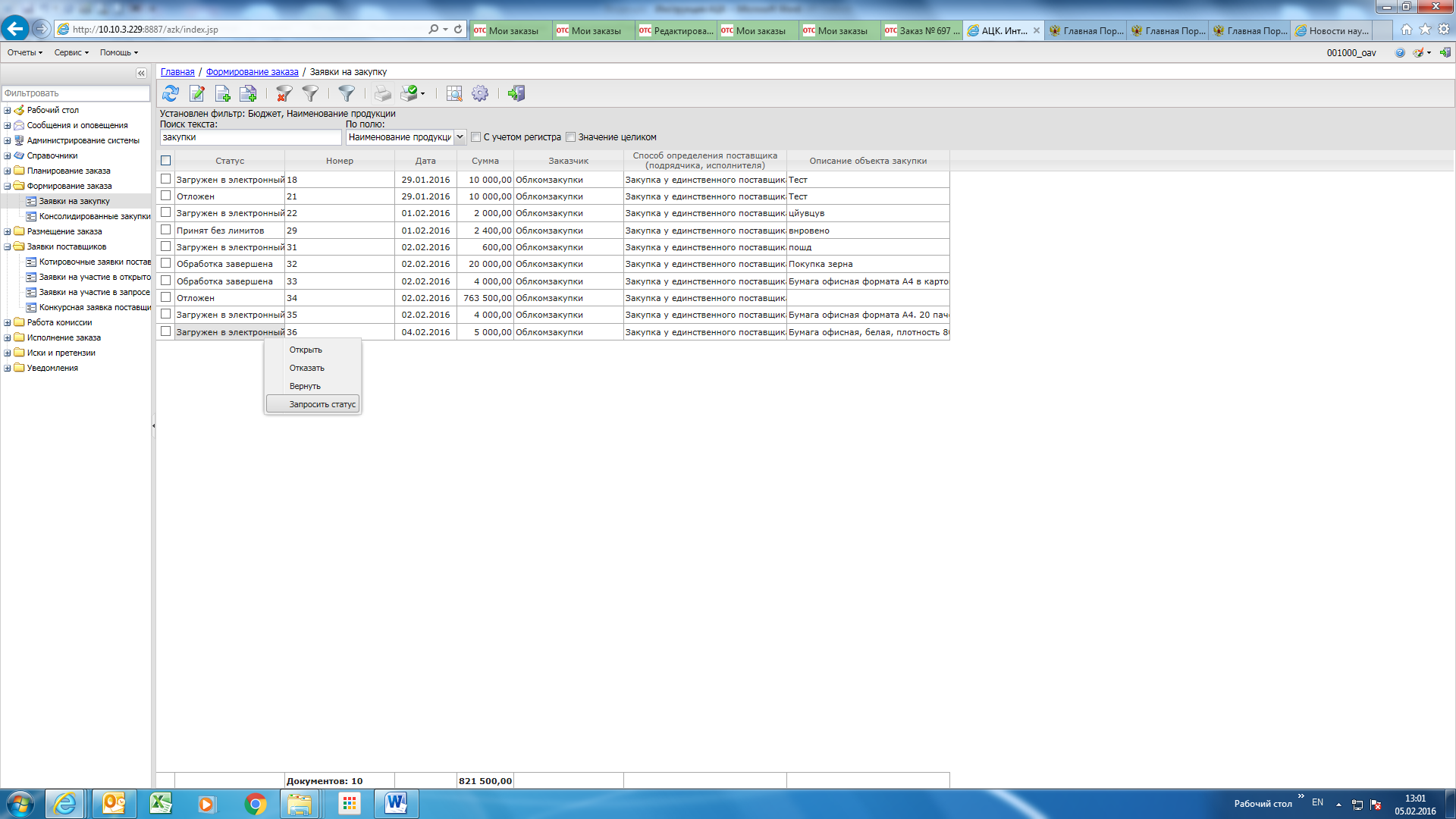 Рис.632. Статус документа изменится на «Обработка завершена». После чего сформируется договор в статусе «Отложен». Договор необходимо открыть на редактирование и зайти во вложения (рис.64).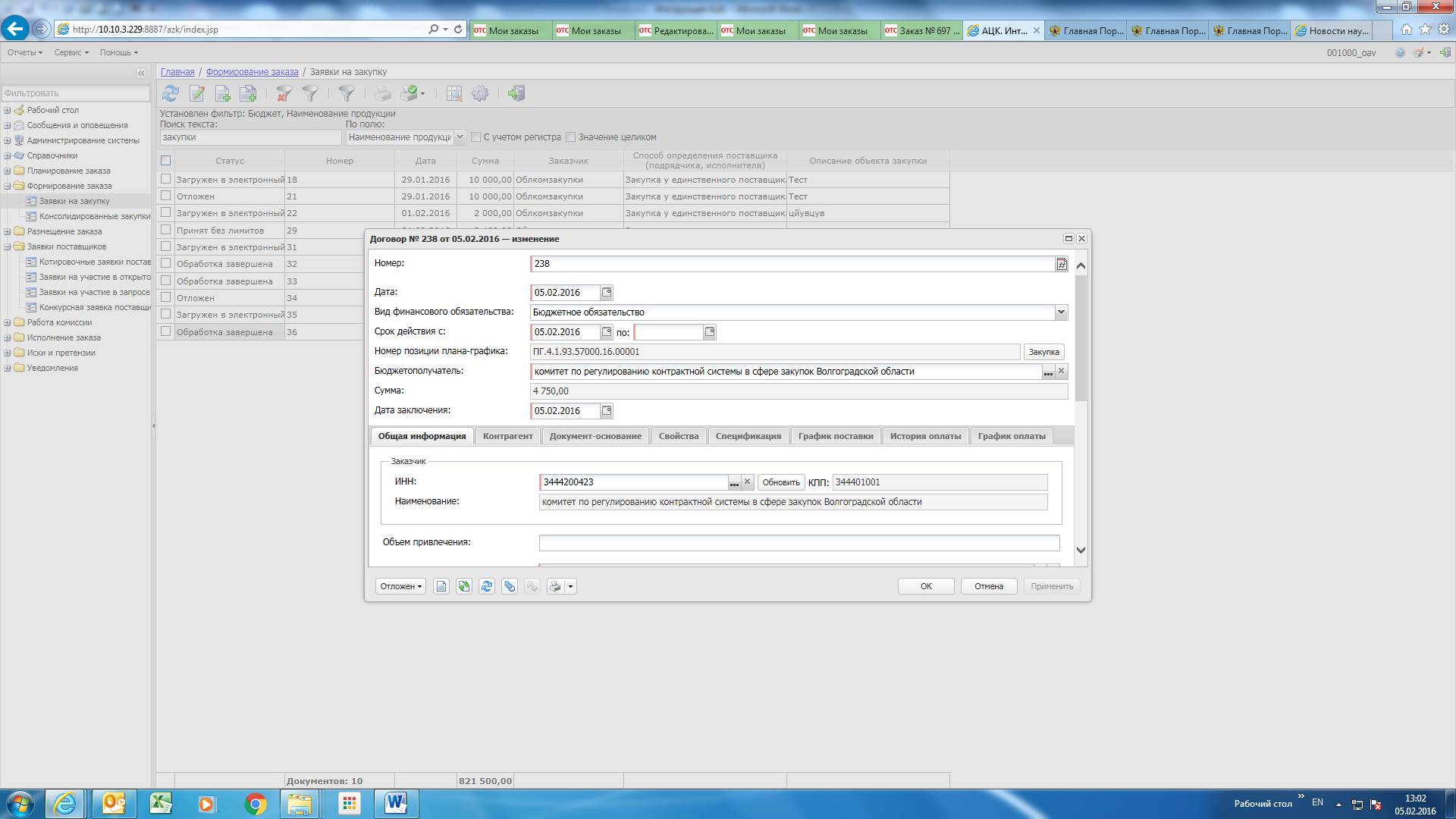 Рис.64Щелкаем правой кнопкой мыши на категории вложений и выбираем «Изменить категории вложения» (рис.65, 66).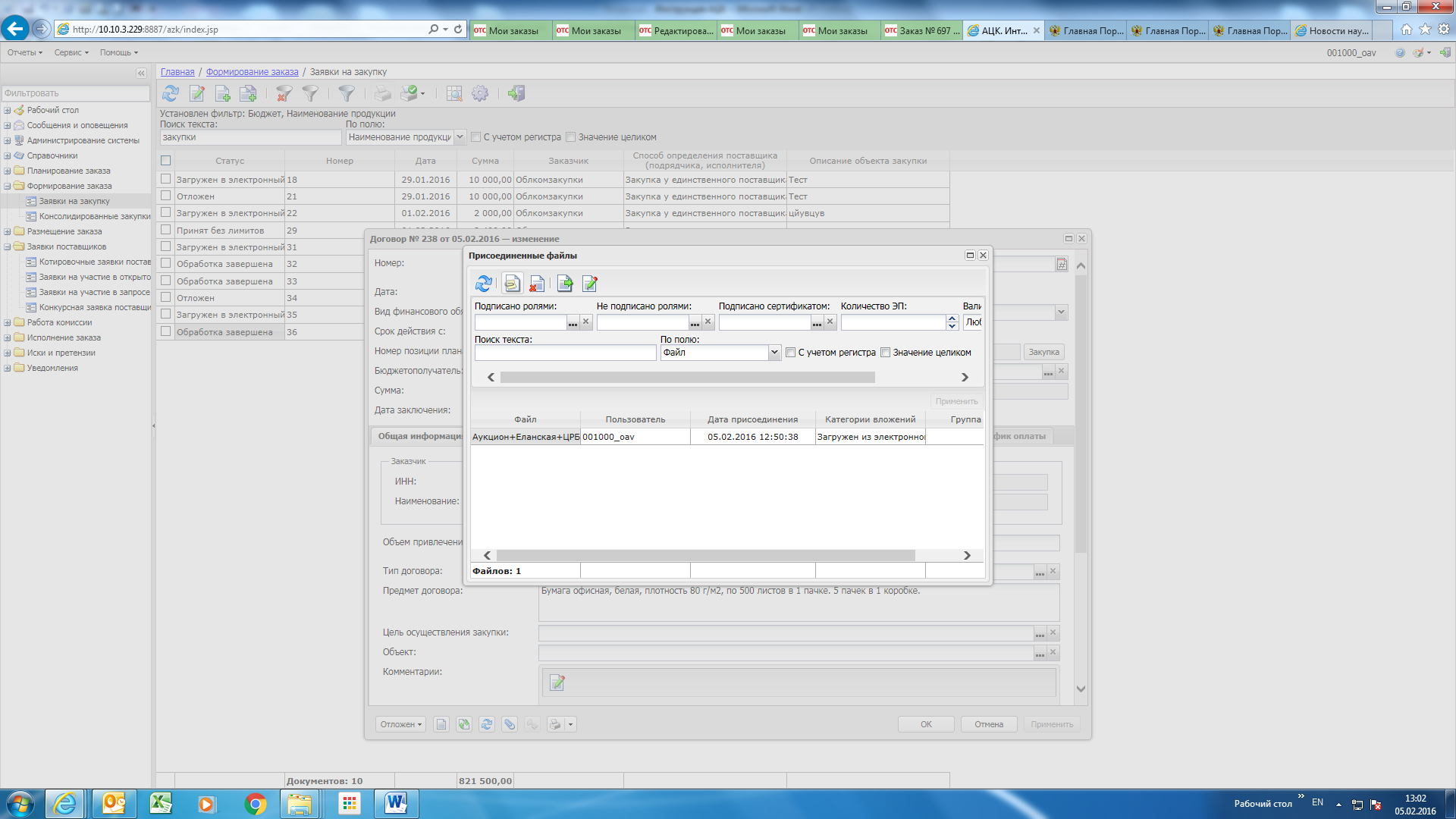 Рис.65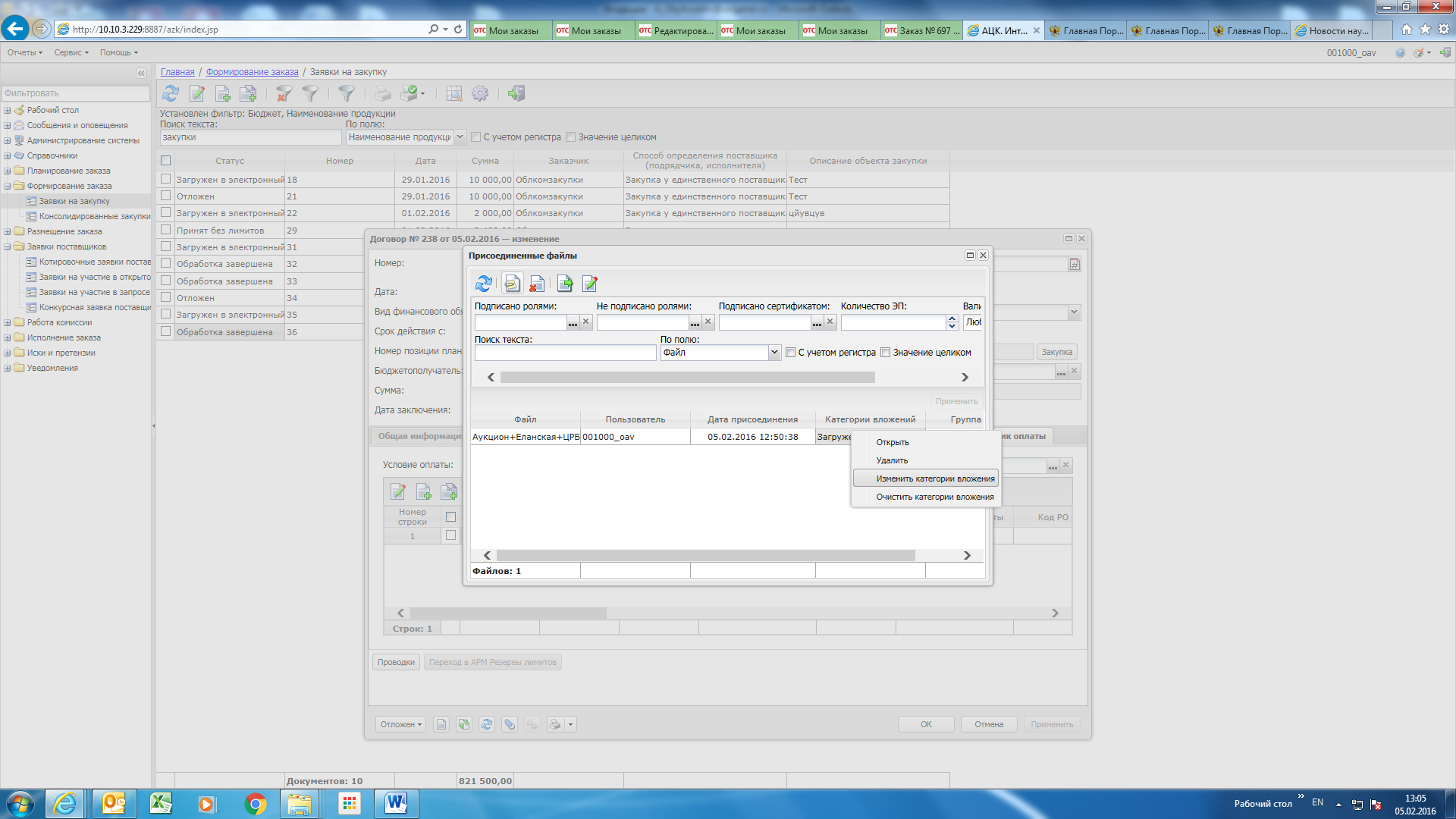 Рис.66В открывшемся окне нужно снять «галочку» с текущей категории (рис.67, 68).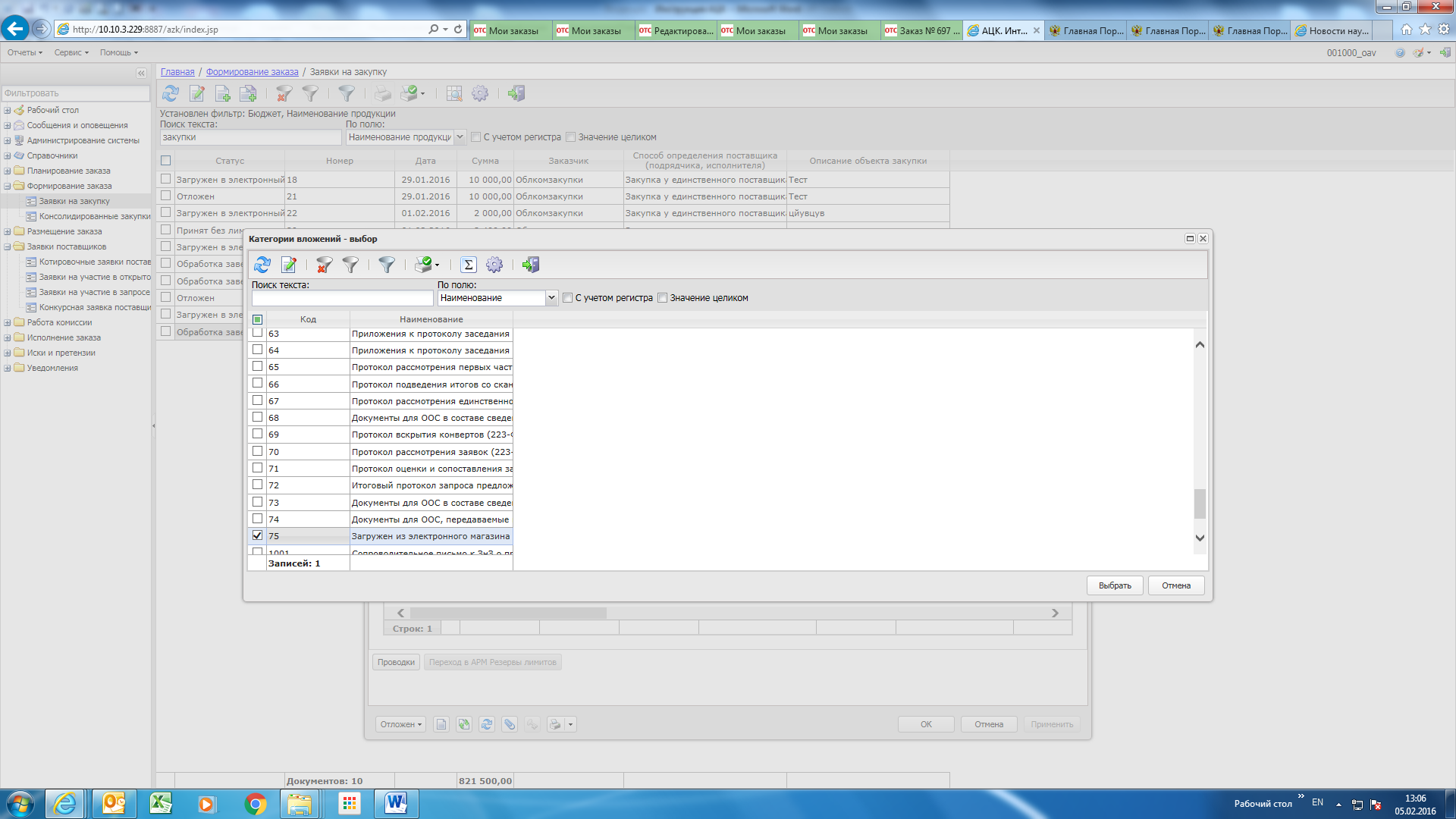 Рис.67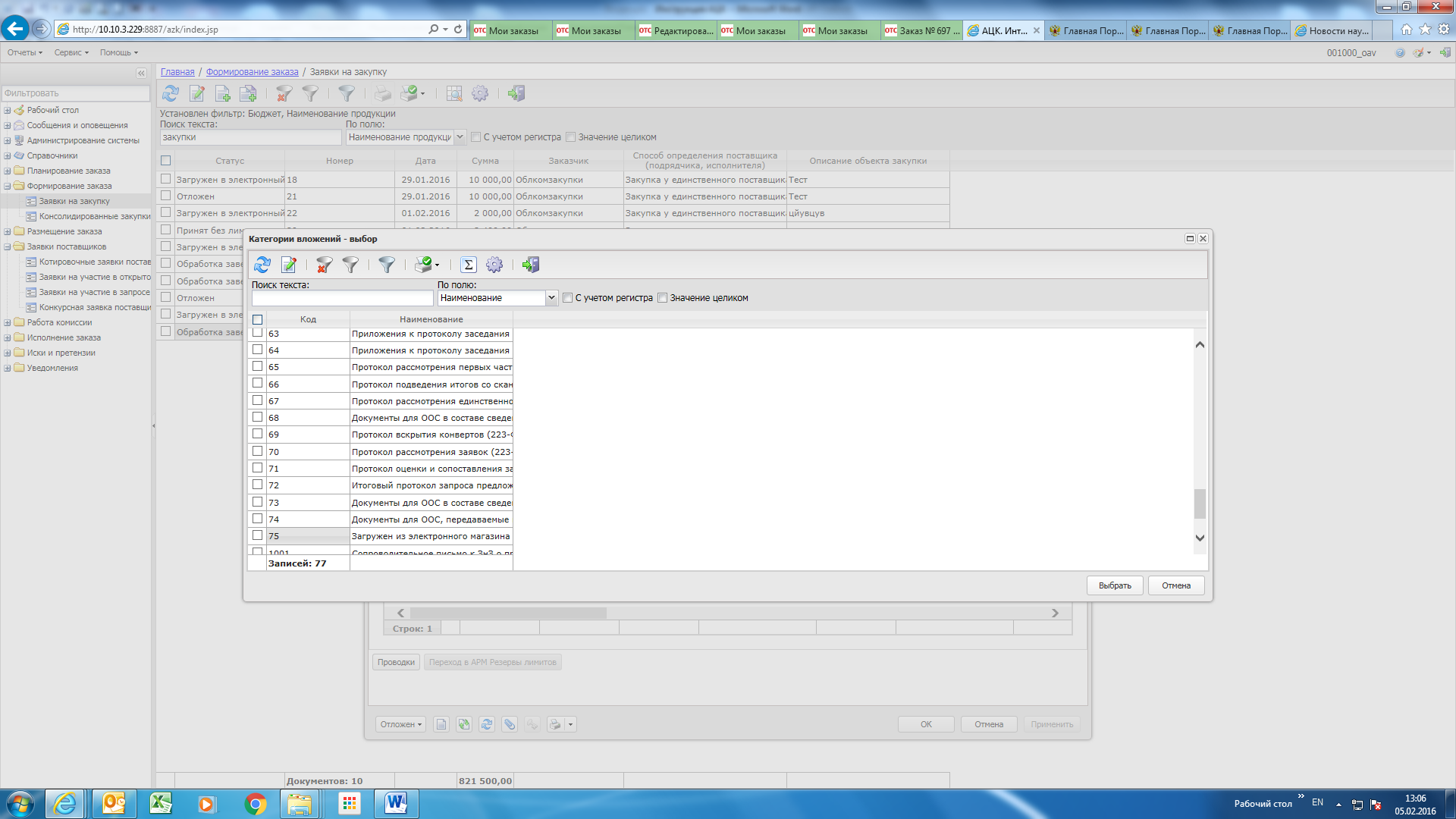 Рис.68В «чекбоксе» слева от категории с кодом 10 «Сканированная копия документа» нужно поставить «галочку» и нажать «Выбрать» (рис.69, 70).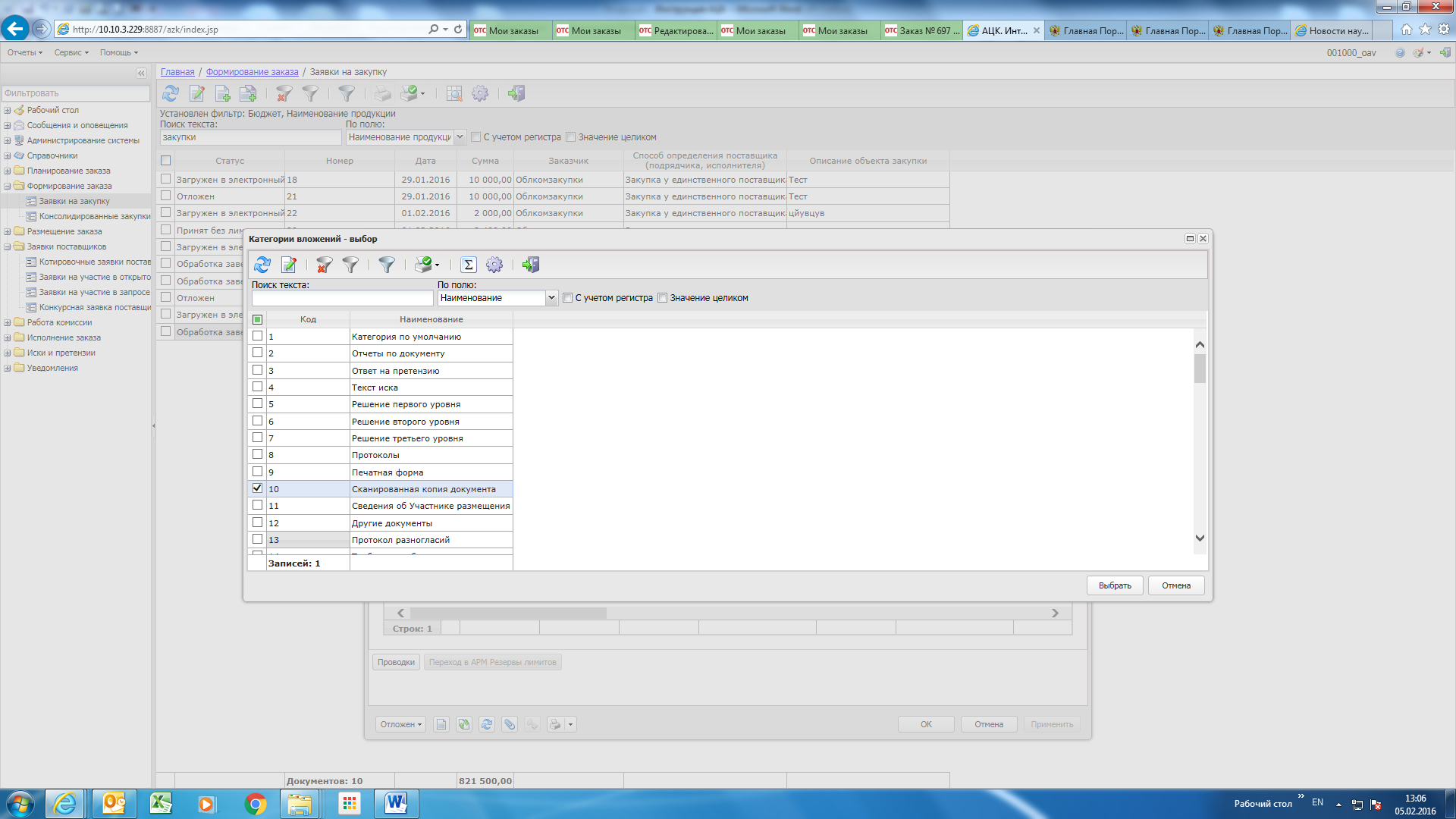 Рис.69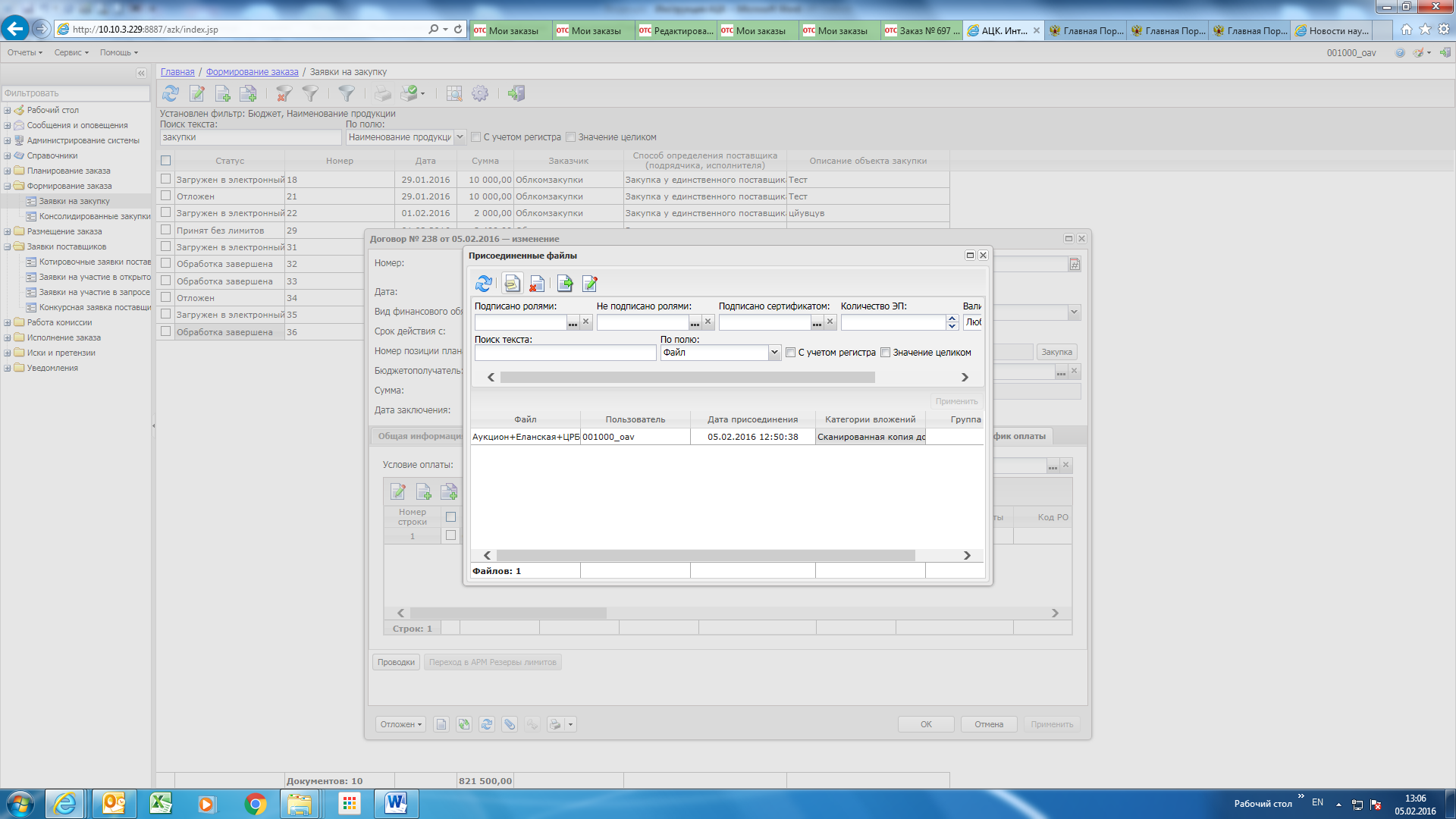 Рис.70Заполнить все необходимые поля и вкладки в договоре и отправить на согласование. 